HOA  NGHIEÂM KINH  THAÙM  HUYEÀN  KYÙQUYEÅN  20Trong phaàn v thöù baûy laø Tri thöùc Vieãn Haønh Ñ a, cuõng coù naêm phaàn: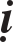 Trong phaàn moät, Neâu ra phaùp khuyeán khích tu taäp, coù ba: Moät, Chæ ra phaàn vò tieáp sau; Hai, Tuïng veà phaùp tröôùc ñaây; Ba, Thieän Taøi ñaït ñöôïc lôïi ích.Trong phaàn moät: Khai Phu Thoï Hoa, neáu döïa theo phaàn vò thì Ñòa naøy coù haønh-coù khai phaùt Voâ töôùng truù maø goïi teân; döïa theo söï vieäc thì vò trôøi naøy ôû trong laàu caùc Höông Thoï cho neân thieát laäp teân goïi naøy.Phaàn hai: Tuïng veà phaùp tröôùc ñaây, laø saép rôøi xa maø aân caàn nhaéc nhôû khieán cho tu hoïc, trong ñoù coù möôøi boán tuïng röôõi: Ñaàu laø hai tuïng toång quaùt veà phaùp thuoäc Caûnh-Trí. Tieáp laø möôøi moät tuïng veà cuùng döôøng chö Phaät-tu haønh trong kieáp Ly Caáu Quang Minh, trong ñoù: Tröôùc laø ba tuïng toång quaùt neâu ra, tieáp laø naêm tuïng rieâng bieät veà ôû beân caïnh Ñöùc Phaät thöù nhaát maø phaùt Ñaïi taâm… tieáp laø ba tuïng trình baøy veà sau ôû beân caïnh chö Phaät nhö soá vi traàn cuûa nuùi Tu-di maø tu haønh ñaït ñöôïc phaùp. Sau cuoái laø moät tuïng röôõi keát luaän veà chuyeån sang tu haïnh thanh tònh ñoái trò phaùp naøy trong saùt traàn kieáp.Phaàn ba töø “Nhó thôøi Thieän Taøi…” trôû xuoáng laø trình baøy veà nghe keä ñaït ñöôïc lôïi ích, trong ñoù coù hai: a) Tröôøng haøng veà ñaït ñöôïc phaùp coù saùu caâu: 1) Toång quaùt neâu ra Theå cuûa phaùp; 2) Tam-muoäi; 3) Toång trì; 4) Thoâng-Minh; 5) Bieän taøi voâ löôïng; 6) Phaùp saâu xa. Naêm caâu sau laø Duïng. b) Keä ca ngôïi Daï Thieân, trong ñoù coù möôøi boán tuïng phaân naêm: Ñaàu laø boán tuïng veà Bi-Trí raát saâu xa, tieáp laø boán tuïng veà hoùa ñoä chuùng sinh roäng lôùn, tieáp laø hai tuïng veà lìa xa chöôùng-thaâu nhieáp ñöùc, tieáp laø ba tuïng veà nhìn thaáy thì moïi ngöôøi tröø boû hö voïng, sau cuoái laø moät tuïng veà Duïng gioáng nhö quaû Phaät.Trong phaàn hai, Y theo lôøi daïy höôùng ñeán tieán vaøo: Moät, Cung kính töø taï; Hai, Nghó ñeán phaùp; Ba, Höôùng ñeán phaàn vò tieáp sau, coù theå bieát.Trong phaàn ba, Gaëp gôõ roài cung kính baøy toû thöa hoûi: Moät, Nhìn thaáy Y-Chaùnh chuû baïn; Hai, Leã laïy cung kính; Ba, Baøy toû thöa hoûi, ñeàu coù theå bieát.Phaàn boán Töø “Ñaùp ngoân…” trôû xuoáng laø neâu roõ phaùp giôùi cuûa mình, trong ñoù coù naêm: Moät, Hieån baøy veà nghóa cuûa phaùp; Hai, Thieát laäp teân goïi cuûa phaùp; Ba, Trình baøy veà nghieäp duïng; Boán, Phaân roõ veà goác reã saâu xa; Naêm, Keát luaän veà phaïm vi cuûa mình.Trong phaàn moät coù hai: a) Trình baøy veà haïnh laøm cho chuùng sinh yeân vui, aùnh saùng cöùu giuùp chuùng sinh trong ñeâm, nghóa laø maët trôøi laën… trong ñeâm phaùt ra aùnh saùng laø nghóa cuûa Daï Thieân, khieán cho traùnh khoûi con ñöôøng nguy hieåm cuûa theá gian maø mong caàu con ñöôøng Nhaát-thieát- trí; neáu ôû nôi nuùi röøng… cöùu giuùp chuùng sinh trong côn hoaïn naïn, thì giaûi thích theo nghóa aùnh saùng roõ raøng. b) Töø “Höïu thieän nam töû…” trôû xuoáng laø trình baøy veà haïnh laøm lôïi ích cho chuùng sinh: Tröôùc laø giaùo hoùa chuùng sinh phoùng tuùng, khieán cho tu haïnh bieát vöøa ñuû; tieáp laø trao cho möôøi phaùp Ba-la-maät, khieán cho phaù tan möôøi chöôùng, giaûi thích veà thaønh töïu haïnh hoan hyû, coù theå bieát.Phaàn hai töø “Ngaõ dó thaønh…” trôû xuoáng laø thieát laäp teân goïi cuûa phaùp, döïa vaøo ba nghóa treân maø thieát laäp teân goïi naøy. Baûn vaên Thieân Truùc goïi laø Sinh Quaûng Hyû Xöù Tri Tuùc Quang Minh Boà-taùt Giaûi Thoaùt. Trong phaàn ba laø nghieäp duïng: Tröôùc laø thöa hoûi, sau laø giaûi ñaùp.Bôûi vì laø phaïm vi giôùi haïn cuûa nghieäp duïng, cho neân noùi laø caûnh giôùi.Trong giaûi ñaùp coù hai: a) Neâu ra Löïc Duïng cuûa quaû Phaät lôïi ích cho chuùng sinh, laøm saùng toû veà phaùp maø mình ñaõ hoïc, trong ñoù tröôùc  laø toång quaùt-sau laø rieâng bieät, coù theå bieát. b) Töø “Ngaõ nhaäp thöû phaùp moân…” trôû xuoáng laø trình baøy veà nhaän bieát nghieäp duïng thuoäc nhaân haïnh cuûa Boà-taùt ñeå hieån baøy ñaõ cuøng thaønh töïu, trong ñoù coù hai: Tröôùc laø toång quaùt hieån baøy, sau töø “Ngaõ tri…” trôû xuoáng laø rieâng bieät phaân roõ.Trong rieâng bieät phaân roõ coù ba: 1) Nhaän bieát luùc ban ñaàu phaùt taâm Ñöùc Phaät Loâ-xaù-na tu haïnh lôïi ích chuùng sinh; 2) Nhaän bieát luùc thöïc haønh haïnh Boà-taùt tu haïnh lôïi ích chuùng sinh; 3) Toång quaùt keát luaän veà taát caû caùc haïnh ñaõ tu.Trong muïc moät coù naêm: Moät, Trình baøy veà haïnh Ñaïi Bi cöùu giuùp chuùng sinh, trong ñoù: a) Nhìn thaáy noãi khoå cuûa chuùng sinh; b) Khôûi taâm Bi cöùu giuùp thaâu nhieáp; c) Keát luaän veà thaønh töïu Töø Bi. Hai, Töø “Dó tri tuùc phaùp…” trôû xuoáng laø trình baøy veà haïnh Ñaïi Trí lôïi ích chuùng sinh. Ba, Töø “Thaønh töïu Boà-taùt…” trôû xuoáng laø thaønh töïu haïnh Thaàn thoâng lôïiích chuùng sinh. Boán, Töø “Dó voâ thöôïng tònh phaùp…” trôû xuoáng laø haïnh trang nghieâm quoác ñoä thuyeát phaùp lôïi ích chuùng sinh haïnh. Naêm, Töø “Phaân bieät nhaát thieát vò lai…” trôû xuoáng laø môû roäng thaâu nhieáp Thôøi-Xöù tu haïnh thaâu nhieáp chuùng sinh.Trong muïc hai töø “Phaät töû Loâ-xaù-na…” trôû xuoáng laø trình baøy luùc thöïc haønh haïnh Boà-taùt tu haïnh lôïi ích chuùng sinh, coù hai: Moät, Nhìn thaáy chuùng sinh coù ñuû nhaân khoå-quaû khoå, ñoù laø tröôùc hieån baøy veà nhaân cuûa Taäp, sau thöôøng ôû nôi sinh töû… laø quaû cuûa Khoå; Hai, Phaùt khôûi Ñaïi Bi… laø trình baøy veà cöùu giuùp khieán cho vöôït ra trao cho nhaân quaû vui thích, ñoù laø tröôùc daïy cho tu veà nhaân cuûa Ñaïo, dieät baát thieän veà sau khieán cho ñaït ñöôïc quaû cuûa Dieät.Trong muïc ba töø “Phaät töû dó nhö thò trôû xuoáng laø keát luaän, coù hai: Moät, Keát luaän veà luùc ban ñaàu phaùt taâm laøm lôïi ích chuùng sinh tröôùc ñaây; Hai, Töø “Dó nhö thò…” trôû xuoáng laø keát luaän veà luùc tu taäp thöïc haønh haïnh Boà-taùt laøm lôïi ích chuùng sinh. Ñeàu coù theå bieát.Phaàn boán töø “Thieän Taøi baïch ngoân…” trôû xuoáng laø trình baøy veà nghóa goác reã saâu-caïn-daøy-moûng cuûa phaùp, trong ñoù: Tröôùc laø thöa hoûi, sau laø giaûi ñaùp.Trong giaûi ñaùp coù hai: a) Khen ngôïi saâu xa khoù phaân roõ, nöông theo uy löïc nhaän lôøi thuyeát giaûng; b) Töø “Naõi vaõng coå…” trôû xuoáng laø chính thöùc hieån baøy veà phaùp ñaõ thuyeát giaûng nöông theo uy löïc.Trong phaàn a cuõng coù hai: Tröôùc laø tröôøng haøng, sau laø keä tuïng.Trong tröôøng haøng coù ba: 1) Ca ngôïi veà caûnh khoù nhaän bieát, ñoù laø phaân roõ khoâng nhöõng laâu xa cho neân khoù nhaän bieát, maø cuõng laø ngay luùc phaùt taâm lieàn ñaït ñöôïc phaùp saâu xa, ñaày ñuû caûnh giôùi cuûa Phaät, vì theá cho neân khoù nhaän bieát. Trong naøy, khoù nhaän bieát: Moät, Khoâng phaûi Vaên tueä coù theå nhaän bieát. Hai, Khoâng phaûi Tö tueä coù theå tin theo. Ba, Khoâng phaûi Tu tueä coù theå tieán vaøo. Treân ñaây laø dieät maát nôi choán hieän haønh cuûa taâm (Taâm haønh xöù dieät). Boán, Baët döùt loä trình cuûa ngoân ngöõ(Ngoân ngöõ ñaïo ñoaïn). Naêm, Khoâng phaûi Trí cuûa Nhò thöøa coù theå Chöùng ñöôïc. Neáu nhö vaäy thì leõ naøo coù theå Thieän Taøi cuõng khoâng theå naøo nhaän bieát ñöôïc hay sao? 2) Töø “Tröø Phaät thaàn löïc…” trôû xuoáng laø trình baøy veà coù nhaân duyeân cuõng coù theå nhaän bieát ñöôïc: Moät caâu ñaàu laø Phaät löïc gia trì laøm duyeân, döïa vaøo Thieän tri thöùc… laø trình baøy veà haïnh beân trong cao xa thuø thaéng laøm nhaân, môùi coù theå nhaän bieát ñöôïc. Thieän Taøi chính laø ngöôøi aáy, cho neân noùi laø coù theå nhôø vaøo Phaät löïc môi coù theå tin theo…, ngöôïc laïi thì khoù. 3) Töø “Haø dó coá…” trôû xuoáng laø vaën hoûi vì sao caàn phaûi nhôø vaøo Phaät löïc môùi coù theå nhaän bieát, giaûi thích bôûi vì laø caûnh giôùi cuûaPhaät; neáu nhö vaäy thì Daï Thieân vì sao coù theå thuyeát giaûng, giaûi thích laø toâi cuõng nöông theo Phaät löïc maø thuyeát giaûng.Trong keä tuïng coù hai möôi moát tuïng röôõi phaân naêm: 1) Moät tuïng neâu ra caûnh raát saâu xa tuïng veà khoù thuyeát giaûng… tröôùc ñaây. 2) Coù boán tuïng trình baøy veà ngöôøi voán khoâng theå naøo nhaän bieát, tuïng veà khoâng phaûi chö Thieân… coù theå nhaän bieát tröôùc ñaây. 3) Coù möôøi boán tuïng röôõi tuïng veà tröø ra thaàn löïc cuûa Phaät… tröôùc ñaây, trong ñoù: Ñaàu laø hai tuïng veà thaàn löïc cuûa Phaät vaø döïa vaøo Thieän tri thöùc thaønh töïu thieän caên tröôùc ñaây, tieáp laø moät tuïng veà taâm chaùnh tröïc thanh tònh tröôùc ñaây, tieáp laø moät tuïng veà thöông xoùt chuùng sinh… tröôùc ñaây, tieáp laø saùu tuïng veà saùu Ñoä haïnh vaø tuïng veà nhoå baät caây phieàn naõo… tröôùc ñaây, tieáp laø hai tuïng röôõi tuïng veà dieät caùc phaùp nhieãm oâ maø ñöôïc soi chieáu khaép nôi… tröôùc ñaây, tieáp laø hai tuïng veà ñaït ñöôïc nieàm vui cuûa Nhö Lai hoøa vaøo coâng ñöùc cuûa Phaät… 4) Coù moät tuïng khuyeán khích Thieän Taøi hoïc hoûi. 5) Coù moät tuïng veà toâi seõ nöông theo uy löïc maø thuyeát giaûng tröôùc ñaây.Trong phaàn b laø chính thöùc thuyeát giaûng veà phaùt taâm xa gaàn, coù hai: Tröôùc laø tröôøng haøng, sau laø keä tuïng.Trong tröôøng haøng coù ba: 1) Trình baøy veà Ñaïi Vöông khôûi haïnh ôû quaù khöù, töùc laø Boån söï; 2) Töø “Höõu Ñoàng nöõ…” trôû xuoáng laø trình baøy veà Boån sinh cuûa Daï Thieân cuøng tu haïnh thuø thaéng; 3) Keát luaän thoâng hieåu veà xöa vaø nay.Trong muïc moät coù naêm ñoaïn: Moät, Toång quaùt neâu ra Thôøi-Xöù cuûa traàn soá Ñöùc Phaät xuaát theá. Hai, Töø “Phaät töû bæ theá giôùi haûi trung, höõu theá giôùi taùnh…” trôû xuoáng laø rieâng bieät neâu ra Boån xöù trình baøy veà Luaân Vöông xuaát theá giaùo hoùa, bôûi vì laø Thieát Luaân Vöông cho neân noùi laø ôû coõi Dieâm-phuø-ñeà aáy. Ba, Töø “Bæ ñaïi kieáp trung…” trôû xuoáng laø trình baøy coù kieáp aùc khôûi leân, trong ñoù naêm tröôïc höøng höïc laø toång quaùt neâu ra, ñoù laø Kieáp tröôïc-Kieán tröôïc-Phieàn naõo tröôïc-Chuùng sinh tröôïc-Maïng tröôïc, ñaày ñuû nhö chöông rieâng bieät; gaây ra möôøi ñieàu aùc… laø taïo ra nhaân cuûa khoå, cheát ñi vaøo neõo aùc laø trình baøy veà nhaän laáy quaû Dò thuïc, maïng soáng ngaén nguûi… laø trình baøy veà nhaän laáy quaû Ñaúng löu, töø “Dó chö tham tröôùc…” trôû xuoáng laø trình baøy veà quaû Taêng thöôïng. Boán, Töø “Bæ thôøi nhaân daân…” trôû xuoáng laø trình baøy veà ngöôøi khoán khoå ôû tröôùc nhaø vua baøy toû caàu mong cöùu giuùp, laø caûnh cuûa Ñaïi Bi. Naêm, Töø “Thôøi bæ Ñaïi Vöông vaên…” trôû xuoáng laø ñoái vôùi caûnh khôûi taâm thaønh töïu haïnh cuûa Ñaïi Bi, trong ñoù coù ba: a) Taâm ñaït ñöôïc phaùp Ñaïi Bi, ñoù laø traêm vaïn Taêng-kyø… b) Mieäng phaùt ra lôøi noùi Ñaïi Bi, ñoù laø möôøi loaïi Bi ngöõ…, bôûi vì thöông xoùt möôøi loaïi khoå cuûa chuùng sinh: 1) Khoå cuûa ñòa nguïc;Khoå cuûa phieàn naõo; 3) Khoå cuûa giaø beänh cheát; 4) Khoå cuûa sôï haõi; 5) Khoå cuûa kieán chaáp-nghi ngôø; 6) Khoå cuûa ngu muoäi-si meâ; 7) Khoå cuûa keo kieät-ganh gheùt; 8) Khoå cuûa soáng cheát; 9) Khoå cuûa muø loøa; 10) Khoå cuûa chöôùng ngaïi. Möôøi loaïi ñoái trò nhö vaên coù theå bieát. c) Töø “Thôøi bæ Ñaïi Vöông…” trôû xuoáng laø trình baøy veà thaân thöïc haønh vieäc laøm Ñaïi Bi, trong ñoù coù naêm: 1) Tuyeân boá saéc leänh cho khaép nôi bieát. 2) Töø “Thôøi thaønh Ñoâng…” trôû xuoáng laø thieát hoäi boá thí lôùn. 3) Töø “Nhó thôøi Dieâm- phuø…” trôû xuoáng laø taát caû Ñaïi chuùng quy tuï. 4) Töø “Thôøi Vöông kieán dó…” trôû xuoáng laø trình baøy nhìn thaáy ngöôøi aên xin ngay ôû tröôùc maét nhaø vua voâ cuøng hoan hyû, trong ñoù coù boán: Moät laø Phaùp thuyeát ñeå so saùnh, hai laø Duï, ba laø Hôïp, boán töø “Haø dó coá…” trôû xuoáng laø giaûi thích veà nguyeân do voâ cuøng hoan hyû, nôi vaên ñeàu coù theå bieát. 5) Töø “Phuïc thöù Phaät töû thôøi bæ Ñaïi Vöông…” trôû xuoáng laø chính thöùc khôûi leân yù töôûng thuø thaéng boá thí taát caû nhöõng vaät caàn ñeán.Muïc hai töø “Thôøi bæ Hoäi trung höõu nhaát Ñoàng nöõ…” trôû xuoáng laø trình baøy veà thaân Boån sinh cuøng tu haïnh thuø thaéng, trong ñoù coù saùu: Moät, Khen ngôïi ñöùc thuø thaéng cuûa Ñoàng nöõ. Hai, Töø “Taùc nhö thò nieäm…” trôû xuoáng laø thuaän theo Thieän tri thöùc boá thí ñoà vaät, cuøng nguyeän côûi boû ñoà vaät trang nghieâm laø neâu roõ rôøi boû quaû baùo vinh hoa cuûa theá gian, ñaët tröôùc maët nhaø vua maø phaùt nguyeän laø mong moûi cuøng chung Ñaïi haïnh Boà-taùt xuaát theá. Ba, Töø “Thôøi bæ Ñaïi Vöông caùo thöû…” trôû xuoáng laø nhaø vua boá thí cuøng vôùi Ñoàng nöõ, trình baøy veà thaâu nhieáp tieáp nhaän cuøng thöïc haønh haïnh Boà-taùt. Boán, Ngöôøi nöõ noùi keä ca ngôïi ñöùc cuûa nhaø vua laø chuùc möøng maø baùo aân, coù naêm möôi hai tuïng phaân hai: a) Hai möôi laêm tuïng toång quaùt hieån baøy veà Ñaïi Vöông xuaát theá laøm lôïi ích;Hai möôi baûy tuïng rieâng bieät trình baøy veà töôùng lôïi ích cuûa Boån sinh. Trong muïc a coù boán: 1) Saùu tuïng trình baøy veà toån haïi luùc nhaø vua chöa xuaát theá; 2) Tieáp hai tuïng trình baøy veà lôïi ích luùc nhaø vua xuaát theá; 3) Coù möôøi tuïng hieån baøy veà nhaø vua xuaát theá traùi laïi toån haïi trôû thaønh coâng ñöùc; 4) Coù baûy tuïng trình baøy veà lôïi ích thuoäc Thanh giaùo cuûa Ñaïi Vöông. Trong muïc b töø “Phuï Vöông danh Tònh Quang…” trôû xuoáng laø hai möôi baûy tuïng rieâng bieät hieån baøy veà Boån sinh, coù naêm: 1) Boán tuïng trình baøy veà cuoái ñôøi nhaø vua tröôùc ñaây; 2) Coù taùm tuïng trình baøy veà töôùng traïng tröôùc luùc nhaø vua xuaát theá; 3) Coù ba tuïng veà Phuï Vöông daïo chôi beân hoà; 4) Coù naêm tuïng trình baøy veà lôïi ích sinh ra Ñoàng töû;5) Baûy tuïng cuoái cuøng trình baøy veà nhaø vua xuaát theá laøm lôïi ích. Naêm, Töø “Nhó thôøi…” trôû xuoáng laø trình baøy veà Ñoàng nöõ ca ngôïi xong leã laïy cung kính. Saùu, Nhaø vua khen ngôïi ñöùc cuûa Ñoàng nöõ, laáy aùo trao cho,chuû-baïn cuøng chung lôïi ích.Trong muïc ba laø keát luaän thoâng hieåu veà xöa vaø nay, löôïc qua khoâng coù keát luaän noùi raèng luùc baáy giôø Ñoàng nöõ aáy, nay chính laø thaân toâi.Trong phaàn sau laø truøng tuïng, coù möôøi keä: Ñaàu laø hai keä veà Thieân nhaõn, tieáp laø moät keä veà Thieân nhó, tieáp laø moät keä veà Tha taâm, tieáp laø moät keä veà Tuùc maïng, tieáp laø boán keä nhaän bieát roäng raõi veà söï vieäc nhö nhaân quaû… cuûa chö Phaät, sau cuoái laø moät keä keát luaän khuyeán khích tu hoïc.Phaàn naêm töø “Ngaõ duy…” trôû xuoáng laø keát luaän veà phaïm vi cuûa mình, coù theå bieát.Trong phaàn naêm, Döïa vaøo môû roäng Thaéng tieán, coù naêm caâu: Moät, Trình baøy veà Haïnh roäng raõi; Hai, Ñaïi nguyeän ñaày ñuû; Ba, Thaâu nhieáp nhieàu ñöùc; Boán, Haønh voâ ngaïi; Naêm, Töø “Phaùp töï taïi…” trôû xuoáng laø keát luaän khoâng phaûi phaïm vi cuûa mình. Phaàn vò thöù baûy laø Vieãn Haønh Ñòa, xong.Trong phaàn v thöù taùm laø Tri thöùc Baát Ñoäng Ñ a, cuõng coù naêm phaàn:Trong phaàn moät, Neâu ra phaùp khuyeán khích tu taäp: Nguyeän Duõng Quang Minh Thuû Hoä Chuùng Sinh, laø bôûi vì trong Ñòa naøy taêng thöôïng veà Nguyeän Ba-la-maät cho neân noùi laø Duõng. Laïi döïa theo baûn tieáng Phaïm laø nghóa cuûa Tinh tieán duõng maõnh, khoâng phaûi laø traïng thaùi cuûa Duõng xuaát, duøng aùnh saùng cuûa Nguyeän Duõng naøy laøm lôïi ích chuùng sanh cho neân noùi laø Thuû Hoä. Chæ daïy thöa hoûi veà haïnh laøm thanh tònh quoác ñoä Phaät… cuûa Ñòa thöù taùm, coøn laïi giaûi thích gioáng nhö tröôùc.Trong phaàn hai, Y theo lôøi daïy höôùng ñeán tieán vaøo, coù hai: Moät, Töø taï phaàn vò tröôùc; Hai, Höôùng ñeán phaàn vò sau. Löôïc qua khoâng coù nghó ñeán phaùp.Trong phaàn ba, Gaëp gôõ roài cung kính baøy toû thöa hoûi, coù ba: Moät, Nhìn thaáy; Hai, Leã laïy; Ba, Quaùn saùt. Löôïc qua khoâng coù baøy toû thöa hoûi, bôûi vì hieän roõ phaùp nôi thaân, nhìn thaáy roài khoâng coù thöa hoûi.Trong phaàn moät coù hai: a) Töø “Kieán thaân sôû taïi…” trôû xuoáng laø hieån baøy veà töôùng cuûa thaân, trong ñoù coù hai: 1) AÙnh saùng röïc rôõ soi chieáu khaép nôi… laø toång quaùt trình baøy veà aùnh saùng saâu roäng nôi thaân, nghóa laø xöùng vôùi Lyù phaùp giôùi, khaép nôi Söï phaùp giôùi. 2) Nhaát thieát nhaät nguyeät…” trôû xuoáng laø rieâng bieät phaân roõ. b) Hai möôi loaïi thaân maây töï taïi, trong ñoù: Moät, Taùm loaïi laø thaân öùng vôùi caên cô thaâu nhieáp giaùo hoùa; Hai, töø “Ngheä chö Phaät sôû…” trôû xuoáng laø taùm thaân öùng vôùiphaùp thaønh töïu haïnh; Ba, Töø “Ly xí nhieân…” trôû xuoáng laø boán thaân öùng vôùi lyù bình ñaúng.Phaàn hai töø “Thieän Taøi kieán dó…” trôû xuoáng laø leã laïy cung kính nghó ñeán quaùn saùt.Phaàn ba töø “Ö Thieän tri thöùc…” trôû xuoáng laø nhôø vaøo quaùn saùt maø ñaït ñöôïc taâm thuø thaéng: Ñaàu laø toång quaùt, tieáp laø rieâng bieät, sau laø keát luaän. Trong rieâng bieät coù möôøi taâm, ñeàu tröôùc neâu ra teân goïi cuûa taâm ñaõ ñaït ñöôïc, sau giaûi thích veà nghóa cuûa taâm, ñeàu coù theå bieát.Phaàn boán, Töø “Nhó thôøi Thieän Taøi nhaát taâm…” trôû xuoáng laø trình baøy ngay luùc aáy chöùng ñöôïc phaùp giôùi, trong ñoù coù boán: Moät, Chöùng ñöôïc Theå cuûa phaùp; Hai, Hieån baøy nghóa teân goïi cuûa phaùp; Ba, Phaân roõ goác reã saâu xa cuûa phaùp; Boán, Keát luaän phaàn vò caên baûn cuûa phaùp.Trong phaàn moät coù ba: a) Ñaït ñöôïc phaùp gioáng nhau; b) Ñaït ñöôïc taâm chaùnh tröïc; c) Noùi keä ca ngôïi veà ñöùc.Trong phaàn a coù ba: 1) Quaùn saùt vò trôøi naøy, thaân ñaït ñöôïc traàn soá… laø toång quaùt neâu ra. Neáu döïa theo Töï phaàn thì Boà-taùt ôû phaàn vò cuoái cuøng, phaùp ñaõ ñaït ñöôïc gioáng nhau cho neân goïi laø Coïng phaùp. Neáu döïa theo Thaéng tieán thì gioáng nhö caùc Nhö Lai, phaùp ñaõ ñaït ñöôïc gioáng nhau cho neân noùi laø Coïng phaùp, höôùng xuoáng döôùi ñeàu laø Baát coïng. Phaùp sö Dieãn noùi: “Coïng phaùp cuûa Boà-taùt luaän chung coù boán: 1) Ngöôøi vaø phaùp khoâng hai, cuøng vôùi taát caû phaùp giôùi gioáng nhau; 2) Nhaân vaø quaû khoâng hai, cuøng vôùi taát caû chö Phaät gioáng nhau; 3) Töï vaø tha khoâng hai, cuøng vôùi taát caû Boà-taùt gioáng nhau; 4) Nhieãm vaø tònh khoâng hai, cuøng vôùi taát caû chuùng sinh gioáng nhau.” 2) Töø “Sôû vò…” trôû xuoáng laø rieâng bieät neâu ra taùm möôi boán loaïi, trong moãi moät loaïi ñeàu tröôùc laø neâu ra teân goïi-sau laø giaûi thích veà nghóa, ñeàu nhö vaên coù theå bieát. 3) Töø “Ñaéc nhö thò…” trôû xuoáng laø keát luaän.Phaàn b töø “Nhó thôøi Thieän Taøi nhaäp nhö thò…” trôû xuoáng laø trình baøy nhôø vaøo phaùp gioáng nhau naøy maø laïi ñaït ñöôïc voâ bieân taâm chaùnh tröïc, coù theå bieát.Trong phaàn c laø tuïng ca ngôïi, coù möôøi keä phaân hai: Ba keä ñaàu laø tuïng veà phaùp tröôùc ñaây, baûy keä coøn laïi laø tuïng thöa hoûi veà haïnh sau. Trong ba keä ñaàu: Moät keä ñaàu tuïng veà möôøi taâm ñaõ khôûi leân, neâu ra taâm ñaàu goàm chung taát caû caùc taâm sau; moät keä tieáp tuïng veà phaùp gioáng nhau ñaõ ñaït ñöôïc; moät keä sau tuïng veà taâm chaùnh tröïc ñaõ ñaït ñöôïc. Trong baûy keä coøn laïi töø “Duy nguyeän…” trôû xuoáng laø tuïng thöa hoûi veà haïnh sau: Ba keä ñaàu tuïng veà thöa thænh trao cho phaùp, ba keä tieáp tuïng veà thöa thænh trao cho haïnh, moät keä sau laø tuïng keát luaän veà aân saâu naëng.Phaàn hai töø “Nhó thôøi Thieän Taøi thuyeát keä…” trôû xuoáng laø hieån baøy nghóa teân goïi cuûa phaùp: Tröôùc laø hoûi, sau laø ñaùp.Trong naøy cuõng hoûi veà goác reã saâu daøy cuûa phaùp, noái thoâng vôùi nhau coù ba caâu hoûi: a) Hoûi veà nghóa cuûa teân goïi; b) Hoûi veà phaùt taâm xa gaàn; c) Hoûi veà luùc naøo thaønh Phaät.Trong ñaùp khoâng ñaùp caâu hoûi sau, cho neân chæ coù hai laàn ñaùp. Trong moät laø ñaùp veà nghóa cuûa teân goïi, tröôùc goïi laø thaân tuøy theo trí öùng hoùa kheùo leùo môû baøy giaùc ngoä khieán cho chuùng sinh taêng theâm thieän, cho neân noùi laø Tröôûng Döôõng. Trong hai töø “Ngaõ nhaäp thöû…” trôû xuoáng laø hieån baøy veà Duïng cuûa nghóa, coù boán: Moät, Giaûi thích veà nghóa cuûa giaùc ngoä, nghóa laø hieåu roõ phaùp bình ñaúng voán laø Chaùnh Chöùng. Hai, Töø “Giaûi nhaát thieát…” trôû xuoáng laø döïa vaøo Chöùng hieän roõ Duïng, giaûi thích veà nghóa tuøy theo öùng hoùa, trong ñoù coù ba: a) Voâ saéc hieän roõ Saéc laø caâu toång quaùt, nghóa laø Nhieáp Luaän… goïi laø Ñoä Töï Taïi Y Chæ Phaùp Giôùi, ngay nôi Ñòa naøy. b) Töø “Sôû vò…” trôû xuoáng laø rieâng bieät coù moät traêm loaïi Saéc, kieåm tra vaên thieáu maát hai caâu. c) ÔÛ trong nieäm nieäm hieän roõ nhö vaäy… laø toång quaùt keát luaän, vì vaäy trong luaän Khôûi Tín noùi Ñòa thöù taùm goïi laø Saéc Töï Taïi Ñòa, laø noùi ñeán nghóa naøy. Ba, Töø “Hoaëc kieán-hoaëc nieäm…” trôû xuoáng laø tuøy theo caên cô dieät tröø phaùp baát thieän maø an laäp phaùp thieän…, giaûi thích veà nghóa tröôûng döôõng thieän caên. Boán, Töø “Phaät töû ngaõ truù…” trôû xuoáng laø keát luaän veà nghieäp duïng roäng lôùn cuûa phaùp moân.Phaàn ba töø “Nhö nhöõ sôû vaán…” trôû xuoáng laø trình baøy veà goác reã saâu daøy cuûa phaùp, trong ñoù coù hai: a) Ca ngôïi saâu xa nhaän lôøi thuyeát giaûng; b) Chính thöùc thuyeát giaûng veà nhöõng phaùp ñaõ thuyeát giaûng.Trong phaàn a coù ba: 1) Nhaéc laïi caâu hoûi nhaän lôøi thuyeát giaûng.2) Töø “Boà-taùt vieân maõn…” trôû xuoáng laø ca ngôïi hieån baøy veà raát saâu xa, trong ñoù döïa theo naêm ví duï ñeå hieån baøy veà nghóa saâu xa: Moät, Duï veà taùnh cuûa maët trôøi khoâng coù boùng toái laø duï cho Boà-taùt nhaän bieát khoâng coù hö voïng maø coù theå phaù tan hö voïng; Hai, Duï veà aùnh saùng maët trôøi soi chieáu khaép nôi laø duï cho nghóa Tòch maø thöôøng Duïng cuûa Boà-taùt; Ba-Duï veà thuyeàn troáng roãng cöùu giuùp moïi vaät laø duï cho nghóa Voâ truù thaâu nhieáp chuùng sinh cuûa Boà-taùt; Boán, Duï veà taùnh hö khoâng voâ ngaïi laø duï cho nghóa laøm lôïi ích chuùng sinh maø khoâng coù coâng duïng cuûa Boà-taùt; Naêm, Duï veà bieán hoùa khoâng coù hình haøi theå chaát laø duï cho nghóa Duïng maø thöôøng Tòch cuûa Boà-taùt. 3) Töø “Phaät töû Boà-taùt trí tueä…” trôû xuoáng laø trình baøy keát luaän veà nöông theo uy löïc nhaän lôøi thuyeát giaûng.Trong phaàn b töø “Naõi vaõng…” trôû xuoáng laø chính thöùc thuyeát giaûngveà nhöõng phaùp ñaõ thuyeát giaûng, coù hai: Tröôùc laø tröôøng haøng, sau laø keä tuïng.Trong phaàn tröôùc coù ba: 1) Trình baøy veà cuùng döôøng chö Phaät-tu haønh trong kieáp Thieän Quang; 2) Trình baøy veà cuùng döôøng chö Phaät-tu haønh trong kieáp Nhaät Quang; 3) Keát luaän veà cuùng döôøng chö Phaät-tu haønh trong traàn soá kieáp.Trong muïc moät coù hai: Moät, Trình baøy tu haønh ñaït ñöôïc phaùp ôû nôi Ñöùc Phaät thöù nhaát; Hai, Chuyeån sinh gaëp ñöôïc chö Phaät khaùc.Trong muïc moät coù möôøi boán ñoaïn: 1) Coå Phaät xuaát theá; 2) Ngöôøi xöa gaây ra ñieàu aùc; 3) Ñöùc Phaät chính thöùc giaûng giaûi khuyeân baûo; 4) Nhaø vua gaéng söùc xöû phaït; 5) Thaùi töû thöông xoùt cöùu giuùp; 6) Beà toâi baøn baïc laøm cho phaûi cheát; 7) Xin thay maïng cho nguïc tuø; 8) Nhaø vua lieàn noåi giaän truyeàn leänh cheùm; 9) Meï xin nhaø vua xem xeùt; 10) Thaùi töû nhaát ñònh cöùu giuùp; 11) Thay nguïc tha cho tuø nhaân; 12) Nhaø vua nhaän lôøi tu phöôùc; 13) Chính thöùc thieát hoäi boá thí; 14) Ñöùc Phaät cöùu giuùp Thaùi töû. Trong ñoù coù taùm: Moät, Daân chuùng trong nöôùc ñaõ quy tuï. Hai, Chuùng cuûa Phaät ñeán quy tuï. Ba, Nhìn thaáy aùnh saùng uy nghieâm cuûa Phaät. Boán, Leã laïy cung kính baøy toû thöa thænh. Naêm, Thuyeát phaùp lôïi ích chuùng sinh. Saùu, Thaùi töû ñaït ñöôïc phaùp. Baûy, Keát luaän thoâng hieåu veà xöa vaø nay, trong ñoù coù boán ngöôøi: a) Thaùi töû; b) Beà toâi aùc; c) Nguïc tuø; d) Ñaïi Vöông. Taùm, Xuaát gia ñaït ñöôïc phaùp.Trong muïc hai töø “Ngaõ ö nhó thôøi…” trôû xuoáng laø trình baøy chuyeån sinh gaëp ñöôïc chö Phaät khaùc, sô löôïc neâu ra taùm Ñöùc Phaät, toång quaùt keát luaän veà moät vaïn.Muïc hai töø “Thöù phuïc höõu…” trôû xuoáng laø trình baøy veà cuùng döôøng chö Phaät-tu haønh trong kieáp Nhaät Quang, trong ñoù coù ba: Moät, Toång quaùt neâu ra soá löôïng; Hai, Rieâng bieät neâu ra möôøi Ñöùc Phaät vaø chuyeån thoï möôøi ñôøi; Ba, Töø “Ngaõ chö thuù thoï thaân…” trôû xuoáng laø toång quaùt keát luaän veà saùu möôi öùc Ñöùc Phaät ñeàu ñaït ñöôïc phaùp ôû moãi moät Ñöùc Phaät.Muïc ba töø “Nhö nhaát kieáp…” trôû xuoáng laø toång quaùt keát luaän veàcuùng döôøng chö Phaät-tu haønh trong traàn soá kieáp, maø tu veà phaùp moân naøy.Trong phaàn sau laø truøng tuïng, coù ba möôi saùu keä phaân chín: Moät keä ñaàu tuïng veà nöông theo uy löïc nhaän lôøi thuyeát giaûng, saùu keä tieáp tuïng veà Coå Phaät xuaát theá vaø ngöôøi xöa gaây ra ñieàu aùc, baûy keä tieáp tuïng veà Thaùi töû thöông xoùt thay maïng cöùu giuùp, naêm keä tieáp tuïng veà Ñöùc Phaät thöù nhaát thuyeát phaùp laøm lôïi ích ñaït ñöôïc phaùp, moät keä tieáp tuïngkeát luaän veà moät vaïn Ñöùc Phaät, moät keä tieáp tuïng keát luaän veà traàn soá kieáp…, boán keä tieáp tuïng keát luaän thoâng hieåu ñaït ñöôïc phaùp, taùm keä tieáp tuïng veà nghieäp duïng cuûa phaùp moân, ba keä sau cuoái töø “Tröôøng thôøi ích vaät…” trôû xuoáng laø tuïng keát luaän veà Töï phaàn.Trong phaàn naêm, Döïa vaøo môû roäng Thaéng tieán, ñeàu coù theå bieát.Phaàn vò thöù taùm laø Baát Ñoäng Ñòa, xong.Trong phaàn v thöù chín laø Tri thöùc Thieän Tueä Ñ a:Trong phaàn moät, Neâu ra phaùp khuyeán khích tu taäp: Moät, Neâu ra nôi choán, vöôøn naøy ôû phía Ñoâng cuûa thaønh Ca-tyø-la hôn hai möôi daëm, laø nôi Ma-da sinh haï Thaùi töû; Löu-di-ni khoâng coù phieân aâm chính thöùc, phieân theo nghóa noùi laø ñaày ñuû söï vieäc thuø thaéng tuyeät vôøi nhö hoa traùi...2) Neâu ra ngöôøi, teân goïi Dieäu Ñöùc Vieân Maõn Laâm Thieân, nghóa laø beân trong ñaày ñuû ñöùc thieän dieäu, phaùt nguyeän giöõ gìn baûo veä khu röøng naøy, cho neân laáy laøm teân goïi. Baûn vaên Thieân Truùc noùi laø coù Thieân nöõ Löu-di- ni, teân goïi Dieäu Vieân Quang Thaéng AÙi Laïc. 3) Trong chæ daïy thöa hoûi, bôûi vì laø nôi Ñöùc Phaät ñaûn sinh, cho neân khuyeân daïy thöa hoûi veà sinh vaøo nhaø cuûa Ñöùc Phaät…Trong phaàn hai, Y theo lôøi daïy höôùng ñeán tieán vaøo, cuõng coù ba: Moät, Cung kính töø taï; Hai, Nghó ñeán phaùp; Ba, Ñeán khu röøng ñeå tìm kieám.Trong phaàn ba, Töø “Kieán toïa…” trôû xuoáng laø trình baøy veà gaëp gôõ roài cung kính baøy toû thöa hoûi: Moät, Nhìn thaáy; Hai, Cung kính; Ba, Thöa hoûi, coù theå bieát.Phaàn boán, Töø “Ñaùp ngoân…” trôû xuoáng laø trao cho phaùp giôùi cuûa mình, trong ñoù ñöa ra naêm moân phaân bieät: Moät, Hieån baøy veà nghóa cuûa phaùp; Hai, Thieát laäp teân goïi cuûa phaùp; Ba, Trình baøy veà nghieäp duïng; Boán, Phaân roõ veà goác reã cuûa phaùp; Naêm, Keát luaän veà Töï phaàn.Trong phaàn moät coù hai: Tröôøng haøng vaø truøng tuïng.Trong tröôøng haøng coù boán: a) Toång quaùt neâu ra ca ngôïi veà ñöùc; b) Neâu ra möôøi teân goïi; c) Giaûi thích veà möôøi nghóa; d) Keát luaän ca ngôïi veà lôïi ích.Trong phaàn a coù ba: 1) Toång quaùt ca ngôïi coù theå thöïc haønh sinh vaøo nhaø Nhö Lai; 2) Töø “Ö nieäm nieäm…” trôû xuoáng laø rieâng bieät hieån baøy veà tu phaùp thaønh töïu haïnh; 3) Töø “Cuï tuùc…” trôû xuoáng laø trình baøy veà haïnh thaønh töïu höôùng veà quaû.Phaàn b neâu ra möôøi teân goïi, coù caùc Sö giaûi thích ñem phoái hôïp vôùi Thaäp Ñòa, moãi moät teân goïi rieâng bieät giaûi thích. Nay döïa vaøo toång quaùt ñeå giaûi thích: 1) Nguyeän cuùng döôøng chö Phaät; 2) Giaùc taâm chi laø döïavaøo taâm Boà-ñeà sinh ra nhöõng haïnh khaùc goïi laø Chi; 3) Quaùn veà tòch dieät;4) Tröïc taâm thanh tònh; 5) Trí soi chieáu khaép nôi; 6) Sinh vaøo nhaø Phaät;7) Löïc aùnh saùng cuûa Phaät; 8) Ñaït ñöôïc trí Phaät; 9) Trang nghieâm phaùp giôùi; 10) Thöôøng xuyeân ñeán nôi Phaät. Nhôø thöïc haønh möôøi haïnh naøy maø khieán cho caùc Boà-taùt ñöôïc sinh vaøo nhaø cuûa Phaät.Trong phaàn c neâu ra teân goïi rieâng bieät giaûi thích, möôøi loaïi töùc laø möôøi ñoaïn, moãi moät ñoaïn ñeàu coù ba, ñoù laø neâu ra-giaûi thích vaø keát luaän. Ñoaïn moät, coù theå bieát.Trong ñoaïn hai coù möôøi loaïi taâm Boà-ñeà, ñeàu coù neâu ra teân goïi- giaûi thích veà nghóa, Chi laø nghóa veà sai bieät bôûi vì coù möôøi loaïi, laïi laø nghóa cuûa nhaân bôûi vì caên baûn cuûa haïnh khaùc.Trong ñoaïn ba coù chín loaïi taâm, cuøng vôùi möôøi taâm tröôùc sai khaùc theá naøo, tröôùc laø taâm caên baûn cuûa haønh, ñaây laø taâm hieän haønh cho neân sinh vaøo nhaø cuûa Phaät.Trong ñoaïn boán cuõng duøng möôøi caâu ñeå giaûi thích veà thaønh töïu taâm thaúng thaén, nghóa laø taâm baát ñoäng kieân coá thaúng thaén höôùng veà phaùp, cho neân sinh vaøo nhaø cuûa Phaät.Trong ñoaïn naêm cuõng duøng möôøi haïnh ñeå giaûi thích veà thaønh töïu soi chieáu khaép nôi, saùu haïnh ñaàu coù theå bieát; maét voâ ngaïi laø Phöông tieän, tieán saâu vaøo… laø Nguyeän löïc, Trí… laø Trí ñoä, nhôø vaøo möôøi haïnh soi chieáu khaép nôi maø ñeán ñöôïc nhaø cuûa Phaät.Trong ñoaïn saùu cuõng duøng möôøi caâu ñeå giaûi thích veà sinh vaøo nhaø Nhö Lai: 1) Tuøy theo giaùo phaùp cuûa Phaät sinh ra chöùng saâu vaøo phaùp moân; 2) Gioáng nhö Ñaïi nguyeän cuûa Phaät; 3) Haïnh gioáng nhau; 4) Theå gioáng nhau; 5) Rôøi boû vaø höôùng veà gioáng nhau; 6) Nuoâi lôùn thieän phaùp gioáng nhau; 7)Truù vaøo phaùp gioáng nhau; 8) Ñaït ñöôïc Ñònh cuûa Phaät; 9) Thaâu nhieáp chuùng sinh; 10) Nghe vaø trì phaùp.Trong ñoaïn baûy duøng chín caâu ñeå giaûi thích hieån baøy veà löïc aùnh saùng cuûa Phaät, nghóa laø nhaän bieát caùc phaùp nhö huyeãn… maø thaønh töïu veà löïc cuûa Thoâng-Minh nhö hoùa, gioáng nhö löïc aùnh saùng cuûa Phaät maø daïo qua khaép nôi möôøi phöông.Trong ñoaïn taùm cuõng coù möôøi caâu giaûi thích phaân bieät veà Taùt-baø- nhaõ: 1) Toång quaùt veà quaùn saùt; 2) Töø “Ö voâ löôïng kieáp…” trôû xuoáng laø rieâng bieät hieån baøy veà Trí thuoäc quaû phaân bieät vaø do Trí maø nhaän bieát caûnh…, ñeàu phaân bieät coù theå bieát.Trong ñoaïn chín cuõng coù möôøi caâu giaûi thích veà phaùp giôùi trang nghieâm, ñoù laø Saùt ñoä trang nghieâm, Hoùa thaân trang nghieâm, khôûi haïnh trang nghieâm, thaâu nhieáp chuùng sinh trang nghieâm…, ñeàu döïa theo coùtheå bieát.Trong ñoaïn möôøi cuõng coù möôøi caâu giaûi thích veà duõng maõnh tinh tieán ñeán nôi Phaät: 1) Toång quaùt; 2) Töø Nhaát thieát theá giôùi…” trôû xuoáng laø rieâng bieät hieån baøy veà Trí ñaõ nhaän bieát cuûa chö Phaät ba ñôøi vaø thò hieän thaønh töïu Chaùnh giaùc giaùo hoùa chuùng sinh.Phaàn d töø “Truù thò phaùp…” trôû xuoáng laø keát luaän veà thaønh töïu lôïi ích, trong ñoù: Tröôùc laø hieån baøy veà möôøi loaïi lôïi ích thaønh töïu haïnh; sau töø “Dó nhaát thieát phaùp…” trôû xuoáng laø tuøy theo thích hôïp maø thaønh Phaät, keát luaän sinh vaøo nhaø cuûa Nhö Lai.Trong phaàn truøng tuïng, coù möôøi tuïng nhö thöù töï aáy, ñeàu tuïng veà moät phaùp thoï sinh, vaên hieån baøy coù theå bieát. Töø “Boà-taùt cuï thöû…” trôû xuoáng laø keát luaän.Phaàn hai töø “Ngaõ thaønh töïu…” trôû xuoáng laø trình baøy veà thieát laäp teân goïi: Noùi laø Voâ Löôïng Caûnh Giôùi Töï Taïi, trình baøy veà Boà-taùt vì chuùng sinh maø hieän roõ sinh ra, cho neân noùi laø Töï Taïi; ñieàm laønh hieám thaáy khoâng phaûi moät, goïi laø Voâ Löôïng Caûnh. Baûn vaên Thieân Truùc noùi: Ngaõ thaønh töïu Boà-taùt giaûi thoaùt danh Voâ löôïng kieáp chaáp trì nhaát thieát Boà-taùt thoï sinh töï taïi hieån hieän.Phaàn ba töø “Thieän Taøi baïch ngoân…” trôû xuoáng laø trình baøy veà caûnh giôùi cuûa phaùp moân: Tröôùc laø hoûi, sau laø ñaùp.Trong ñaùp coù ba: a) Trình baøy veà Haï sinh coù möôøi ñieàm laønh öùng hieän; b) Trình baøy veà Sinh thôøi coù möôøi aùnh saùng röïc rôõ; c) Trình baøy veà Thoï sinh coù möôøi töï taïi.Trong phaàn a coù ba: 1) Thieân thaàn töï bieåu hieän Boån nguyeän sinh ra nôi naøy; 2) Boà-taùt Haï sinh ñaõ hieän roõ möôøi töôùng traïng toát laønh; 3) Töø “Thöû töôùng hieän thôøi…” trôû xuoáng laø nhìn thaáy ñieàm laønh bieát Boà-taùt sinh ra.Phaàn b töø “Phaät töû Ma-da phu nhaân xuaát Ca-tyø-la…” trôû xuoáng laø trình baøy Sinh thôøi coù möôøi aùnh saùng röïc rôõ, coù neâu ra soá löôïng-ñöa ra teân goïi-toång quaùt keát luaän coù theå bieát.Phaàn c töø “Ma-da ö thöû Taát-lôïi-xoa…” trôû xuoáng laø trình baøy veà Thoï sinh, trong ñoù coù boán: 1) Toång quaùt neâu ra; 2) Rieâng bieät hieån baøy. Taát-lôïi-xoa, ñaày ñuû noùi laø Baùt-thích-xoa, phieân theo nghóa noùi laø caây Cao Hieån. Coù nôi goïi laø caây A-du-ca, Trung Hoa noùi laø caây Voâ Öu. Laïi caây A-thuyeát-tha, Trung Hoa noùi laø caây Voâ Toäi, nghóa laø ñi quanh ba voøng coù theå tröø dieät toäi chöôùng. Ñaây laø caây Boà-ñeà, khoâng phaûi laø caây  ôû nôi sinh ra. Laïi goïi laø caây Taát-baùt-la, Trung Hoa noùi laø caây Dung, ôû vuøng Lónh Nam cuõng coù loaïi caây naøy, coù theå bieát. Möôøi töï taïi: Moät, Baùtboä vaân taäp soi chieáu aùnh saùng laøm cho khoå ñau ngöøng laïi; Hai, Buïng tieáp nhaän Tam thieân theá giôùi coù traêm öùc vò an toïa khaép nôi; Ba, Loã chaân loâng hieän roõ phaùp haønh quaù khöù cuûa Phaät; Boán, Loã chaân loâng hieän roõ söï vieäc voán coù ôû quaù khöù cuûa Phaät; Naêm, Loã chaân loâng hieän roõ hình saéc quaù khöù cuûa Phaät; Saùu, Loã chaân loâng hieän roõ boá thí voán coù xöa kia cuûa Phaät; Baûy, Trong thaân xuaát hieän söï vieäc trang nghieâm quoác ñoä voán coù cuûa Phaät; Taùm, Thaân xuaát hieän cung ñieän cuûa Baùt boä ñaày khaép khu röøng; Chín, Thaân xuaát hieän Boà-taùt ca ngôïi Xaù-na; Möôøi, Kim Cang ñòa luaân moïc leân hoa sen lôùn ñeå naâng laáy Boà-taùt. 3) Töø “Ma-da sinh thôøi…” trôû xuoáng laø hieån baøy veà töôùng traïng, trong ñoù coù naêm: Moät, Chieáu roïi saùng ngôøi raát ñaëc bieät nhö maët trôøi hieän roõ giöõa hö khoâng; Hai, AÙnh saùng uy nghieâm to lôùn nhö saám chôùp saùng loøa; Ba, ÖÙng cô hieän thaân nhö nuùi noåi maây; Boán, Hieän roõ phaù tan Voâ minh nhö ñeøn saùng giöõa boùng toái; Naêm, Tuy sinh maø khoâng sinh bôûi vì Duïng thöôøng Tòch. 4) Töø “Ngaõ ö nhaát nieäm…” trôû xuoáng laø trình baøy veà Daï Thieân keát luaän mình ñaõ nhaän bieát phaïm vi giôùi haïn cuûa Thoï sinh.Phaàn boán töø “Nhó thôøi Thieän Taøi…” trôû xuoáng laø trình baøy veà goác reã saâu daøy cuûa phaùp: Tröôùc laø hoûi, sau laø ñaùp. Trong ñaùp coù hai: Tröôùc laø tröôøng haøng, sau laø keä tuïng.Trong phaàn tröôøng haøng coù möôøi: 1) Coå Phaät xuaát theá; 2) Sinh   ra töø Phaät maãu xöa kia; 3) Vòn vaøo caønh caây sinh ra Phaät; 4) Trao cho Nhuõ maãu; 5) Nhuõ maãu ñaït ñöôïc Ñònh; 6) Ñaït ñöôïc phaùp moân naøy; 7) Keát luaän thoâng hieåu veà xöa vaø nay; 8) Nhìn thaáy roäng veà Thoï sinh; 9) Nhaän bieát veà Ñaïi nguyeän voán coù; 10) Cuùng döôøng chö Phaät duy trì giaùo phaùp.Trong phaàn keä tuïng coù hai möôi ba tuïng röôõi phaân boán: 1) Moät keä nhaéc nhuû laéng nghe nhaän lôøi thuyeát giaûng; 2) Coù taùm keä röôõi trình baøy veà phaùt taâm ñaït ñöôïc phaùp ôû nôi Ñöùc Phaät thöù nhaát; 3) Töø “Ngaõ ö öùc saùt…” trôû xuoáng laø möôøi ba keä trình baøy veà tieáp tuïc cuùng döôøng nhieàu Ñöùc Phaät-tu haønh thanh tònh laøm cho roäng theâm; 4) Moät keä cuoái cuøng laø keát luaän ca ngôïi veà Voâ taän.Sau laø keát luaän veà Töï phaàn vaø môû roäng veà Thaéng tieán, ñeàu coù theå bieát. Phaàn vò thöù chín laø Thieän Tueä Ñòa, xong.Trong phaàn v thöù möôøi laø Tri thöùc Phaùp Vaân Ñ a:Trong phaàn 1- Neâu ra phaùp khuyeán khích tu taäp: Teân goïi cuûa kinh thaønh nhö tröôùc giaûi thích. Cuø-di, xöa dòch goïi laø Minh Nöõ. Laïi ñoái chieáu caùc baûn tieáng Phaïm, coù nôi goïi laø Kieàu-tyû, Trung Hoa noùi laø Phuù Chöôùng, nghóa laø ôû nhaø ñöôïc cha meï baûo veä, khoâng ñeå cho moïi ngöôøinhìn thaáy; coù nôi goïi laø Cuø-baø, Trung Hoa noùi laø Thuû Hoä Ñaïi Ñòa. Luùc Ñöùc Phaät laøm Thaùi töû coù ba vò Phu nhaân: Cuø-di laø vò thöù nhaát, Da-du Ñaø-la laø vò thöù hai, Ma-noâ-xaù laø vò thöù ba. Laïi Cuø-di laø Vöông nöõ quyù baùu, nay bieåu thò cho nhaân vò cuoái cuøng, töôùng cuûa Töø Bi noåi baät cho neân choïn laøm vò thöù nhaát. Laïi bôûi vì Chöùng phaùp ñaõ ñaày ñuû, phaùp hyû thích hôïp nhö yù laø nghóa cuûa vôï.Trong phaàn hai, Y theo lôøi daïy höôùng ñeán tieán vaøo: Moät, Cung kính töø taï; Hai, Nghó ñeán phaùp; Ba, Ñeán phaàn vò tieáp sau.Trong phaàn ba, Gaëp gôõ roài cung kính baøy toû thöa hoûi, coù ba: Moät, Phöông tieän suy xeùt tìm toøi; Hai, Nhìn thaáy Baùo thuø thaéng aáy; Ba, Cung kính leã laïy thöa hoûi.Trong phaàn moät coù boán: a) Thieân chuùng ñoùn tieáp ca ngôïi; b) Thieän Taøi thuaät laïi phuø hôïp; c) Thieân chuùng cuùng döôøng ca ngôïi; d) Böôùc leân giaûng ñöôøng tìm kieám.Trong phaàn a coù hai: 1) Ñoùn tieáp; 2) Töø “Baïch ngoân…” trôû xuoáng ca ngôïi ñaây laø vò thaàn giöõ gìn baûo veä Phaùp Ñöôøng.Trong muïc hai laø ca ngôïi coù boán: Moät, Ca ngôïi veà haønh cöùu caùnh; Hai, Töø “Ngaõ quaùn…” trôû xuoáng laø ca ngôïi tinh tieán ñaït ñöôïc quaû; Ba, Töø “Ngaõ quaùn…” trôû xuoáng laø ca ngôïi tinh tieán ñaït ñöôïc phaùp; Boán, Töø “Haø dó…” trôû xuoáng laø giaûi thích veà thaønh töïu, coù theå bieát.Trong phaàn b töø “Thieän Taøi ñaùp ngoân…” trôû xuoáng laø thuaät laïi phuø hôïp, coù hai: 1) Moät caâu laø phuø hôïp vôùi nhöõng ñieàu ñaõ noùi. 2) Töø “Duïc linh…” trôû xuoáng laø thuaät laïi nhöõng vieäc laøm cuûa mình, trong ñoù coù boán: Moät, Khôûi haïnh Ñaïi Töø ñoái vôùi chuùng sinh laøm aùc, coù Phaùp-Duï vaø Hôïp coù theå bieát; Hai, Khôûi haïnh Ñaïi Hyû ñoái vôùi chuùng sinh tu thieän; Ba,  Töø “Haø dó…” trôû xuoáng laø giaûi thích veà nguyeân do thaønh töïu; Boán, Töø “Nhöôïc höõu Boà-taùt…” trôû xuoáng laø keát luaän veà lôïi ích cuûa haïnh, trong ñoù coù möôøi saùu caâu ñeàu coù neâu ra-giaûi thích coù theå bieát. Töø “Thieân thaàn…” trôû xuoáng laø toång quaùt keát luaän, coù theå bieát.Trong phaàn c töø “Thieän Taøi töông thaêng…” trôû xuoáng laø trình baøy veà Thieân chuùng cuùng döôøng ca ngôïi: 1) Cuùng döôøng raûi hoa treân thaân.2) Tuïng ca ngôïi veà ñöùc, coù möôøi keä phaân boán: Ñaàu laø ba keä ca ngôïi veà haïnh lôïi ích chuùng sinh, tieáp laø moät keä veà haïnh mong caàu Thieän höõu, tieáp laø ba keä veà haïnh Voâ ngaïi, sau cuoái laø ba keä veà haïnh Duõng maõnh.Phaàn d töø “Nhó thôøi…” trôû xuoáng laø böôùc leân giaûng ñöôøng tìm kieám, coù theå bieát.Phaàn hai töø “Töùc kieán…” trôû xuoáng laø trình baøy veà nhìn thaáy Baùo thuø thaéng, trong ñoù coù ba: a) Nhìn thaáy Chaùnh baùo; b) Nhìn thaáy quyeánthuoäc; c) Hieån baøy veà haïnh ñöùc gioáng nhö quyeán thuoäc, trong ñoù coù möôøi caâu: 1) Boån haïnh gioáng nhau; 2) Boán Nhieáp gioáng nhau; 3) Ñaïi Bi gioáng nhau; 4) Ñaïi Töø gioáng nhau; 5) Ñaïi Trí gioáng nhau; 6) Khoâng lui suït gioáng nhau; 7) Haïnh ñaày ñuû gioáng nhau; 8) Lìa xa chöôùng gioáng nhau; 9) Haïnh roäng khaép gioáng nhau; 10) Thaønh töïu quaû gioáng nhau.Trong phaàn ba laø cung kính leã laïy thöa hoûi, ñeàu hoûi veà Bi-Trí… Haïnh nghòch thuaän voâ ngaïi coù chín caâu: 1) ÔÛ trong Nhieãm maø khoâng oâ tröôïc; 2) Ñaït ñöôïc Lyù maø khoâng Chöùng; 3) Ñaït ñöôïc Quaû maø truù vaøo Nhaân; 4) Xuaát theá maø luoân luoân nhaäp theá; 5) ÔÛ nôi Lyù maø hieän roõ Söï;6) Khoâng ngoân töø maø hieän roõ thuyeát giaûng; 7) Nhaän bieát Khoâng maø thaâu nhieáp giaùo hoùa; 8) Nhaän bieát Tòch maø luoân luoân cuùng döôøng; 9) Nhaän bieát Chaân maø thöïc haønh Tuïc.Trong phaàn boán, Töø “Nhó thôøi Cuø-di…” trôû xuoáng laø neâu roõ phaùp giôùi cuûa mình, coù hai: Moät, Khen ngôïi thöa hoûi nhaän lôøi thuyeát giaûng; Hai, Chính thöùc neâu ra phaùp cuûa mình, trong ñoù ñöa ra naêm moân phaân bieät: a) Nghóa cuûa phaùp; b) Teân goïi cuûa phaùp; c) Duïng cuûa phaùp; d) Goác reã cuûa phaùp; e) Phaàn vò cuûa phaùp.Trong phaàn a coù hai: Tröôùc laø tröôøng haøng, sau laø keä tuïng.Trong phaàn tröôùc cuõng coù hai: 1) Möôøi phaùp hieån baøy veà haïnh nhö Nhaân-ñaø-la, coù toång quaùt neâu ra-rieâng bieät phaân roõ vaø keát luaän, coù theå bieát; 2) Thöôøng xuyeân tu taäp möôøi phaùp gaëp ñöôïc Thieän tri thöùc, cuõng coù neâu ra-giaûi thích vaø keát luaän, coù theå bieát.Trong phaàn sau laø keä tuïng, coù möôøi ba keä: Hai keä ñaàu tuïng veà döïa vaøo Thieän tri thöùc tröôùc ñaây, chín keä tieáp theo tuïng veà chín haïnh coøn laïi; hai keä sau cuoái laø keát luaän khen ngôïi veà Duïng cuûa haïnh.Phaàn b töø “Ngaõ dó…” trôû xuoáng laø thieát laäp teân goïi cuûa phaùp, ñoù laø Tam-muoäi saâu roäng cuûa taát caû Boà-taùt duøng Trí thuø thaéng ñeå quaùn saùt phaân bieät. Baûn vaên Thieân Truùc noùi laø Thaønh töïu giaûi thoaùt cuûa Boà-taùt, goïi laø Quaùn Nhaát Thieát Boà-taùt Tam-muoäi Haûi Caûnh Giôùi.Trong phaàn c töø “Thieän Taøi baïch ngoân…” trôû xuoáng laø trình baøy veà Duïng cuûa phaùp: Tröôùc laø hoûi, sau laø ñaùp.Trong ñaùp coù ba: 1) Nhaän bieát veà caûnh trong theá giôùi Sa-baø naøy;2) Nhaän bieát veà caûnh trong theá giôùi möôøi phöông; 3) Töø “Loâ-xaù-na…” trôû xuoáng laø giaûi thích veà nguyeân do coù theå nhaän bieát.Trong muïc moät coù boán: Moät, Nhaän bieát veà taø-chaùnh thieän-aùc cuûa chuùng sinh; Hai, Töø “Bæ chö kieáp trung…” trôû xuoáng laø nhaän bieát veà nhaân-quaû cuûa Phaät; Ba, Nhaän bieát veà quyeán thuoäc cuûa Nhò thöøa; Boán, Töø “Tri bæ quyeán thuoäc Boà-taùt…” trôû xuoáng laø trình baøy nhaän bieát veàchuùng Boà-taùt vaø haïnh vò cuûa hoï, cuõng laø nhaän bieát veà Tam-muoäi Haûi cuûa Boà-taùt, coù caùc caâu coù theå bieát.Muïc hai töø “Nhö thöû Sa-baø…” trôû xuoáng laø nhaän bieát veà theá giôùi möôøi phöông, taát caû möôøi phöông ñeàu coù möôøi theá giôùi, voán laø Voâ taän.Trong muïc ba töø “Loâ-xaù-na…” trôû xuoáng laø trình baøy veà nguyeân do coù theå nhaän bieát, coù neâu ra-giaûi thích, ñeàu coù theå bieát.Trong phaàn d töø “Thieän Taøi baïch ngoân…” trôû xuoáng laø hieån baøy veà goác reã cuûa phaùp: Tröôùc laø hoûi, sau laø ñaùp.Trong ñaùp coù boán: 1) Trình baøy veà tu haønh-nghe phaùp töø nôi Ñöùc Phaät thöù nhaát; 2) Laïi ñöôïc tu haønh cuùng döôøng saùu möôi traêm ngaøn öùc Na-do-tha Ñöùc Phaät; 3) ÔÛ nôi Ñöùc Phaät cuoái cuøng ñaït ñöôïc phaùp moân naøy; 4) Sau ôû trong traàn soá kieáp tu taäp söûa trò veà phaùp naøy.Trong muïc moät phaân daøi coù möôøi laêm ñoaïn: Moät: Vöông ñoâ thôøi xöa.Hai: Phöôùc baùo cuûa Thaùi töû.Ba: Ngöôøi nöõ quyù baùu ñoan nghieâm. Boán: Thaùi töû caàu hoân.Naêm: Töø “Thôøi bæ vieân…” trôû xuoáng laø trình baøy veà ngöôøi nöõ moäng thaáy Ñöùc Phaät xuaát theá.Saùu: Vò trôøi khuyeân nhuû ñi ñeán choã Phaät.Baûy: Ngöôøi nöõ mong caàu Thaùi töû, coù möôøi keä phaân hai: Ñaàu laø ba keä töï thuaät veâ ñöùc cuûa mình coù theå laøm baïn ñoàng haønh, sau laø baûy keä ca ngôïi veà ñöùc cuûa Thaùi töû mong ñöôïc tieáp nhaän.Taùm: Thaùi töû hoûi-ngöôøi nöõ noùi coù möôøi moät keä phaân hai: Ñaàu laø boán keä laøm saùng toû veà mình lìa xa loãi laàm, sau laø baûy keä khuyeán khích thaønh töïu haïnh thuø thaéng.Chín: Meï cuûa ngöôøi nöõ noùi keä traû lôøi, ngöôøi nöõ coù ñöùc thuø thaéng, nguyeän ñöôïc tieáp nhaän, coù hai möôi boán keä phaân saùu: Ñaàu laø hai keä toång quaùt noùi veà duyeân cuûa ngöôøi nöõ, tieáp laø saùu keä noùi veà nôi sinh cuûa ngöôøi nöõ, tieáp laø naêm keä veà ñaày ñuû Saéc-Thanh thuø thaéng, tieáp laø boán keä veà Trí ñöùc vöôït quaù moïi ngöôøi, tieáp laø hai keä veà xa rôøi tai hoïa theá gian, sau cuoái laø naêm keä veà ñaày ñuû haïnh xuaát theá.Möôøi: Thaùi töû traû lôøi ngöôøi meï, coù theå khoâng chöôùng ngaïi cho ñaïo thì toâi seõ tieáp nhaän, trong ñoù: Tröôùc laø tröôøng haøng coù chín caâu: 1) Phaùt taâm tích luõy coâng ñöùc; 2) Tu taäp Ñoä haïnh thanh tònh; 3) Cuùng döôøng chö Phaät baûo veä giaùo phaùp; 4) Trang nghieâm thanh tònh quoác ñoä; 5) Laøm lôïi laïc cho chuùng sinh; 6) Tu haønh ñaày ñuû caùc Ñòa; 7) Thöïc haønh boá thí; 8) Xuaát gia; 9) Coâ ñöøng ngaên caûn toâi. Sau laø trong keä tuïng coù baûy keä röôõi:Moät keä ñaàu tuïng veà Haïnh thöù nhaát, moät keä tieáp vöôït leân tuïng veà Haïnh thöù saùu, moät keä tieáp tuïng veà Haïnh thöù hai, moät keä tieáp tuïng veà Haïnh thöù tö, moät keä tieáp tuïng veà Haïnh thöù naêm, nöûa keä tieáp luøi laïi tuïng veà Haïnh thöù ba, moät keä tieáp tuïng veà Haïnh thöù baûy, moät keä sau tuïng veà Haïnh thöù taùm-thöù chín, coù theå bieát.Möôøi moät: Töø “Thôøi nöõ ñaùp ngoân…” trôû xuoáng laø thuaän theo lôøi daïy cuøng chung möôøi boánchí höôùng chæ mong ñöôïc tieáp nhaän, coù möôøi boán keä phaân ba: Ba keä ñaàu laø taâm ngöôõng moä mong caàu kieân quyeát, saùu keä tieáp laø mong moûi cuøng chung haïnh thuø thaéng, naêm keä sau laø noùi veà Ñöùc Phaät khuyeán khích ñi ñeán.Möôøi hai: Thaùi töû nghe ñeán Ñöùc Phaät lieàn hoan hyû ban taëng vaätbaùu.Möôøi ba: Meï cuûa ngöôøi nöõ toaïi nguyeän trôû laïi khen ngôïi ñöùc cuûangöôøi nöõ, coù möôøi keä phaân boán: Ba keä ñaàu khen ngôïi veà ñöùc gioáng nhö Thaùi töû, ba keä tieáp khen ngôïi veà thaân nghieäp thuø thaéng, moät keä tieáp khen ngôïi veà ngöõ nghieäp thuø thaéng, ba keä sau khen ngôïi veà yù nghieäp thuø thaéng.Möôøi boán: Töø “Thôøi Thaùi töû…” trôû xuoáng laø cuøng nhau ñi ñeán nôi Ñöùc Phaät, trong ñoù coù ba: 1) Nhìn thaáy töôùng thuø thaéng cuûa Ñöùc Phaät; 2) Leã laïy cung kính cuùng döôøng; 3) Nghe kinh ñaït ñöôïc lôïi ích.Möôøi laêm: Trôû veà noùi cho Phuï Vöông bieát, trong ñoù coù taùm: 1) Toång quaùt trình baøy veà Ñöùc Phaät xuaát theá; 2) Hoûi vaø ñaùp veà nhöõng ñieàu ñaõ nghe; 3) Nhaø vua vui möøng noùi lôøi baøy toû; 4) Rôøi boû ngoâi vò ñi ñeán nôi Ñöùc Phaät; 5) Nghe phaùp ñaït ñöôïc lôïi ích; 6) Xuaát gia ñaït ñöôïc phaùp;Thaùi töû keá thöøa ngoâi vò laøm cho Phaät phaùp lôùn maïnh; 8) Keát luaän thoâng hieåu veà xöa vaø nay. Trong ñoù: Moät, Thoâng hieåu veà Thaùi töû; Hai, Thoâng hieåu veà Phuï Vöông; Ba, Thoâng hieåu veà meï cuûa ngöôøi nöõ; Boán, Thoâng hieåu veà quyeán thuoäc; Naêm, Thoâng hieåu veà thaân ngöôøi nöõ.Muïc hai töø “Bæ Phaät dieät haäu…” trôû xuoáng laø laïi ñöôïc tu haønh cuùng döôøng saùu möôi traêm ngaøn öùc Na-do-tha Ñöùc Phaät, trong vaên sô löôïc neâu ra boán möôi saùu danh hieäu chö Phaät, thaûy ñeàu cung kính cuùng döôøng.Muïc ba töø “Kyø toái haäu Phaät…” trôû xuoáng laø trình baøy veà nhaân duyeân ñaït ñöôïc phaùp ôû nôi Ñöùc Phaät cuoái cuøng.Muïc boán töø “Ngaõ ñaéc thöû phaùp moân…” trôû xuoáng laø tieáp tuïc veà sau ôû trong traàn soá kieáp gaëp ñöôïc traàn soá chö Phaät maø tu taäp söûa trò veà phaùp naøy, trong ñoù coù boán: Moät, Cuùng döôøng nhieàu Ñöùc Phaät maø haïnh haõy coøn chöa ñaày ñuû; Hai, Töø “Phaät töû…” trôû xuoáng laø nghe nhieàu Phaät phaùpmaø chöa ñeán ñöôïc Phoå Hieàn; Ba, Töø “Haø dó…” trôû xuoáng laø giaûi thích veà nguyeân do khoâng phaûi Phoå Hieàn; Boán, Nguyeân côù theá naøo laø trôû laïi vaën hoûi raèng ñaõ chöa coù theå nhaän bieát veà nhöõng haïnh cuûa Phoå Hieàn, vì sao coù theå nhaän bieát ñaày ñuû caûnh giôùi cuûa Phaät? Giaûi thích laø bôûi vì ôû trong loã chaân loâng aáy, nieäm nieäm ñeàu nhìn thaáy taát caû. Ñaây töùc laø laøm saùng toû veà mình chæ coù theå nhìn thaáy nhöõng söï vieäc ñaõ hieän roõ aáy, chöù khoâng theå naøo laøm nhöõng söï vieäc hieän roõ aáy. Trong ñoù coù ba: a) Nhìn thaáy Khí theá gian vaø Trí chaùnh giaùc theá gian; b) Töø “Phuïc thöù…” trôû xuoáng laø nhìn thaáy Chuùng sinh theá gian; c) Töø “Ngaõ ö Boà-taùt nhaát nhaát…” trôû xuoáng laø toång quaùt keát luaän veà nhöõng ñieàu ñaõ nhìn thaáy.Sau laø keát luaän veà Töï phaàn vaø môû roäng veà Thaéng tieán, ñeàu coù theå bieát. Phaàn vò thöù möôøi laø Phaùp Vaân Ñòa, xong. Treân ñaây laø toaøn boä boán möôi moát ngöôøi, trình baøy veà ñoaïn lôùn thöù nhaát döïa vaøo töôùng tu haønh cuûa phaàn vò, xong.Ñoaïn lôùn thöù hai: Töø “Ma-da Phu nhaân…” trôû xuoáng laø trình baøy veà Tri thöùc hoäi tuï duyeân tieán vaøo Thaät töôùng, nghóa laø hoäi tuï duyeân sai bieät cuûa caùc phaàn vò tröôùc ñaây, laøm cho quy veà phaùp giôùi Nhaát Thaät Bình Ñaúng sinh ra quaû Phaät, nhö Ma-da sinh ra Phaät, cho neân tieáp theo trình baøy. Trong naøy coù möôøi ngöôøi phaân ra laøm hai: Moät ngöôøi tröôùc laø toång quaùt, chín ngöôøi coøn laïi laø rieâng bieät. Bôûi vì ñaàu tieân Ma-da ñaït ñöôïc phaùp moân Trí Huyeãn, cuoái cuøng Ñoàng töû-Ñoàng nöõ cuõng ñaït ñöôïc phaùp moân Huyeãn Truù. Bôûi vì Thæ vaø Chung tuï hoäi vôùi nhau, Toång vaø Bieät dung thoâng vôùi nhau, cho neân khoâng hai.Ngay trong Tri thöùc thöù nhaát cuõng coù naêm phaàn gioáng nhö tröôùc:Trong phaàn moät, Neâu ra phaùp khuyeán khích tu taäp, coù hai: Moät, Tröôøng haøng chæ ra phaàn vò tieáp sau; Hai, Thuyeát keä tuïng veà phaùp tröôùc ñaây.Ngay trong tröôøng haøng: Ma-da, Trung Hoa noùi laø Huyeãn Sinh Boà-taùt; Phu nhaân, tieáng Phaïm goïi laø Ñeà-baø-ña, chính xaùc phieân ra neân goïi laø Thieân Haäu, Coå nhaân döïa vaøo nghóa goïi laø Phu Nhaân.Hoûi: Kinh luaän khaùc noùi, Ma-da sinh haï Thaùi töû ñöôïc baûy ngaøy thì maïng chung sinh leân coõi trôøi Ñao-lôïi, vì sao trong naøy chæ veà thaønh Ca-tyø-la?Ñaùp: Hoùa töôùng thò hieän dieät ñi, Thaät baùo luoân luoân toàn taïi. Neáu nhö vaäy thì Ca-tyø-la leõ naøo khoâng phaûi Hoùa xöù? Giaûi thích: Ñieàu naøy cuõng saâu xa vi teá, khoâng phaûi ngöôøi bình thöôøng coù theå nhìn thaáy, nhö döôùi taùn caây Boà-ñeà chính laø Lieân Hoa Taïng… laïi nhö thò hieän dieät ñoä nôi Song Laâm maø thöôøng ôû taïi Linh Sôn… laïi Ma-da ôû ñaây chôø caùc quyeánthuoäc. Neáu trong Tieåu thöøa thì Thaät chöù khoâng phaûi Hoùa. Neáu trong Thæ giaùo Ñaïi thöøa thì Hoùa chöù khoâng phaûi Thaät. Neáu trong Chung giaùo Ñaïi thöøa thì cuõng Thaät-cuõng Hoùa, nghóa laø Thaät thì Ñaïi Boà taùt thò hieän voán laø Hoùa. Neáu trong Ñoán giaùo thì khoâng phaûi Thaät-khoâng phaûi Hoùa, bôûi vì ngay nôi töôùng voán laø Voâ töôùng. Neáu trong Vieân giaùo thì ñeàu laø Thaät ñöùc cuûa phaùp giôùi, bôûi vì laø ngöôøi-cuõng laø phaùp moân. Laïi laø ñaõ hieän roõ trong Haûi AÁn Ñònh cuûa Xaù-na, cho neân thuoäc veà Thaät ñöùc cuûa Phaät thaâu nhieáp. Coøn laïi ñeàu döïa theo ñaây.Keá: Töø “Nhöõ ngheä bæ vaán…” trôû xuoáng laø chæ daïy thöa hoûi, coù theåbieát.Trong keä tuïng veà phaùp tröôùc ñaây, coù ba möôi ba keä phaân ba: Ñaàulaø moät keä toång quaùt hieån baøy veà haïnh cuûa mình; tieáp laø möôøi baûy keä noùi xa veà nhaân duyeân phuïng söï chö Phaät trong tieàn kieáp, tröôøng haøng tröôùc ñaây khoâng coù; tieáp töø “Ö haäu sôû quaù kieáp…” trôû xuoáng laø möôøi laêm keä chính thöùc tuïng veà nhaân duyeân maø tröôøng haøng tröôùc ñaây ñaõ noùi, trong ñoù: Tröôùc laø möôøi keä tuïng veà phaùp moân ñaõ ñaït ñöôïc ôû nôi chö Phaät tröôùc ñaây, tieáp töø “Ngaõ ö Boà-taùt thaân…” trôû xuoáng laø naêm keä tuïng veà nhöõng söï vieäc ñaõ nhìn thaáy töø loã chaân loâng cuûa Boà-taùt tröôùc ñaây.Trong phaàn hai, Y theo lôøi daïy höôùng ñeán tieán vaøo, coù saùu: Moät, Töø taï phaàn vò tröôùc; Hai, Nghó ñeán phaàn vò sau; Ba, Daãn daét; Boán, Nhìn thaáy thuø thaéng; Naêm, Leã laïy cung kính; Saùu, Baøy toû thöa hoûi.Ngay trong phaàn hai laø nghó ñeán phaàn vò sau coù ba: a) Toång quaùt nghó ñeán ñöùc cuûa Tri thöùc; b) Töø “Cuï tònh Phaùp thaân…” trôû xuoáng laø rieâng bieät nghó ñeán thaân aáy coù möôøi chín loaïi; c) Töø “Nhö thò ñaúng…” trôû xuoáng laø keát luaän veà thaønh töïu khoù nhìn thaáy khôûi leân boán loaïi nieäm: 1) Laøm theá naøo nhìn thaáy? 2) Laøm theá naøo gaàn guõi? 3) Laøm theá naøo nhaän bieát töôùng aáy? 4) Laøm theá naøo nghe phaùp thoï trì?Phaàn ba töø “Taùc thò nieäm dó…” trôû xuoáng laø trình baøy veà Thieän tri thöùc laøm baïn ñeå phöông tieän daãn daét, trong ñoù coù ba: a) Trôøi trong thaønh chæ daïy giöõ gìn khu thaønh cuûa taâm; b) Trôøi Dieäu Ñöùc khen ngôïi ñöùc maø gia trì; c) Vò vua La-saùt chæ daïy khieán cho khôûi haïnh.Trong phaàn a coù ba: 1) Cuùng döôøng Thieän Taøi. 2) Chæ daïy giöõ  gìn khu thaønh cuûa taâm coù hai möôi boán loaïi, moãi moät loaïi ñeàu laø tröôùc khuyeán khích veà nhöõng vieäc laøm, sau laø giaûi thích veà nguyeân do cuûa vieäc laøm. Trong muïc tröôùc: Caàn phaûi giöõ gìn baûo veä khu thaønh cuûa taâm, laø nhaãn naïi khoâng khôûi leân voïng nieäm. Lìa xa sinh töû, laø bôûi vì khoâng coù voïng nieäm, khoâng khôûi leân phieàn naõo maø taïo nghieäp, cho neân noùi laø lìa xa. Laïi noùi caàn phaûi tu söûa khu thaønh cuûa taâm Voâ hoaïi, laø bôûi vì tin vaøophaùp khoâng huûy hoaïi, laïi bôûi vì duy trì phaùp khoâng hö voïng. Laïi noùi caàn phaûi phaùt ra aùnh saùng soi chieáu khaép nôi khu thaønh cuûa taâm, laø duøng aùnh saùng Trí tueä thuoäc taùnh löïc cuûa Caên-Duïc maø soi chieáu thoâng suoát caên cô chuùng sinh. Coøn laïi ñeàu döïa theo giaûi thích coù theå bieát. 3) Töø “Boà-taùt Ma-ha-taùt…” trôû xuoáng laø giaûi thích veà thaønh töïu lôïi ích, trong ñoù: Moät laø toång quaùt neâu ra; hai töø “Haø dó…” trôû xuoáng laø giaûi thích veà nguyeân do; ba töø “Phaät töû…” trôû xuoáng laø keát luaän.Trong phaàn b töø “Nhó thôøi höõu Thieân…” trôû xuoáng laø trình baøy veà trôøi Dieäu Ñöùc khen ngôïi ñöùc maø gia trì: 1) Khen ngôïi Ma-da khieán cho vui thích; 2) Phaùt ra aùnh saùng gia trì; 3) Thieän Taøi ñaït ñöôïc lôïi ích, trong ñoù ñaït ñöôïc möôøi loaïi Nhaõn, moãi moät loaïi ñeàu tröôùc laø neâu ra teân goïi cuûa Nhaõn, sau laø hieån baøy veà nghóa cuûa Nhaõn, ñeàu döïa theo giaûi thích coù theå bieát.Phaàn c töø “Thôøi höõu thuû hoä…” trôû xuoáng laø trình baøy veà vò vua La- saùt chæ daïy khieán cho khôûi haïnh, trong ñoù coù ba:Chæ daïy möôøi phaùp coù theå gaàn guõi Tri thöùc: Ñaàu laø toång quaùt, tieáp laø rieâng bieät, sau laø keát luaän. Trong rieâng bieät: Moät, Taâm thaúng thaén; Hai, Taâm thuoäc Bi; Ba, Taâm thuoäc Trí; Boán, Taâm khoâng lui suït; Naêm, Taâm tin töôûng kieân ñònh; Saùu, Taâm saâu xa bôûi vì quaùn saùt veà taùnh; Baûy, Taâm vó ñaïi bôûi vì che phuû khaép nôi; Taùm, Taâm roäng lôùn bôûi vì hieåu roõ phaùp giôùi; Chín, Taâm kheùo leùo bôûi vì tuøy theo beänh trao cho thuoác; Möôøi, Taâm thöôøng xuyeân bôûi vì haønh khoâng giaùn ñoaïn.Töø “Phuïc thöù…” trôû xuoáng laø chæ daïy veà möôøi Tam-muoäi, nhìn thaáy Thieän tri thöùc laø bôûi vì tieán vaøo Tam-muoäi nhaän bieát veà Phaùp thaân bình ñaúng cuûa Phaät Boà-taùt; laïi döïa vaøo Tam-muoäi cho neân coù theå nhìn thaáy chö Phaät Boà-taùt; laïi bôûi vì Ma-da laø caûnh Tam-muoäi: Tröôùc laø toång quaùt, tieáp laø rieâng bieät, sau laø keát luaän, ñeàu coù theå bieát.Töø “Nhó thôøi Thieän Taøi ñaùp…” trôû xuoáng laø trình baøy veà döïa vaøo chæ daïy mong caàu Thieän tri thöùc: Moät, Thieän Taøi tieáp nhaän ñieàu tröôùc-thöa hoûi ñieàu sau; Hai, Töø “Ñaùp ngoân…” trôû xuoáng laø chính thöùc chæ daïy veà nôi choán mong caàu, bôûi vì Ma-da ôû khaép möôøi phöông, do ñoù khieán cho leã laïy mong caàu khaép möôøi phöông.Phaàn ba, Töø “Nhó thôøi Thieän Taøi tuøy thuaän…” trôû xuoáng laø trình baøy veà nhìn thaáy Y-Chaùnh thuø thaéng, trong ñoù:Trong nhìn thaáy Y baùo, Coå ñöùc noùi: “Nhìn thaáy hoa sen lôùn   töø maët ñaát moïc leân, laø phaùp giôùi ñaõ Chöùng teân goïi Ñaïi Lieân Hoa, nhö thuaän theo taâm hieån baøy goïi laø Ñòa Duõng Xuaát.” Laïi giaûi thích: Ba vò nhö trôøi… trong thaønh tröôùc ñaây, ñieàu hoøa reøn luyeän Thieän Taøi khieáncho taâm ñeán cuoái cuøng, Tueä nhaõn ñöôïc môû ra môùi nhìn thaáy caûnh giôùi Thaät baùo cuûa Ma-da. Noùi veà Ñòa Duõng Xuaát… coù boán: 1) Hoa sen. 2) Laàu quaùn, teân goïi Nhieáp Thuû Phaùp Giôùi Phöông Taïng, laø thaâu nhieáp giöõ laáy möôøi phöông taän cuøng phaùp giôùi ñeàu haøm chöùa ôû trong ñoù, cho neân noùi laø Taïng; Coå ñöùc noùi: “Töï phaàn vaø Thaéng tieán thuoäc naêm phaàn vò, cho neân goïi laø Thieân Truï.” 3) Toøa sö töû. 4) Töø “Ö kim kinh trung…” trôû xuoáng laø phaùt aâm chín loaïi phaùp moân nhö AÂm thanh… ñeå löu truyeàn giaùo hoùa.Töø “Thieän Taøi kieán thöû…” trôû xuoáng laø trình baøy veà nhìn thaáy thaân cuûa Chaùnh baùo, coù hai: 1) Nhìn thaáy töôùng cuûa thaân; 2) Nhìn thaáy nghieäp duïng cuûa thaân.Trong muïc moät coù ba: Moät, Toång quaùt neâu ra; Hai, Chính thöùc nhìn thaáy thaân maây phaùp giôùi; Ba, Keát luaän veà thuø thaéng.Ngay trong muïc hai laø chính thöùc nhìn thaáy, coù naêm möôi baûy loaïi thaân maây phaùp giôùi, phaân ba: Moät, Hai möôi loaïi neâu thaúng ra teân goïi cuûa thaân; Hai, Töø “Baát khöù saéc thaân…” trôû xuoáng laø ba möôi loaïi ñeàu tröôùc ñöa ra teân goïi cuûa thaân, sau laø giaûi thích veà nghóa cuûa thaân; Ba, Töø “Nhö thò saéc phi saéc…” trôû xuoáng laø baûy caâu giaûn löôïc khoâng phaûi do naêm uaån theá gian ñaõ thaâu nhieáp.Muïc ba töø “Thieän Taøi kieán Ma-da…” trôû xuoáng laø keát luaän veà thaân maây thuø thaéng ñaõ hieän roõ aáy.Muïc hai töø “Thieän Taøi kieán nhö thò ñaúng…” trôû xuoáng laø trình baøy veà nghieäp duïng cuûa thaân, nghóa laø thaân maây naøy coù theå laøm taêng tröôûng möôøi haïnh Ba-la-maät cuûa chuùng sinh, nhöng khoâng theo thöù töï: Moät, Nuoâi lôùn haïnh thuoäc Boá thí; Hai, Töø “Xuaát sinh…” trôû xuoáng laø trình baøy veà haïnh thuoäc Tinh tieán; Ba, Töø “Tri nhaát thieát…” trôû xuoáng laø trình baøy veà haïnh thuoäc Nhaãn; Boán, Töø “Cuï tuùc…” trôû xuoáng laø trình baøy veà haïnh thuoäc Thieàn; Naêm, Töø “Giai taát nghieâm tònh…” trôû xuoáng laø trình baøy veà haïnh thuoäc Phöông tieän; Saùu, Töø “Dó minh tònh…” trôû xuoáng laø trình baøy veà haïnh thuoäc Baùt-nhaõ; Baûy, Töø “Tònh Phaät ñaïo…” trôû xuoáng laø trình baøy veà haïnh thuoäc Giôùi haïnh; Taùm, Töø “Ñaéc tònh Phaùp thaân…” trôû xuoáng laø trình baøy veà haïnh thuoäc Nguyeän; Chín, Töø “Nhaát nieäm sung…” trôû xuoáng laø trình baøy veà haïnh thuoäc Löïc; Möôøi, Töø “Nhö Lai trí…” trôû xuoáng laø trình baøy veà haïnh thuoäc Trí.Trong phaàn naêm töø “Thieän Taøi kieán Ma-da…” trôû xuoáng laø trình baøy veà nhìn thaáy roài leã laïy cung kính, coù boán: a) Nhaéc laïi söï vieäc nhìn thaáy tröôùc ñaây; b) Bieán thaân gioáng nhö thaân aáy; c) Leã laïy roài ñaït ñöôïc Ñònh; d) Ñöùng daäy roài ñi voøng quanh maø ñöùng yeân.Trong phaàn saùu töø “Baïch ngoân…” trôû xuoáng laø baøy toû thöa hoûi, coù hai: a) Baøy toû tình yù voán coù cuûa mình; b) Töø “Nguyeän vi…” trôû xuoáng laø thöa thænh thuyeát giaûng cho mình veà ñieàu aáy, bôûi vì moân naøy voán laø taát caû phaùp cuûa caùc phaàn vò ôû Hoäi tröôùc, cho neân neâu ra Vaên Thuø ñaàu tieân chæ daïy phaùt khôûi, thaäm chí giôø ñaây ñeán nôi Ñaïi Thaùnh, toång quaùt thuaät laïi töø ñaàu ñeán cuoái, voán laø muoán bình ñaúng cuøng chung Hoäi.Phaàn boán, Töø “Ñaùp ngoân…” trôû xuoáng laø neâu ra phaùp giôùi cuûa mình, trong ñoù coù boán: Moät, Neâu ra teân goïi vaø Theå; Hai, Trình baøy veà nghieäp duïng; Ba, Phaân roõ veà caên nguyeân; Boán, Keát luaän veà Töï phaàn.Trong phaàn moät: Ñaïi Nguyeän laø nguyeän löïc cuûa ñôøi tröôùc, töø ñoù ñôøi ñôøi thöôøng laøm meï cuûa Phaät, nhö kinh Bi Hoa noùi. Ñaïi Trí töùc laø Baùt-nhaõ laøm meï. Huyeãn laø nghóa cuûa Nguyeän Trí ñaõ laøm cho sinh ra Phaät, nghóa laø ñoái vôùi chính mình khoâng laøm hoûng beù nhoû, maø môû roäng dung naïp ñoái vôùi thaân Phaät, thaät söï Voâ sinh maø hieän roõ sinh. Baûn vaên Thieân Truùc noùi: Toâi truù vaøo phaùp giaûi thoaùt cuûa Boà-taùt, teân goïi laø Ñaïi Nguyeän Trí Huyeãn Trang Nghieâm.Phaàn hai töø “Ñaéc thöû phaùp moân…” trôû xuoáng laø trình baøy veà ng- hieäp duïng, trong ñoù coù hai: a) Laøm meï cuûa Phaät Loâ-xaù-na; b) Laøm meï cuûa toaøn boä ngaøn vò Phaät trong kieáp Hieàn.Trong phaàn a phaân daøi coù möôøi: 1) Ñaït ñöôïc phaùp sinh ra Phaät;AÙnh saùng ñi vaøo thaân cuûa mình; 3) Nhôø vaäy nhìn thaáy taùm töôùng; 4) Thaân dung naïp möôøi phöông; 5) Chuùng cuøng tieán vaøo thai; 6) Trong thai ñi laïi khaép nôi; 7) Töø “Höïu nieäm nieäm…” trôû xuoáng laø möôøi phöông tieán vaøo; 8) Töø “Taát giai dung…” trôû xuoáng laø trình baøy veà lôùn-nhoû voâ ngaïi; 9) Töø “Ö thöû theá giôùi…” trôû xuoáng laø keát luaän noái thoâng vôùi möôøi phöông, cuõng khoâng phaân thaân laø bôûi vì thaân ôû nôi naøy töùc laø thaân ôû nôi kia, cho neân khoâng caàn phaûi phaân ra; 10) Töø “Haø dó coá…” trôû xuoáng laø giaûi thích veà nguyeân do, nghóa laø thaâu nhieáp Duïng ñöa veà Theå.Trong phaàn b laø laøm meï cuûa toaøn boä ngaøn vò Phaät ôû kieáp Hieàn, coù hai: 1) Sô löôïc neâu ra hai traêm baûy möôi chín vò Phaät, töø “Phaät töû nhö thò…” trôû xuoáng laø toång quaùt keát luaän veà ngaøn vò Phaät. 2) Töø “Dieäc ö thaäp phöông…” trôû xuoáng laø trình baøy veà nôi naøy, laøm meï cuûa Phaät khoâng rôøi boû töï thaân, maø giaùo hoùa chuùng sinh ôû möôøi phöông theá giôùi.Trong phaàn ba laø phaân roõ veà caên nguyeân ñaït ñöôïc phaùp: Tröôùc laø hoûi, sau laø ñaùp. Trong ñaùp coù saùu: a) Thôøi xöa laøm Luaân Vöông; b) Luùc saép thaønh Phaät thì ma ñeán laøm cho naõo loaïn; c) Luaân Vöông laøm cho ma phaûi haøng phuïc ñeå Boà-taùt thaønh Phaät; d) Nguyeän laøm meï cuûa chö Phaät tieáp tuïc cuùng döôøng nhieàu vò Phaät; e) Keát luaän thoâng hieåu veà xöavaø nay, luoân luoân laøm meï cuûa chö Phaät; f) Môû roäng hieån baøy veà laøm meï cuûa chö Phaät möôøi phöông quaù khöù vaø hieän taïi.Phaàn boán töø “Ngaõ duy…” trôû xuoáng laø keát luaän veà Töï phaàn.Trong phaàn naêm laø döïa vaøo môû roäng Thaéng tieán, coù theå bieát. Moân toång quaùt trong Tri thöùc veà hoäi tuï duyeân tieán vaøo Thaät, xongThöù hai, Trình baøy veà Tri thöùc Huyeãn Trí Nieäm Löïc:Töø ñaây veà sau chín vò Tri thöùc ñeàu laø baûn dòch xöa cuûa Vu Ñieàn voán thieáu, thích hôïp laø baûn toùm löôïc cuûa Giaùc Hieàn ôû Taây Vöùc maø thoâi. Toâi cuøng Tam taïng Nhaät Chieáu ñoái chieáu caùc baûn Thieân Truùc vaø baûn Coân Loân cuøng vôùi baûn löu haønh khaùc cuûa Vu Ñieàn, taát caû ñeàu cuøng coù vaên naøy, laø bôûi vì vaøo nieân hieäu Vónh Long thôøi Ñaïi Ñöôøng, Tam taïng Phaùp sö Ñòa-baø A-la ôû chuøa Taây Thaùi Nguyeân thuoäc Taây Kinh, thôøi Ñöôøng noùi laø Nhaät Chieáu, cuøng vôùi möôøi Ñaïi ñöùc ôû Kinh ñoâ nhö Luaät sö Ñaïo Thaønh… vaâng theo saéc leänh maø dòch boå sung, Sa-moân Phuïc Leã ñích thaân ñi theo ghi laïi. Trong vaên cuõng coù naêm phaàn.Trong phaàn moät, Neâu ra phaùp khuyeán khích tu taäp: Moät, Trong phaàn chæ ra nôi choán: Vì sao trong naøy ôû treân coõi trôøi Tam Thaäp Tam, laø hieån baøy veà nôi an truù cuoái cuøng cuûa Ma-da, bôûi vì caùc phaàn vò ôû nhaân gian hoäi tuï taát caû vôùi nhau. Hai, Trong phaàn chæ ra con ngöôøi: Chaùnh nieäm Thieân Vöông laø hieån baøy veà Ñaïi Trí töï taïi, bôûi vì tieán vaøo lyù khoâng queân; Ñoàng nöõ laø bôûi vì Töø Bi lìa xa nhieãm; aùnh saùng cuûa Thieân chuû, hieån baøy nghóa veà thanh tònh-nghóa veà aùnh saùng choùi loøa laø nghóa cuûa Thieân, nghóa veà toái thaéng-nghóa veà töï taïi laø nghóa cuûa Chuû, nghóa veà phaù tröø boùng toái-nghóa veà soi chieáu hieän roõ laø nghóa cuûa aùnh saùng; töùc laø hieån baøy veà Duïng thuø thaéng cuûa Bi-Trí maø thieát laäp teân goïi naøy. Ba, Chæ daïy thöa hoûi, coù theå bieát.Phaàn hai, Y theo lôøi daïy höôùng ñeán tieán vaøo, vaø phaàn ba, Gaëp gôõ roài cung kính baøy toû thöa hoûi, ñeàu coù theå bieát. Noùi khuyeân nhuû daïy doã, döïa vaøo baûn tieáng Phaïm thì neân noùi laø coù theå kheùo leùo khuyeân nhuû daïy doã, mong thuyeát giaûng cho toâi nhö caùc Boà-taùt…Phaàn boán, Töø “Thieân nöõ ñaùp ngoân…” trôû xuoáng laø neâu roõ phaùp giôùi cuûa mình, trong ñoù coù boán: Moät, Neâu ra teân goïi vaø Theå cuûa phaùp; Hai, Hieån baøy veà goác reã saâu xa cuûa phaùp; Ba, Trình baøy veà nghieäp duïng cuûa phaùp; Boán, Keát luaän veà phaïm vi cuûa mình.Trong phaàn moät: Ñaït ñöôïc phaùp giaûi thoaùt cuûa Boà-taùt, laø laáy ngöôøi maø giaûn löôïc phaùp, khoâng gioáng nhö giaûi thoaùt cuûa Phaät, Giaûi Thoaùt töùc laø teân goïi cuûa phaùp moân. Voâ ngaïi nieäm laø tuøy theo nhöõng ñieàu ñaõ nghó nhôù, taát caû ñeàu hieän roõ tröôùc maét goïi laø Voâ ngaïi, nhöõng yù nieäm roõraøng goïi laø thanh tònh, nghó ñeán caûnh cuûa Phaät ñaày ñuû ñöùc goïi laø trang nghieâm; duøng Nieäm Trí thuoäc Tuùc maïng laøm Theå.Phaàn hai töø “Thieän nam töû ngaõ nieäm quaù khöù…” trôû xuoáng laø trình baøy veà goác reã saâu xa cuûa phaùp, trong ñoù coù hai: a) Trình baøy veà chö Phaät ñaõ cuùng döôøng, coù ba: 1) Nhôù laïi trong kieáp Thanh Lieân Hoa: Moät, Toång quaùt trình baøy veà cuùng döôøng chö Phaät; Hai, Töø “Höïu bæ…” trôû xuoáng laø rieâng bieät ghi nhôù taùm töôùng, nieäm löïc roõ raøng. 2) Töø “Höïu öùc…” trôû xuoáng laø sô löôïc neâu ra chö Phaät ñaõ cuùng döôøng trong chín kieáp. 3) Töø “Thieän nam töû…” trôû xuoáng laø toång quaùt keát luaän luoân luoân khoâng rôøi xa chö Phaät trong haèng sa kieáp. b) Töø “Bæ nhaát thieát…” trôû xuoáng laø trình baøy veà phaùp moân ñaõ ñaït ñöôïc, trong ñoù coù hai: 1) Toång quaùt neâu ra ñaõ ñaït ñöôïc; 2) Töø “Thoï trì…” trôû xuoáng laø trình baøy veà tu taäp ñoái trò roõ raøng trong saùng.Trong phaàn ba töø “Nhö thò tieân kieáp…” trôû xuoáng laø trình baøy veà nghieäp duïng, nghóa laø duøng nieäm löïc naøy nhôù laïi caùc kieáp vaø Phaät phaùp tröôùc ñaây, roõ raøng hieän ôû tröôùc maét, khoâng coù gì toái taêm chöôùng ngaïi, cho neân duøng ñeå thieát laäp teân goïi naøy.Phaàn boán töø “Ngaõ duy…” trôû xuoáng laø keát luaän veà phaïm vi cuûamình.Phaàn naêm, Döïa vaøo môû roäng Thaéng tieán, coù theå bieát. Phaàn vò Trithöùc thöù hai laø Huyeãn Trí Nieäm Löïc, xong.Thöù ba: Trình baøy veà Tri thöùc Huyeãn Trí Sö Phaïm:Trong phaàn moät, Neâu ra phaùp khuyeán khích tu taäp: Thaày cuûa Ñoàng töû laø hieån baøy veà baäc Thaày maãu möïc giaùo duïc chæ daïy. Teân goïi Bieán Höõu, nghóa laø ñeàu laøm baäc Thaày daïy baûo cho taát caû chuùng sinh gioáng nhö ngöôøi Hoïc khaép nôi, cho neân laáy laøm teân goïi.Trong phaàn hai, Y theo lôøi daïy höôùng ñeán tieán vaøo: Moät, Lôïi ích ñaït ñöôïc phaùp; Hai, Leã laïy saùt chaân töø taï ruùt lui.Phaàn ba, Gaëp gôõ roài cung kính baøy toû thöa hoûi, coù theå bieát.Phaàn boán, Töø “Ñaùp ngoân…” trôû xuoáng laø thuaân theo neâu roõ phaùp giôùi cuûa mình, bôûi vì phaùp moân gioáng vôùi Ñoàng töû, cho neân chæ roõ Ñoàng töû aáy khieán cho ñi ñeán thöa hoûi. Laïi giaûi thích: Ñoàng töû naøy töùc laø phaùp moân, bôûi vì teân goïi khoâng hai, voán laø nhaân-phaùp voâ ngaïi.Phaàn naêm, Döïa vaøo môû roäng Thaéng tieán, coù theå bieát. Phaàn vò Tri thöùc thöù ba laø Huyeãn Trí Sö Phaïm, xong.Thöù tö: Trình baøy veà Tri thöùc Huyeãn Trí Chuyeån Ngheä Moân:Phaàn moät, Neâu ra phaùp khuyeán khích tu taäp, phaàn hai, Y theo lôøi daïy höôùng ñeán tieán vaøo, phaàn ba, Gaëp gôõ roài cung kính baøy toû thöa hoûi;coù theå bieát.Phaàn boán, Töø “Thôøi bæ Ñoàng töû caùo…” trôû xuoáng laø neâu roõ phaùp giôùi cuûa mình, trong ñoù coù ba: Moät, Neâu ra teân goïi vaø Theå; Hai, Hieån baøy veà nghieäp duïng; Ba, Keát luaän veà Töï phaàn.Trong phaàn moät: Teân goïi laø Thieän Chuyeån Chuùng Ngheä, Chuùng Ngheä laø nhöõng söï hieåu bieát veà kyõ ngheä theá gian, töùc laø vaên töï… Thieän Chuyeån laø Trí kheùo leùo coù theå nhaän bieát, Thieän nghóa laø kheùo leùo, Chuyeån nghóa laø chuyeån bieán. Bôûi vì Trí kheùo leùo chuyeån ñoåi caùc kyõ ngheä theá gian trôû thaønh Baùt-nhaõ xuaát theá gian, cho neân laáy laøm teân goïi; duøng Löôïng trí kheùo leùo laøm Theå.Phaàn hai töø “Ngaõ haèng…” trôû xuoáng laø trình baøy veà nghieäp duïng, trong ñoù coù ba: a) Toång quaùt neâu ra caên baûn. b) Töø “Xöôùng A töï thôøi…” trôû xuoáng laø rieâng bieät hieån baøy veà boán möôi hai moân; luùc baét ñaàu xöôùng leân chöõ A tieán vaøo moân Baùt-nhaõ goïi laø uy ñöùc…, tieáng Phaïm uy ñöùc goïi laø A-ñaùp-ma, cho neân luùc xöôùng leân chöõ A cuûa theá gian thì laäp töùc chuyeån ñoåi tieán vaøo uy ñöùc cuûa Baùt-nhaõ, bôûi vì thanh A gioáng nhau, ngay nôi naøy ñaït ñöôïc nôi kia voán cho laø khoù. Nhöõng moân coøn laïi phaàn nhieàu cuõng ñeàu nhö vaäy, döïa theo giaûi thích coù theå bieát. c) Töø “Thieän nam töû…” trôû xuoáng laø toång quaùt keát luaän veà nhieàu moân.Noùi laø chöõ caên baûn coù hai nghóa: 1) Bôûi vì nhöõng chöõ nhö vaäy ñeàu laø chöõ caên baûn trong chöõ cuûa theá gian, döïa vaøo ñaây ñeå tieán vaøo moân Baùt-nhaõ, cho neân noùi laø chöõ ñöùng ñaàu, lyù thaät thì voâ löôïng. 2) Bôûi vì nhöõng chöõ naøy laøm caên baûn cuûa choã döïa, döïa vaøo ñoù ñeå hieån baøy veà phaùp moân Baùt-nhaõ.Phaàn ba töø “Ngaõ duy…” trôû xuoáng laø keát luaän veà Töï phaàn.Trong phaàn naêm, Töø “Nhö chö Boà-taùt…” trôû xuoáng laø döïa vaøo môû roäng Thaéng tieán, coù hai: Moät, Toång quaùt neâu ra chöông moân thuoäc hai phaàn vò thoâng ñaït theá gian vaø xuaát theá gian. Hai, Rieâng bieät giaûi thích veà hai moân:Trình baøy veà phaùp theá gian coù möôøi moân: 1) Nhaän bieát veà vaên töï, tröôùc laø döïa theo phöông naøy, ôû ñaây bao goàm phöông khaùc, laø nhöõng phaùp ñaõ môû roäng; 2) Nhaän bieát veà thuoác chöõa bònh; 3) Phaân bieät chaâu baùu; 4) Truù xöù nhö nhau; 5) Quaùn saùt trôøi ñaát; 6) Coù theå xem töôùng ngöôøi; 7) Hieåu aâm thanh cuûa loaøi vaät; 8) Phaân bieät raùng maây; 9) Nhaän bieát ñöôïc muøa; 10) Hieåu bieát an nguy. Töø “Nhö thò…” trôû xuoáng laø toång quaùt keát luaän veà phaùp theá gian, ñeàu laø töø ñoù maø hieån baøy Baùt-nhaõ, khoâng phaûi laø môû roäng chæ nhaän bieát veà vaên töï. Treân ñaây laø caùc phaàn vò maø Thieän Taøi ñaõ mong caàu, ñoái vôùi phaùp theá gian naøy thaûy ñeàu rôøi boû,khieán cho phaùp naøy ñeàu trôû thaønh phaùp moân Baùt-nhaõ voán laø raát khoù, cho neân neâu ra ñieàu ñoù.Töø “Höïu naêng…” trôû xuoáng laø giaûi thích veà phaùp xuaát theá gian:1) Toång quaùt neâu ra phaùp ñaõ nhaän bieát, nghóa laø giaûi thích veà teân goïi ñöa ra Theå, noùi tuøy thuaän tu haønh laø trình baøy veà yù cuûa thuyeát phaùp. 2) Töø “Trí nhaäp…” trôû xuoáng laø trình baøy veà naêng löïc nhaän bieát tieán saâu vaøo Chöùng, cho neân khoâng coù gì sai laàm. Töø “Ngaõ ñöông…” trôû xuoáng laø toång quaùt keát luaän khoâng phaûi phaïm vi cuûa mình. Phaàn vò Tri thöùc thöù tö laø Huyeãn Trí Chuyeån Ngheä Moân, xong.Thöù naêm: Trình baøy veà Tri thöùc Huyeãn Trí Voâ Y Moân:Trong phaàn moät, Neâu ra phaùp khuyeán khích tu taäp: Baø-thö-na, Trung Hoa noùi laø Vieân, nghóa laø ñöùc ñaày ñuû troïn veïn, sinh ra voâ taän cho neân laáy laøm teân goïi; laïi bôûi vì ñieàu hoøa meàm maïi raát thuaän, vöôït leân treân phaàn vò khaùc, cho neân goïi laø Hieàn Thaéng.Phaàn hai, Y theo lôøi daïy höôùng ñeán tieán vaøo, phaàn ba, Gaëp gôõ roài cung kính baøy toû thöa hoûi, coù theå bieát.Phaàn boán, Töø “Ñaùp ngoân…” trôû xuoáng laø neâu roõ phaùp giôùi cuûa mình, trong ñoù cuõng coù ba: Moät, Neâu ra teân goïi vaø Theå; Hai, Hieån baøy veà nghieäp duïng; Ba, Keát luaän veà Töï phaàn.Trong phaàn moät: Phaùp moân döïa theo tieáng Phaïm goïi laø Na-a-laïi- da Man-traø-la. Na noùi laø khoâng coù-khoâng theå; A-laïi-da noùi laø nôi döïa vaøo-nôi döøng nghæ; Man-traø-la noùi laø Ñaïo traøng-Vieân traøng. Nghóa laø khoâng coù nôi döïa vaøo phaàn nhieãm cuûa A-laïi-da, maø coù Ñaïo traøng vieân maõn thuoäc phaàn tònh, sinh ra ñöùc thuø thaéng khoâng theå cuøng taän, töùc laø Chuyeån y cöùu caùnh hieån baøy veà ñöùc voâ taän.Trong phaàn hai laø nghieäp duïng: a) Moät caâu neâu ra yù cuûa nghieäp duïng laøm lôïi ích cho chuùng sinh, cho neân noùi laø ñaõ töï nhieân nhö nhau;b) Ñaït ñöôïc Tam-muoäi Voâ taän… laø toång quaùt neâu ra; c) Töø “Dó naêng…” trôû xuoáng laø rieâng bieät hieån baøy veà möôøi loaïi Voâ taän, saùu loaïi ñaàu laø saùu caên, boán loaïi sau laø ñöùc thuø thaéng: 1) Minh; 2) Thoâng; 3) Ñöùc; 4) Quang.Phaàn ba laø keát luaän veà Töï phaàn.Phaàn naêm: Döïa vaøo môû roäng Thaéng tieán, ñeàu coù theå bieát. Phaàn vò Tri thöùc thöù naêm laø Huyeãn Trí Voâ Y Moân, xong.Thöù saùu: Trình baøy veà Tri thöùc Huyeãn Trí Voâ Tröôùc Moân:Trong phaàn moät, Neâu ra phaùp khuyeán khích tu taäp: Kinh thaønh teân goïi OÁc Ñieàn, laø ôû Nam Thieân Truùc gaàn nöôùc phía döôùi aåm öôùt ruoäng luùa raát töôi toát, cho neân laáy laøm teân goïi; gioáng nhö ñaát nöôùc Haûi Giaûn ôû sau,cuõng goïi laø thaønh Kieân Pha. Laïi an truù kieân coá ñoái vôùi giaûi thoaùt ñaõ ñaït ñöôïc, cho neân noùi laø giaûi thoaùt kieân coá. Laïi moät khi ñaït ñöôïc thì vónh vieãn thoaùt khoûi, cho neân noùi laø kieân coá. Laïi ñaõ ñaït ñöôïc giaûi thoaùt chaân thaät cuûa Boà-taùt, khoâng coù gì mong caàu nöõa, cho neân laáy laøm teân goïi.Phaàn hai, Y theo lôøi daïy höôùng ñeán tieán vaøo, phaàn ba,Gaëp gôõ roài cung kính baøy toû thöa hoûi, ñeàu coù theå bieát.Trong phaàn boán, Neâu roõ phaùp giôùi cuûa mình, coù ba: Moät, Neâu ra teân goïi, Chaùnh nieäm hieän roõ tröôùc maét, lìa xa Sôû tri chöôùng cho neân noùi laø Voâ tröôùc, lìa xa Phieàn naõo chöôùng cho neân noùi laø Thanh tònh, nghóa laø suy nghó thuaän theo lyù, khoâng xen taïp hai chöôùng, cho neân laáy laøm teân goïi. Hai, Töø “Ngaõ töï…” trôû xuoáng laø trình baøy veà phaùp ñaày ñuû ñöùc troïn veïn khoâng mong caàu gì nöõa. Ñaõ laø döïa vaøo ngöôøi khaùc thì sao coù theå nhö vaäy? Giaûi thích: Giaû söû ñoái vôùi ñieàu naøy laïi khoâng khaùc vôùi ñieàu ñaõ hieåu bieát, thì chæ caàn tu haønh. Töø “Voâ phuïc caàu…” trôû xuoáng laø keát luaän veà Töï phaàn.Phaàn naêm, Döïa vaøo môû roäng Thaéng tieán, ñeàu coù theå bieát. Phaàn vò Tri thöùc thöù saùu laø Huyeãn Trí Voâ Tröôùc Moân, xong.Thöù baûy: Trình baøy veà Tri thöùc Huyeãn Trí Quang Minh Moân:Trong phaàn moät, Neâu ra phaùp khuyeán khích tu taäp: Dieäu Nguyeät laø söï trong laønh thuoäc ñöùc cuûa Bi, cho neân laáy laøm teân goïi. Vaên tröôùc noùi Boà-taùt nhö vaàng traêng trong laønh daïo qua giöõa baàu trôøi thanh tònh, chính laø noùi ñeán nghóa naøy. Ngoâi nhaø coù aùnh saùng choùi loøa laø Duïng cuûa phaùp moân.Phaàn hai, Y theo lôøi daïy höôùng ñeán tieán vaøo, phaàn ba, Gaëp gôõ roài cung kính baøy toû thöa hoûi, ñeàu coù theå bieát.Trong phaàn boán, Neâu roõ phaùp giôùi cuûa mình: Neâu ra teân goïi, Noäi chöùng-lìa xa chöôùng laø Trí thanh tònh, Haäu trí thaâu nhieáp chuùng sinh cho neân noùi laø aùnh saùng choùi loøa. Laïi aùnh saùng choùi loøa voán laø ñoái trò Voâ minh, thanh tònh voán laø ñoái trò Hoaëc nhieãm.Phaàn naêm, Döïa vaøo môû roäng Thaéng tieán, coù theå bieát. Phaàn vò Tri thöùc thöù baûy laø Huyeãn Trí Quang Minh Moân, xong.Thöù taùm: Trình baøy veà Tri thöùc Huyeãn Trí Voâ Taän Moân:Trong phaàn moät, Neâu ra phaùp khuyeán khích tu taäp: Kinh thaønh teân goïi Xuaát Sinh, bôûi vì trong thaønh sinh ra ngöôøi vaø vaät. Tröôûng giaû Voâ Thaéng Quaân, haïnh ñöùc vöôït leân treân goïi laø Voâ Thaéng, ngay nôi Theå ñaày ñuû ñöùc thuaän theo duï nhö Quaân.Phaàn hai, Y theo lôøi daïy höôùng ñeán tieán vaøo, phaàn ba, Gaëp gôõ roài cung kính baøy toû thöa hoûi, ñeàu coù theå bieát.Trong phaàn boán, Neâu roõ phaùp giôùi cuûa mình, coù ba: Moät, Neâu ra teân goïi vaø Theå, Voâ Taän Töôùng laø ñöùc töôùng ñaõ thaønh töïu voán khoâng coù taän cuøng; Hai, Töø “Ngaõ dó…” trôû xuoáng laø trình baøy veà nghieäp duïng, coù theå bieát; Ba, Keát luaän veà Töï phaàn.Phaàn naêm, Döïa vaøo môû roäng Thaéng tieán, coù theå bieát. Phaàn vò Tri thöùc thöù taùm laø Huyeãn Trí Voâ Taän Moân, xong.Thöù chín: Trình baøy veà Tri thöùc Huyeãn Trí Thaønh Ngöõ Moân:Trong phaàn moät, Neâu ra phaùp khuyeán khích tu taäp: Tuï laïc teân goïi laø Phaùp, bôûi vì ôû taïi nôi naøy môû roäng giaùo phaùp, bieåu thò nôi naøy voán chính laø phaùp. Thi-tyø Toái Thaéng, tieáng Phaïm noùi ñaày ñuû teân laø Ñaït-ma Thaáp-tyø A-kieät. Ñaït-ma noùi laø Phaùp; Thaáp-tyø noùi laø Khoâng Doanh, nghóa laø nhö ôû nôi doanh traïi troáng roãng sau khi quaân lính ra ñi; A-kieät noùi laø Toái Thöôïng; neân noùi laø Toái Thöôïng Phaùp Khoâng Doanh. Doanh töùc laø nôi thoân xoùm, thuaän theo nôi choán maø thieát laäp teân goïi cuûa ngöôøi.Phaàn hai, Y theo lôøi daïy höôùng ñeán tieán vaøo, phaàn ba, Gaëp gôõ roài cung kính baøy toû thöa hoûi, ñeàu coù theå bieát.Trong phaàn boán, Neâu roõ phaùp giôùi cuûa mình, coù ba: Moät, Neâu ra teân goïi, Thaønh Nguyeän Ngöõ ôû ñaây coù hai nghóa: a) Töø luùc baét ñaàu phaùt taâm noùi ra lôøi theà saâu naëng, sau nhaát ñònh nhö lôøi theà maø thöïc haønh, khoâng traùi vôùi lôøi theà tröôùc ñaây maø goïi teân; b) Luùc thöïc haønh haïnh Boà-taùt, nhö luùc boá thí maét coù ngöôøi hoûi hoái haän hay khoâng, traû lôøi raèng khoâng hoái haän. Lôøi noùi naøy ai tin? Ngay töùc khaéc noùi ra lôøi theà: Neáu chaân thaät khoâng hö doái thì khieán cho maét bình phuïc. Nhö lôøi noùi laäp töùc bình phuïc, cho neân noùi laø Thaønh Nguyeän Ngöõ. Hai, Töø “Quaù khöù…” trôû xuoáng laø trình baøy veà nghieäp duïng, trong ñoù giaûi thích hai nghóa treân:a) Giaûi thích veà nghóa thöù nhaát; b) Töø “Ngaõ dó truù ö…” trôû xuoáng laø giaûi thích veà nghóa thöù hai, bôûi vì coù theå thaønh töïu haïnh ñaày ñuû. Ba-Keát luaän veà Töï phaàn.Phaàn naêm, Döïa vaøo môû roäng Thaéng tieán, coù theå bieát. Phaàn vò Tri thöùc thöù chín laø Huyeãn Trí Thaønh Ngöõ Moân, xong.Thöù möôøi: Trình baøy veà Tri thöùc Huyeãn Trí Quy Huyeãn Moân:Trong phaàn moät, Neâu ra phaùp khuyeán khích tu taäp: Kinh thaønh teân goïi Dieäu YÙ Hoa, tieáng Phaïm goïi laø Toâ-maõn-na, bôûi vì beân caïnh coång thaønh aáy coù loaïi hoa naøy, cho neân thieát laäp duøng laøm teân goïi, ñaây cuõng thuoäc veà Nam Thieân Truùc. Ñoàng töû-Ñoàng nöõ laø bieåu thò cho Trí vaø Bi giuùp ñôõ laãn nhau, Trí thì döïa vaøo ñöùc maø phaùt khôûi, Bi thì haøm chöùa ñöùc ñeå thaønh töïu. Baûn xöa goïi laø Dieäu Ñöùc, laø sinh ra ñöùc naøy, Dieäu Ñöùc Tueä laø coù ñöùc naøy. Bôûi vì ngoân ngöõ luùc ñaàu goïi laø Thaát-lôïi-maït, TrungHoa noùi laø Höõu Ñöùc; Thaát-lôïi-maït-ñeå, Trung Hoa noùi laø Ñöùc Tueä, bôûi vì tieáng vaø chöõ gaàn nhau, cho neân hai caùch dòch khoâng gioáng nhau.Phaàn hai, Y theo lôøi daïy höôùng ñeán tieán vaøo, phaàn ba, Gaëp gôõ roài cung kính baøy toû thöa hoûi, ñeàu coù theå bieát.Trong phaàn boán, Neâu roõ phaùp giôùi cuûa mình, coù ba: Moät, Neâu ra teân goïi, Huyeãn Truù cuõng coù hai nghóa: a) Trình baøy veà caùc phaùp ñaõ nhaän bieát döïa vaøo duyeân khoâng thaät maø thieát laäp teân goïi laø Huyeãn Truù; b) Trí coù theå nhaän bieát truù trong caûnh huyeãn, ñaây laø truù trong huyeãn, cho neân noùi laø Huyeãn Truù. Hai, Töø “Dó tö…” trôû xuoáng laø trình baøy veà nghieäp duïng, trong ñoù sô löôïc veà nhaän bieát möôøi loaïi Huyeãn Truù, moãi moät loaïi ñeàu tröôùc laø neâu ra teân goïi-sau laø giaûi thích. Saùu loaïi tröôùc laø nhaän bieát veà phaùp theá gian toàn taïi hö huyeãn: Ñaàu laø moät loaïi toång quaùt nhaän bieát, tieáp laø hai loaïi nhaän bieát veà con ngöôøi vaø phaùp hö huyeãn, tieáp laø hai loaïi nhaän bieát veà ba coõi sinh dieät hö huyeãn, tieáp laø moät loaïi nhaän bieát veà quoác ñoä hö huyeãn. Ba loaïi sau laø nhaän bieát veà Tam thöøa hö huyeãn: Ñaàu laø moät loaïi veà Nhò thöøa, tieáp laø moät loaïi veà Boà-taùt, sau laø moät loaïi veà vieäc laøm cuûa Boà-taùt. Ba, Keát luaän veà caûnh hö huyeãn, töï taùnh khoâng nghó baøn bôûi vì Höõu-bôûi vì Khoâng khoâng hai cho neân khoâng theå nghó baøn; laïi bôûi vì töï taùnh khoâng coù hai beân, cuõng khoâng truù vaøo giöõa, cho neân noùi laø khoâng theå nghó baøn.Phaàn keát luaän vaø môû roäng, coù theå bieát. Sau laø lôïi ích cuûa Thieän Taøi, cuõng coù theå thaáy. Phaàn vò Tri thöùc thöù möôøi laø Huyeãn Trí Quy Huyeãn Moân, xong.Treân ñaây laø toång quaùt trình baøy veà möôøi vò Tri thöùc. Ñoaïn lôùn thöù hai trình baøy veà Tri thöùc hoäi tuï duyeân tieán vaøo Thaät töôùng, xong.Ñoaïn lôùn thöù ba: Phaàn vò Di-laëc laø Tri thöùc thuoäc töôùng thaâu nhieáp ñöùc thaønh töïu nhaân, tröôùc ñaõ hoäi tuï duyeân tieán vaøo Thaät töôùng, nhaát ñònh coù theå thaønh Phaät, phaân roõ veà nghóa thaønh töïu nhaân cuûa Nhaát sinh Boå xöù, coù naêm phaàn gioáng nhö tröôùc.Trong phaàn moät, Neâu ra phaùp khuyeán khích tu taäp, cuõng coù ba: Moät, Chæ ra nôi choán; Hai, Neâu ra con ngöôøi; Ba, Chæ daïy thöa hoûi.Trong phaàn moät laø chæ ra nôi choán, ñaây laø Nam Thieân Truùc gaàn bôø bieån, cho neân goïi laø ñaát nöôùc Haûi Giaûn, baûn vaên Thieân Truùc goïi laø ñaát nöôùc Haûi Ngaïn Moân. Vöôøn röøng ñaày ñuû ñöùc goïi laø Ñaïi Trang Nghieâm, trong röøng coù laàu quaùn hieån baøy saùng ngôøi goïi laø Minh Tònh Taïng, baûn tieáng Phaïm goïi laø Tyø-loâ-giaù-na Trang Nghieâm Taïng. Tieáp töø “Boà-taùt vaõng tích…” trôû xuoáng laø ñöa ra nhaân cuûa laàu quaùn.Phaàn hai töø “Bæ vieân laâm…” trôû xuoáng laø neâu ra Chaùnh baùo. Di-laëc,tieáng Phaïm noùi ñaày ñuû goïi laø Meâ-ñeá-leä, Trung Hoa noùi laø Töø, laø hoï cuûa vò aáy, laáy hoï laøm teân goïi, goïi laø Töø Thò. Nhöng coù ba duyeân: a) Nhôø vaøo Boån nguyeän, nghóa laø quaù khöù gaëp ñöôïc Ñöùc Phaät Ñaïi Töø, nhaân ñoù lieàn phaùt nguyeän: Nguyeän cho con thaønh Phaät cuõng ñöôïc teân goïi naøy. b) Nhôø vaøo teân goïi cuûa Tam-muoäi, sau noùi nhìn thaáy Di-laëc, ban ñaàu ñaït ñöôïc Tam-muoäi Töø Taâm, nhaân ñoù laáy laøm teân goïi. c) Döïa vaøo töôùng thieát laäp teân goïi, luùc meï mang thai coù taâm Töø, thaày töôùng xem queû noùi do mang thai con Töø khieán cho meï Töø. Nhö meï mang thai Thu Töû coù naêng löïc baøn luaän veà nghóa lyù… Laïi goïi laø A-daät-ña, Trung Hoa noùi laø Voâ Thaéng, bôûi vì sinh ra ñaày ñuû töôùng toát, laïi khoâng coù ai hôn ñöôïc cho neân noùi laø Voâ Thaéng. Sau trong phaàn ca ngôïi veà vieäc ñaõ laøm, coù boán caâu: 1) Hoùa ñoä quyeán thuoäc cuûa mình; 2) Hoùa ñoä ngöôøi khaùc; 3) Vì Thieän Taøi; 4) Goàm chung vì taát caû.Trong phaàn ba töø “Nhöõ ngheä…” trôû xuoáng laø khuyeán khích ñi ñeán chæ daïy thöa hoûi, coù hai: a) Chæ daïy neâu leân möôøi caâu hoûi; b) Töø “Haø dó…” trôû xuoáng laø giaûi thích veà nguyeân do môû roäng thöa hoûi, trong ñoù coù hai: 1) Trình baøy veà ñaõ mong caàu ñöùc roäng lôùn cuûa Di-laëc; 2) Töø “Thieän nam töû…” trôû xuoáng laø khuyeán khích coù theå mong caàu ñieàu ñoù, cuõng khôûi leân taâm roäng lôùn.Trong muïc moät coù hai: Moät, Toång quaùt hieån baøy veà ñöùc thaønh töïu phaàn vò ñaày ñuû cuûa Di-laëc; Hai, Rieâng bieät phaân roõ veà Di-laëc laø Thieän höõu chaân thaät cuûa oâng, bôûi vì neáu nhö ñöùc ñaày ñuû maø khoâng phaûi mình coù duyeân thì cuõng khoâng theå mong caàu.Trong muïc hai laø khuyeán khích Thieän Taøi môû roäng taâm: Moät, Sô löôïc neâu ra möôøi ñieàu khoâng neân cho laø ñaày ñuû. Hai, Töø “Haø dó coá…” trôû xuoáng laø giaûi thích veà nguyeân do, ñaõ khoâng naûy sinh ñaày ñuû ñoái vôùi moät thieän caên, thì khoâng bieát thöïc hieän bao nhieâu môùi ñuû? Giaûi thích raèng voâ löôïng... Trong vaên goàm coù taùm möôi caâu veà Voâ löôïng, phaân laøm baûy:Hai möôi caâu trình baøy veà haïnh cöùu chuùng sinh-ñoaïn tröø chöôùng; 2) Töø “Tònh tu voâ löôïng…” trôû xuoáng laø möôøi caâu veà haïnh thaønh töïu Caên- Duïc-Taâm chí cuûa mình; 3) Töø “Phaùt khôûi voâ löôïng Ñaïi tinh tieán…” trôû xuoáng laø chín caâu trình baøy veà haïnh thuoäc löïc duïng töï taïi; 4) Töø “Taát phaân bieät…” trôû xuoáng laø möôøi caâu trình baøy veà haïnh thaâu nhieáp phaùp- ñoái trò phieàn naõo; 5) Töø “Ngheä chö Phaät saùt…” trôû xuoáng laø möôøi caâu trình baøy veà haïnh cuùng döôøng chö Phaät-thaâu nhieáp chuùng sinh; 6) Töø “Baát tích thoï maïng…” trôû xuoáng laø möôøi caâu trình baøy veà haïnh mong caàu phaùp-thaâu nhieáp chuùng sinh; 7) Töø “Nhieáp trì…” trôû xuoáng laø möôøi caâu veà haïnh thaâu nhieáp thaønh töïu nguyeän saâu xa cuûa Boà-taùt. Ba-Töø“Löôïc thuyeát…” trôû xuoáng laø chín caâu veà Nhaát Thieát, keát luaän hieån baøy voâ taän.Phaàn c töø “Thò coá thieän nam töû…” trôû xuoáng laø chính thöùc khuyeán khích mong caàu Thieän tri thöùc, trong ñoù coù baûy: 1) Toång quaùt khuyeán khích cung kính mong caàu; 2) Töø “Haø dó coá…” trôû xuoáng laø trình baøy veà Thieän höõu laø nhaân cuûa haïnh; 3) Töø “Haø dó coá…” trôû xuoáng laø giaûi thích veà Thieän höõu coù theå thaønh töïu haïnh; 4) Töø “Phuïc thöù…” trôû xuoáng laø hieån baøy veà söï thuø thaéng quan troïng cuûa Thieän höõu; 5) Töø “Höïu thieän nam töû…” trôû xuoáng laø chæ daïy phaùt khôûi taâm thuø thaéng; 6) Töø “Haø dó coá…” trôû xuoáng laø giaûi thích veà nguyeân do nghó ñeán thuø thaéng; 7) Töø “Thieän nam töû löôïc thuyeát…” trôû xuoáng laø trình baøy veà thuaän theo Thieän höõu thaønh töïu lôïi ích.Trong muïc moät do khuyeán khích khôûi leân taâm roäng lôùn tröôùc ñaây, cho neân khuyeán khích cung kính mong caàu Thieän höõu.Muïc hai töø “Haø dó coá…” trôû xuoáng, chæ khôûi leân taâm roäng lôùn, ñaâu caàn phaûi cung kính mong caàu Thieän höõu? Giaûi thích bôûi vì nhôø vaøo haïnh roäng lôùn cuûa Thieän höõu thì môùi thaønh töïu, trong ñoù coù boán möôi caâu veà haïnh: Moät, Möôøi caâu trình baøy veà haïnh thuoäc nguyeän haïnh vôùi taâm kieân coá; Hai, Töø “Nhaát thieát Boà-taùt toång trì…” trôû xuoáng laø möôøi caâu trình baøy veà haïnh ñaày ñuû ñöùc thuø thaéng; Ba, Töø “Xuaát sinh nhaát thieát…” trôû xuoáng laø möôøi caâu trình baøy veà haïnh thaâu nhieáp phaùp laøm lôïi ích chuùng sinh; Boán, Töø “Vieãn ly aùc ñaïo…” trôû xuoáng laø möôøi caâu trình baøy veà haïnh thuø thaéng vöôït leân treân.Muïc ba töø “Haø dó coá…” trôû xuoáng, vì sao haïnh naøy ñeàu nhôø vaøo Thieän höõu maø thaønh töïu? Giaûi thích bôûi vì Thieän tri thöùc coù theå khieán cho ngöôøi thuïc haønh tröø boû chöôùng-phaùt khôûi haïnh, trong ñoù coù ba: Moät, Coù theå dieät tröø chöôùng ngaïi; Hai, Töø “Thò ñaïo…” trôû xuoáng laø coù theå thaønh töïu phaàn vò cuûa haïnh; Ba, Töø “Dieät nhaát thieát…” trôû xuoáng laø coù theå khieán cho ñaït ñöôïc quaû.Muïc boán töø “Phuïc thöù…” trôû xuoáng laø hieån baøy veà söï thuø thaéng quan troïng cuûa Thieän höõu, trong ñoù coù möôøi caâu döïa theo ví duï hieån baøy veà ñöùc, ñeàu coù neâu ra vaø giaûi thích coù theå bieát; töø “Thò coá…” trôû xuoáng laø keát luaän ñeå khuyeán khích.Muïc naêm töø “Höïu thieän nam töû…” trôû xuoáng laø chæ daïy phaùt khôûi taâm thuø thaéng, trong ñoù coù ba: Moät, Hai möôi hai caâu chæ daïy ñoái vôùi Thieän höõu khôûi leân taâm thuø thaéng naøy, ñeàu coù neâu ra vaø giaûi thích, trình baøy veà taâm thuoäc phaåm Haï Haï coù theå gaëp ñöôïc Thieän höõu-coù theå laøm phaùp khí; Hai, Töø “Höïu thieän nam töû öng ö…” trôû xuoáng laø trình baøy veàñoái vôùi ba nôi naûy sinh yù töôûng thuaän vôùi phaùp, trong ñoù ñaàu laø coù möôøi caâu, moãi moät caâu ñeàu coù ba yù töôûng coù theå bieát; Ba, Töø “Thieän nam töû ngheä Thieän tri…” trôû xuoáng laø keát luaän ñeå khuyeán khích.Muïc saùu töø “Haø dó coá…” trôû xuoáng laø giaûi thích veà nguyeân do nghó ñeán thuø thaéng, trong ñoù tröôùc neâu ra, chæ mong caàu Thieän höõu thì coù theå thaønh töïu haïnh, ñaâu caàn phaûi khôûi leân taâm töôûng naøy? Giaûi thích bôûi vì taâm thaúng thaén naøy thanh tònh môùi coù theå gaëp ñöôïc Thieän tri thöùc, thuaän theo lôøi daïy taêng theâm phaùp thieän, trong ñoù coù möôøi caâu, moãi moät caâu ñeàu coù Phaùp-Duï cuøng neâu ra.Muïc baûy töø “Thieän nam töû löôïc thuyeát…” trôû xuoáng laø trình baøy veà thuaän theo Thieän höõu thaønh töïu lôïi ích, trong ñoù coù ba: Moät, Ñaït ñöôïc möôøi lôùp-möôøi nguyeän haïnh khoâng theå noùi ñöôïc; Hai, Töø “Löôïc thuyeát…” trôû xuoáng laø chín caâu veà Nhaát Thieát, keát luaän nhôø vaøo Thieän höõu maø ñöôïc ñaày ñuû; Ba, Töø “Nhö thò ñaúng…” trôû xuoáng laø taùm caâu trình baøy veà nghóa döïa vaøo Thieän höõu maø khôûi haïnh, coù theå bieát.Trong phaàn hai, Töø “Thieän Taøi vaên nhö thò…” trôû xuoáng laø trình baøy veà y theo lôøi daïy höôùng ñeán tieán vaøo, löôïc qua khoâng coù cung kính- töø taï-nghó ñeán phaùp-ñi ñeán phaàn vò tieáp sau, coù theå bieát.Phaàn ba, Töø “Dó quaù khöù teá…” trôû xuoáng laø trình baøy veà gaëp gôõ roài cung kính baøy toû thöa hoûi, trong ñoù coù ba: Moät, Nhìn thaáy; Hai, Leã laïy; ba-Thöa thænh.Trong phaàn moät laø nhìn thaáy coù hai: Tröôùc nhìn thaáy Y baùo, sau nhìn thaáy Chaùnh baùo.Trong phaàn tröôùc coù ba: a) Khôûi leân yù nieäm thuø thaéng; b) Leã laïy quaùn saùt; c) Ñi voøng quanh nghó ñeán ca ngôïi.Trong phaàn a cuõng coù ba: 1) Nghó ñeán haïnh nguyeän thuø thaéng; 2) Töø “Taùc thò nieäm…” trôû xuoáng laø trình baøy veà Tín-Trí chuyeån sang taêng theâm; 3) Töø “Thieän Taøi nhö thò…” trôû xuoáng laø keát luaän veà caûnh thuø thaéng nhìn ngaém.Trong phaàn b, naêm voùc… laø trình baøy veà Thaân leã laïy-Trí quaùn saùt, quaùn saùt coù boán:Ñoái vôùi laàu quaùn phaùp giôùi khôûi leân yù töôûng veà phöôùc ñieàn cuûa Tam Baûo.Töø “Taùc thò nieäm…” trôû xuoáng laø trình baøy veà bình ñaúng quaùn saùt laàu quaùn soi chieáu phaùp giôùi thuoäc ba Voâ taùnh: Ñaàu laø quaùn saùt    veà taùnh Vieân thaønh, tieáp laø bình ñaúng quaùn saùt gioáng nhö Nhö Lai tröø voïng… laø trình baøy quaùn saùt veà taùnh Bieán keá, sau laø bình ñaúng quaùn saùt gioáng nhö hình aûnh… laø trình baøy quaùn saùt veà taùnh Y tha.Töø “Thaâm taâm tín…” trôû xuoáng laø trình baøy veà quaùn saùt thaønh töïu ñaït ñöôïc lôïi ích, trong ñoù coù hai: Moät, Toång quaùt veà tin hieåu, nghóa laø quaùn saùt nhìn thaáy lyù bình ñaúng Voâ taùnh maø khoâng maát ñi nghieäp quaû cuûa duyeân khôûi, cho neân noùi laø tin hieåu, trong naøy coù baûy caâu ñeàu laø Khoâng-Voâ taùnh maø nhôø vaøo ñaây-phaùt khôûi kia. Hai, Töø “Giaûi lieãu hoài höôùng…” trôû xuoáng laø rieâng bieät phaân roõ veà lôïi ích cuûa hieåu bieát, trong ñoù coù naêm: a) Hieåu roõ veà phaùp hoài höôùng. b) Töø “Xaû ly…” trôû xuoáng laø trình baøy veà lìa xa chaáp tröôùc traùi ngöôïc: Baét ñaàu töø Töï Taïi maø sinh, laø ngoaïi ñaïo chaáp raèng Phaïm Thieân-Töï Taïi Thieân… sinh ra caùc phaùp. Thaät taùnh voán coù theo thöù töï sinh ra, coù hai caùch giaûi thích: Moät laø trong Minh Ñeá cuûa ngoaïi ñaïo voán coù taùnh aáy, sau theo thöù töï sinh ra; hai laø trong Nhaát Thieát Höõu Boä Vò Lai Taïng cuûa Tieåu thöøa, tröôùc laø coù Theå taùnh theo thöù töï chôø ñôïi duyeân maø sinh ra. c) Töø “Ly ngaõ ngaõ sôû…” trôû xuoáng laø trình baøy veà phaùp chaùnh duyeân khôûi cuûa Ñaïi thöøa. d) Töø “Kieán höõu vi…” trôû xuoáng laø trình baøy veà nhìn thaáy phaùp Khoâng-Höõu voâ ngaïi. e) Töø “Taát tri…” trôû xuoáng laø trình baøy veà nhìn thaáy phaùp xöùng vôùi Thaät, nhieàu Duï chöùng minh thaønh töïu.Töø “Thieän Taøi leã vò khôûi…” trôû xuoáng laø keát luaän veà phaïm vi giôùi haïn cuûa lôïi ích.Phaàn c töø “Kheå thuû taát…” trôû xuoáng laø trình baøy veà thaân ñi voøng quanh nghó ñeán ca ngôïi, trong ñoù coù ba: 1) Thaân nghieäp ñi voøng quanh;YÙ nghieäp nghó ñeán quaùn saùt; 3) Ngöõ nghieäp noùi keä ca ngôïi.Ngay trong muïc hai laø nghó ñeán coù taùm möôi caâu, moãi moät caâu ñeàu neâu ra ñöùc cuûa ngöôøi coù theå an truù laø ca ngôïi veà laàu quaùn ôû nôi an truù, duøng hai caâu ñaàu hieån baøy ñaày ñuû, coøn laïi ñeàu toùm löôïc. Trong ñoù phaân laøm möôøi: Moät, Döïa theo Caûnh hieån baøy veà thuø thaéng; Hai, Töø “Truù thaäm thaâm…” trôû xuoáng laø döïa theo Ñöùc hieån baøy veà tuyeät dieäu; Ba, Töø “Dó nhaát kieáp…” trôû xuoáng laø döïa theo Duïng hieån baøy veà töï taïi; Boán, Töø “Phoå chieáu…” trôû xuoáng laø döïa theo Haïnh hieån baøy veà thuø thaéng; Naêm, Töø “Khaû toân troïng…” trôû xuoáng laø döïa theo Ñoái trò hieån baøy veà thuø thaéng; Saùu, Töø “Truù töù thieàn…” trôû xuoáng laø döïa theo Ñònh töï taïi; Baûy, Töø “Nhaát thieát phieàn naõo…” trôû xuoáng laø döïa theo haïnh Lôïi tha; Taùm, Töø “Ñaéc cöûu thöù ñeä…” trôû xuoáng laø döïa theo haïnh baûo veä Tieåu thöøa; Chín, Töø “Quaùn aám…” trôû xuoáng laø trình baøy veà haïnh nhieãm-tònh khoâng hai; Möôøi, Töø “Nhö thò…” trôû xuoáng laø keát luaän veà truù xöù cuûa ñöùc.Trong muïc ba laø ngöõ nghieäp noùi keä ca ngôïi, coù naêm möôi laêm keä phaân laøm baûy: Moät, Hai keä toång quaùt hieån baøy veà ñöùc thuø thaéng cuûa Di-laëc; Hai, Coù taùm keä ca ngôïi veà Töï haønh thuø thaéng; Ba, Coù chín keäca ngôïi veà Lôïi tha thuø thaéng; Boán, Coù taùm keä ca ngôïi veà coâng ñöùc thuø thaéng; Naêm, Coù chín keä ca ngôïi veà phöông tieän thuø thaéng; Saùu, Coù möôøi moät keä ca ngôïi veà Tam-muoäi thuø thaéng; Baûy, Taùm keä sau cuoái ca ngôïi veà Nguyeän haïnh thuø thaéng.Trong phaàn sau laø nhìn thaáy Chaùnh baùo, coù ba: a) Mong muoán nhìn thaáy; b) Töø xa nhìn thaáy; c) Ca ngôïi veà ñöùc.Noùi töø beân ngoaøi ñeán, laø voán thaâu nhieáp giaùo hoùa döïa vaøo cô, voán trôû laïi ñöa veà goác.Töø “Uy ñöùc…” trôû xuoáng laø trong phaàn ca ngôïi veà ñöùc: 1) Raát thaúng thaén soi chieáu khaép nôi; 2) Vöôït leân treân caáu nhieãm cuûa ma theá gian; 3) Töø “Thaâm nhaäp…” trôû xuoáng laø ñöùc ñaày ñuû nhaân quaû; 4) Töø “Truù Ñaïi Trí…” trôû xuoáng laø ca ngôïi veà quaùn ñaûnh tieáp nhaän phaàn vò.Phaàn hai laø leã laïy cung kính, phaàn ba laø baøy toû thöa hoûi, ñeàu coù theå bieát.Phaàn boán, Töø “Nhó thôøi Di-laëc…” trôû xuoáng laø trao cho phaùp giôùi cuûa mình, trong ñoù coù hai: Moät, Khen ngôïi Thieän Taøi laø phaùp khí laøm lôïi ích; Hai, Chính thöùc khieán cho tieán vaøo phaùp giôùi cuûa mình.Trong phaàn moät coù saùu: a) Vì quyeán thuoäc cuûa mình khen ngôïi veà ñöùc cuûa Thieän Taøi khieán cho moïi ngöôøi luyeän taäp theo; b) Chính thöùc vì Thieän Taøi khen ngôïi veà ñöùc khieán cho vui möøng; c) Khuyeân nhuû trôû veà vôùi Vaên Thuø, Di-laëc thaâu nhieáp tieáp nhaän; d) Thieän Taøi töï mình vui möøng trôû laïi thænh caàu Di-laëc; e) Di laëc duøng keä trôû laïi khen ngôïi Thieän Taøi; f) Khen ngôïi voán coù taâm Ñaïi Boà-ñeà voâ taän.Ngay trong vaên ñoaïn a coù taùm: 1) Chæ ra roõ raøng cho Ñaïi chuùng.Khen ngôïi ñöùc tinh tieán cuûa Thieän Taøi. Taàn-ñaø-giaø-la laø gioáng nhö khu thaønh Giaùc. Baùch thaäp, caùc Sö xöa coù ba caùch giaûi thích: Moät caùch noùi laø treân ñaây ñeán nôi naøy coù moät traêm möôøi phaàn vò, nhöng trong vaên boû soùt cho neân khoâng neâu ra ñaày ñuû. Moät caùch noùi laø treân ñaây ñaõ neâu ra laø Thieän tri thöùc chính, neáu bao goàm chuû-baïn phöông tieän daãn daét… thì coù moät traêm möôøi phaàn vò, vì theá cho neân vaên treân khoâng haún laø thieáu. Maõn Tuùc Vöông vaø Ñaïi Quang Vöông…, tröôùc ñaây ñeàu noùi laø töøng böôùc traûi qua ñoàng hoang-thaønh aáp-thoân xoùm-moïi ngöôøi…, cho neân bieát choïn laáy taát caû nhöõng nôi ñaõ ñi qua coù moät traêm möôøi nôi choán. Moät caùch noùi laø naêm phaàn vò nhö Tín… töùc laø naêm möôi, veà sau coù Ma-da, Di-laëc, Vaên Thuø, Phoå Hieàn vaø Phaät laø naêm, naêm möôi laêm phaàn vò naøy ñeàu coù Töï phaàn vaø Thaéng tieán, cho neân coù moät traêm möôøi phaàn vò. Nhö vaäy ñeàu vì kinh xöa khoâng ñaày ñuû, cho neân coù nhöõng caùch giaûi thích naøy. Nay ñaõ coù ñuû vaên, khoâng caàn phaûi giaûi thích sai khaùc, ñaây laø toång quaùt Tri thöùctröôùc sau coù naêm möôi boán vò, phaàn vò Ñoàng töû Ñöùc Sinh vaø Ñoàng nöõ Höõu Ñöùc töùc laø naêm möôi laêm vò, ñeàu coù Töï phaàn vaø Thaéng tieán, cho neân coù moät traêm möôøi phaàn vò. 3) Töø “Nhö thò Ñoàng töû…” trôû xuoáng laø khen ngôïi veà ñöùc cuûa Thieän Taøi döùt khoaùt hoïc theo Ñaïi thöøa, trong vaên coù möôøi caâu, vaên coù theå bieát. 4) Töø “Nhö thò chi nhaân…” trôû xuoáng laø khen ngôïi veà ñöùc thuoäc haïnh thuø thaéng hieám coù, trong ñoù coù hai: Tröôùc laø neâu ra; sau töø “Haø dó…” trôû xuoáng laø giaûi thích veà thaønh töïu. Trong giaûi thích veà thaønh töïu coù ba: Moät, Toång quaùt giaûi thích; Hai, Töø “Ñoä voâ trí haûi…” trôû xuoáng laø rieâng bieät giaûi thích, trong ñoù giaùo hoùa hai möôi moát loaïi chuùng sinh; Ba, Töø “Cöùu hoä…” trôû xuoáng laø toång quaùt keát luaän veà giaûi thích coù theå bieát. 5) Töø “Chö thieän nam töû…” trôû xuoáng laø khen ngôïi veà ñöùc hieám coù thuoäc taâm Boà-ñeà cuûa Thieän Taøi. 6) Töø “Chö thieän nam töû nhöôïc höõu Boà-taùt…” trôû xuoáng laø khen ngôïi veà ñöùc coù theå laøm quy phaïm thuø thaéng cuûa Thieän Taøi. 7) Töø “Thöû Ñoàng töû giaû nhaäp oai nghi…” trôû xuoáng laø khen ngôïi veà haïnh saâu roäng nhö bieån cuûa Thieän Taøi. 8) Töø “Hieån hieän nhaát thieát…” trôû xuoáng laø trình baøy veà tu haønh roäng khaép taát caû moïi nôi.Trong ñoaïn b töø “Thieän Taøi nhöõ kim ñaéc…” trôû xuoáng laø chính thöùc vì Thieän Taøi khen ngôïi veà ñöùc khieán cho vui möøng, trong ñoù coù boán:Khen ngôïi veà lôïi ích cuûa Thieän Taøi voán gaëp ñöôïc Vaên Thuø, trong ñoù: Moät laø toång quaùt; hai töø “Sôû vò…” trôû xuoáng laø rieâng bieät: Xa lìa aùc ñaïo… laø lôïi ích tieán vaøo Thaäp Tín, vöôït qua ñòa vò treû nhoû chöa bieát gì laø lôïi ích tieán vaøo Thaäp Truù, truù trong ñòa vò coâng ñöùc laø lôïi ích tieán vaøo Thaäp Haïnh-Thaäp Hoài Höôùng, ñaày ñuû ñòa vò Trí tueä laø lôïi ích cuûa Thaäp Ñòa, sau laø trình baøy veà lôïi ích tieán vaøo Thaéng tieán thuoäc Phaät trí.Töø “Nhöôïc naêng nhö thò…” trôû xuoáng laø khen ngôïi veà lôïi íchcuûa Thieän Taøi gaëp ñöôïc caùc Thieän tri thöùc nhö Coâng Ñöùc Vaân… veà sau, trong ñoù: Moät laø toång quaùt phaân roõ veà lôïi ích gaëp ñöôïc ngöôøi thuø thaéng; hai töø “Tuøy bæ…” trôû xuoáng laø rieâng bieät hieån baøy veà lôïi ích ñöôïc nghe dieäu phaùp.Töø “Thieän Taøi nhöõ öng phaùt Ñaïi…” trôû xuoáng laø khen ngôïi Thieän Taøi vöôït leân treân kieáp mau choùng thaønh töïu haïnh, trong ñoù: Tröôùc laø toång quaùt neâu ra ñaéc quaû mau choùng. Tieáp laø rieâng bieät hieån baøy tu nhaân mau choùng, nghóa laø coâng haïnh tieán leân hôn ngöôøi, nhöõng Boà-taùt khaùc döïa theo phaàn vò sai bieät maø noùi, moät ñôøi ñeàu ñaày ñuû laø döïa theo Phoå Moân bao quaùt thaâu nhieáp maø noùi. Laïi moät ñôøi naøy cuõng thaâu nhieáp nhieàu kieáp, nhö Tieân nhaân caàm tay thaønh töïu haïnh traûi qua nhieàu kieáp…tröôùc ñaây. Laïi phaùp Phoå Hieàn naøy tuy vieân dung thaâu nhieáp laãn nhau maø moät phaàn vò töùc laø taát caû phaàn vò, cho neân moät ñôøi ñeàu ñaït ñöôïc. Nhöng cuõng caàn phaûi nhôø vaøo taâm thaúng thaén-tinh tieán môùi coù theå mau choùng thaønh töïu, taâm thaúng thaén laø bôûi vì trong taâm khoâng xen taïp yù nieäm khaùc, doác söùc höôùng ñeán maø tieán vaøo; tinh tieán laø xöùng vôùi taâm maø thöïc hieän. Sau töø “Kyø höõu…” trôû xuoáng laø khen ngôïi thaønh töïu lôïi ích.Töø “Thieän Taøi ñöông tri…” trôû xuoáng laø khen ngôïi veà ñöùc hieám gaëp thöïc haønh khaép nôi, cuõng coù hai: Moät laø khen ngôïi veà haïnh hieám coù thaønh töïu, nghóa laø luùc tu haønh xöa kia cuûa chö Phaät quaù khöù, khoâng coù ai ôû trong moät ñôøi chính mình ñöôïc gaëp baáy nhieâu Thieän tri thöùc, vì vaäy nay oâng thaät laø hieám coù; Hai töø “Kyø höõu chuùng sinh…” trôû xuoáng laø cuõng khen ngôïi veà lôïi ích.Ñoaïn c töø “Nhó thôøi Di-laëc…” trôû xuoáng laø khuyeân nhuû trôû veà vôùi Vaên Thuø, Di-laëc thaâu nhieáp tieáp nhaän, trong ñoù coù naêm: 1) Khuyeân nhuû trôû veà vôùi Vaên Thuø; 2) Thieän Taøi buoàn baõ khoùc loùc bôûi vì nghó ñeán aân saâu naëng; 3) Vaên Thuø trao cho chuoãi anh laïc; 4) Thieän Taøi vaâng lôøi raûi ra laø trình baøy veà duøng Trí daãn daét khieán cho thaønh töïu phöôùc haïnh; 5) Di laëc xoa treân ñænh ñaàu laø trình baøy veà nghóa cuûa gia trì thaâu nhieáp tieáp nhaän.Trong ñoaïn d töø “Nhó thôøi Thieän Taøi…” trôû xuoáng laø trình baøy veà Thieän Taøi töï mình vui möøng trôû laïi thænh caàu Di-laëc: Tröôùc laø noùi keä töï mình vui möøng; sau laø leã laïy cung kính trôû laïi thænh caàu, trong ñoù coù ba:1) Toång quaùt veà cung kính thöa thænh; 2) Töø “Ñaïi Thaùnh…” trôû xuoáng laø khen ngôïi veà ñöùc thöa thænh, trong ñoù ñaàu laø khen ngôïi veà phaàn vò cuûa haïnh thaønh töïu ñaày ñuû, tieáp töø “Vò phieàn naõo…” trôû xuoáng laø khen ngôïi veà ñöùc thaâu nhieáp chuùng sinh cöùu giuùp moïi vaät; 3) Töø “Duy nguyeän…” trôû xuoáng laø keát luaän veà thöa thænh.Trong ñoaïn e Di-laëc duøng keä trôû laïi khen ngôïi veà ñöùc, coù saùu möôi taùm tuïng phaân saùu: 1) Moät keä toång quaùt khen ngôïi veà doác loøng mong caàu; 2) Coù möôøi keä rieâng bieät khen ngôïi veà coá gaéng ñeán ñaây; 3) Coù taùm keä khen ngôïi veà yù ñeán ñaây; 4) Coù möôøi keä trình baøy veà thaønh laäp phaàn vò cuûa haïnh; 5) Coù hai möôi hai keä khen ngôïi veà Lôïi tha goàm ñuû Töï lôïi;Coù möôøi baûy keä chæ keát luaän veà haïnh Töï-Tha.Trong ñoaïn f töø “Nhó thôøi Di-laëc…” trôû xuoáng laø môû roäng khen ngôïi veà ñöùc voâ taän cuûa taâm Boà-ñeà, coù boán: 1) Keát thuùc phaàn tröôùc sinh khôûi phaàn sau, toång quaùt khen ngôïi veà phaùt taâm; 2) Töø “Nhöõ ñaéc thieän lôïi…” trôû xuoáng laø khen ngôïi ñaït ñöôïc möôøi loaïi lôïi ích toát laønh; 3) Töø “Haø dó coá…” trôû xuoáng laø môû roäng hieån baøy veà coâng ñöùc phaùt taâm, coùhai traêm möôøi taùm caâu: Moät, Moät traêm möôøi laêm caâu trình baøy veà coâng ñöùc thuø thaéng cuûa taâm Boà-ñeà cao baèng quaû Phaät; Hai, Töø “Thí nhö höõu nhaân ñaéc töï taïi döôïc…” trôû xuoáng laø moät traêm leû ba caâu trình baøy veà coâng ñöùc töï taïi cuûa taâm Boà-ñeà roäng nhieàu voâ löôïng.Trong muïc moät theo Sö Quang Thoáng, phaân ra phoái hôïp vôùi möôøi hai Truù chia laøm möôøi hai ñoaïn. Nay noùi trong naøy moãi moät loaïi ñeàu hieån baøy trong taâm Boà-ñeà, moät loaïi ñöùc thuø thaéng ñeàu noái thoâng tröôùc sau. ÔÛ ñaây cuõng khoâng theå rieâng bieät phoái hôïp vôùi caùc phaàn vò, moãi moät loaïi ñeàu döïa theo Duï theá gian ñeå hieån baøy veà ñöùc, döïa theo giaûi thích coù theå bieát.Thieân Ñöùc Bình laø töø trong ñoù tìm gì ñeàu coù ñöôïc,  cho neân noùi  laø nhö ngoïc Nhö YÙ. Haèng-sa, Trung Hoa noùi laø Nga Mao(loâng ngoãng), duøng loâng naøy laøm aùo, nöôùc töôùi vaøo khoâng dính, duï cho taâm Boà-ñeà  thì traàn caáu khoâng vaáy nhieãm. Thaát Söû laø naêm Ñoän söû nhö Tham…, laïi choïn laáy Thaân kieán-Bieân kieán cho neân laøm thaønh baûy. Ba-la-ñeà-tyø-xoa Döôïc, Trung Hoa noùi laø Ñaêng Chieáu Döôïc. Tyø-laâu-na Phong phaûi laø Tyø- lam Phong, Trung Hoa noùi laø Toaøn Maõnh Phong(gioù loác xoaùy). 4) Töø “Phaät töû Boà-ñeà taâm giaû nhö thò…” trôû xuoáng laø keát luaän veà nhöõng coâng ñöùc aáy; töø “Ö nhaân quaû…” trôû xuoáng laø giaûi thích bôûi vì coâng ñöùc cuûa caùc phaàn vò Boà-taùt vaø coâng ñöùc cuûa quaû Phaät ñeàu töø trong taâm naøy maø sinh ra, cho neân do nhöõng taâm naøy maø sinh ra coâng ñöùc aáy.Muïc hai töø “Thieän nam töû thí nhö höõu nhaân ñaéc töï taïi döôïc…” trôû xuoáng laø trình baøy veà coâng ñöùc cuûa taâm Boà-ñeà roäng nhieàu voâ löôïng, trong ñoù moät traêm leû ba caâu, cuõng coù caùc Sö phoái hôïp vôùi Thaäp Ñòa ñeå phaân ra, nay cuõng bao goàm phaân roõ, moãi moät loaïi ñeàu hieån baøy veà moät ñöùc, ñeàu tröôùc laø Duï-sau laø Hôïp, döïa theo giaûi thích coù theå bieát. Bôûi  vì ôû ñaây ngöôøi noùi-ngöôøi nghe cuøng laø baäc Ñaïi nhaân, ñeàu coù kieán giaûi roäng lôùn, cho neân nhöõng ví duï ñaõ ñöa ra phaàn nhieàu khoâng phaûi voán coù ôû nhaân gian.Taàn-giaø-ñaø Döôïc ñaày ñuû chính xaùc noùi laø Tyø-kieäp-ma, Trung Hoa noùi laø Tröø Khöù, nghóa laø coù naêng löïc tröø khöû caùc chaát ñoäc laøm cheát ngöôøi.San-ñaø-na Ñaïi döôïc vöông thoï, Trung Hoa noùi laø Tuïc Ñoaïn Döôïc, nghóa laø caây thuoác naøy coù naêng löïc laøm cho xöông thòt… bò toån thöông ñeàu coù theå noái tieáp veà sau, maø goïi teân.Döôïc Thaûo teân goïi A-lam-baø, noùi ñaày ñuû laø A-la-ñeå-lam-baø, Trung Hoa noùi laø Ñaéc Hyû Döôïc, nghóa laø coù theå xoa vaøo thaân laøm cho thaân lo buoàn-taâm xaáu aùc ñeàu döøng laïi, sinh ra nieàm vui cho neân laáy laømteân goïi.Öu-ñaø-giaø Sa-la Chieân-ñaøn, noùi ñaày ñuû laø Ñòa-tyø OÂ-la-giaø Sa-la; Ñòa-tyø, Trung Hoa noùi laø Dieäu; OÂ-la-giaø, Trung Hoa noùi laø Phuùc Haønh, töùc laø chuûng loaïi roàng raén; Sa-la, Trung Hoa noùi laø Thaéng, cuõng noùi laø Kieân Coá, nghóa laø Chieân-ñaøn kieân coá thuø thaéng naøy sinh ra ôû Long cung, cho neân laáy laøm teân goïi.Ba-lôïi-chaát-ña Thoï, chính xaùc noùi laø Ba-lò-da-töõ-la Caâu-tyø-ñaø-la, Trung Hoa noùi laø Höông Bieán Thoï, nghóa laø taát caû caønh nhaùnh hoa traùi cuûa caây naøy ñeàu thôm ngaùt, cho neân laäp thaønh teân goïi naøy; laïi muøi thôm cuûa caây naøy lan toûa khaép taát caû moïi nôi ôû coõi trôøi Ñao-lôïi, cho neân goïi laø Höông Bieán.Na-lôïi-la Thoï, noùi ñaày ñuû laø Naïi-lò La Caùt-lò, Trung Hoa noùi laø Kinh Ñaúng Höõu Duïng Thoï; Naïi-lò, Trung Hoa noùi laø Kinh(thaân caây); La laø nhieàu thanh, nghóa laø caønh laù hoa quaû nhö thaân caây; Caùt-lò, Trung Hoa noùi laø Naêng Taùc, nghóa laø caønh nhaùnh… cuûa caây naøy ñeàu coù taùc duïng lôïi ích cho chuùng sinh, caây naøy moïc trong bieån, hình daùng caây aáy raát cao, töïa nhö caây Ña-la, traùi cuûa caây aáy raát ñeïp, ôû trong traùi coù nöôùc, töïa nhö caây döøa.A-la-sa Döôïc, noùi ñaày ñuû laø Kha-tra-ca A-la-sa, Trung Hoa noùi laø Kim Quang Traáp Döôïc; Kha-tra-ca noùi laø Kim Quang Minh, A-la-sa noùi laø Traáp Döôïc, moïc ra töø trong gieáng ôû trong nuùi, caùc loaøi roàng giöõ gìn baûo veä, neáu coù ñöôïc ñeå uoáng thì ñeàu trôû thaønh ngöôøi Tieân.Ca-tyø-giaø Ñieåu, noùi ñaày ñuû laø Ca-la Taàn-giaø, Trung Hoa noùi laø Myõ AÂm Ngoân Ñieåu, Ca-la noùi laø Myõ AÂm, Taàn-giaø noùi laø Ngöõ Ngoân, nghóa laø taát caû tieáng chim trong nuùi Tuyeát thaûy ñeàu khoâng saùnh kòp, laïi luùc coøn trong tröùng thì coù theå phaùt ra tieáng.A-daï-kieän-ña Thieát, noùi ñaày ñuû laø A-daï Taéc-kieán-na; A-daï, Trung Hoa noùi laø Thieát; Taéc-kieán-na, Trung Hoa noùi laø Thaéng Phuïc, nghóa laø loaïi theùp naøy coù theå ñaäp beå naùt nhöõng loaïi theùp khaùc, cho neân goïi laø Thaéng Phuïc Thieát.Ma-giaø-la Ngö, Trung Hoa noùi laø loaøi caù raát lôùn, nghóa laø loaøi caù ruøa raát lôùn.Muïc boán töø “Thieän nam töû…” trôû xuoáng laø keát luaän veà coâng ñöùc roäng nhieàu voâ löôïng tröôùc ñaây: Ñaàu laø toång quaùt neâu ra, sau laø rieâng bieät keát luaän. Vì sao ôû ñaây môû roäng khen ngôïi veà taâm Boà-ñeà cuûa Thieän Taøi, bôûi vì laø phaàn vò cuoái cuøng, coâng haïnh thaønh töïu maø thieát laäp veà ñöùc, nhôø vaøo Ñaïi taâm voán coù vì vaäy caàn phaûi khen ngôïi.Phaàn hai töø “Thieän nam töû nhöõ tieân sôû vaán…” trôû xuoáng laø chínhthöùc trao cho phaùp giôùi cuûa mình, trong ñoù coù boán: a) Trao cho Theå cuûa phaùp; b) Hieån baøy veà teân goïi cuûa phaùp; c) Phaân roõ veà nôi ñeán; d) Trình baøy veà nôi sinh.Trong phaàn a coù naêm:Trình baøy veà phöông tieän thaâu nhieáp tieán vaøo, trong ñoù coù hai caâu: Moät-Nhaéc laïi caâu hoûi khuyeán khích tieán vaøo khieán cho höôùng ñeán Chöùng; hai-Thöa thænh taùch ra moân aáy laøm phöông tieän caàu Chöùng.Töø “Di-laëc ñaøn chæ…” trôû xuoáng laø gia hoä laøm cho tieán vaøo Chöùng, nghóa laø neáu döïa vaøo löïc cuûa Nhaân thì chính laø Thieän Taøi tu ñaïo Voâ giaùn ñoaïn tröø voïng töôûng, Lyù ñaõ chöùng hieän roõ goïi laø Moân Khai, trong ñaïo Giaûi thoaùt chính thöùc Chöùng phaùp giôùi goïi laø Töùc Nhaäp; neáu döïa vaøo löïc cuûa Duyeân thì chính laø Di-laëc gia trì. Nay döïa theo löïc cuûa Duyeân maø noùi, Chöùng roài trôû laïi hieån baøy veà taùnh voán coù ñaày ñuû chöù khoâng phaûi laø môùi ñaït ñöôïc, laïi khoâng coù Moân tieán vaøo Xöù cho neân noùi laø Hoaøn Beá. Laïi bôûi vì moät khi ñaõ Chöùng thì vónh vieãn ñaït ñöôïc khoâng heà coù lui suït maát ñi, laïi khoâng coù tieáp tuïc sinh ra cho neân noùi laø Hoaøn Beá.Töø “Nhó thôøi Thieän Taøi quaùn saùt…” trôû xuoáng laø trình baøy veà Chöùng ñöôïc caûnh ñaõ nhìn thaáy, trong ñoù coù naêm: Moät, Nhìn thaáy Y baùo; Hai, Nhìn thaáy Chaùnh baùo; Ba, Nhìn thaáy chö Phaät; Boán, Nghe thaáy phaùp aâm; Naêm, Nhìn thaáy sinh ra.Trong muïc moät laø nhìn thaáy Y baùo Tònh ñoä: Tröôùc laø nhìn thaáy, sau laø lôïi ích. Trong nhìn thaáy: Laàu quaùn naøy laø do Thaät baùo cuûa Di-laëc maø thaønh töïu, tieáp ñeán ôû beân trong coù ñuû traêm ngaøn laàu quaùn laø trình baøy veà moät quoác ñoä töùc laø taát caû quoác ñoä, chuû-baïn ñaày ñuû. Töø “Nhó thôøi Thieän Taøi ñoå kieán…” trôû xuoáng laø trình baøy veà ñaït ñöôïc lôïi ích, trong ñoù: Tröôùc laø lôïi ích veà taâm hoan hyû-chöôùng dieät tröø, sau laø lôïi ích veà thaân ôû khaép nôi laàu quaùn.Muïc hai töø “Höïu kieán voâ löôïng…” trôû xuoáng laø trình baøy veà nhìn thaáy Chaùnh baùo nhaân quaû, trong ñoù coù saùu: a) Toång quaùt neâu ra duyeân voán coù, luùc môùi phaùt taâm; b) Töø “Hoaëc kieán sô ñaéc Töø taâm…” trôû xuoáng laø trình baøy veà nhìn thaáy luùc phaùt taâm veà sau tu haønh ñöôïc thoï kyù; c) Töø “Hoaëc kieán vi Luaân Vöông…” trôû xuoáng laø nhìn thaáy thaân sinh ra tuøy theo chuûng loaïi cuûa ñôøi tröôùc, coù möôøi ba loaïi; d) Töø “Hoaëc vi Töù Thieân Vöông quyeán thuoäc…” trôû xuoáng laø trình baøy veà nhìn thaáy thuyeát phaùp laøm lôïi ích chuùng sinh ôû ñôøi tröôùc, coù möôøi loaïi; e) Töø “Hoaëc kieán maõn tuùc…” trôû xuoáng laø trình baøy veà ñöùc cuûa haïnh voán coù thaønh töïu ñaày ñuû;f) Töø “Hoaëc kieán chaùnh thoï…” trôû xuoáng laø trình baøy veà nhìn thaáy  ñöùctöï taïi cuûa nghieäp duïng, trong ñoù tröôùc töø loã chaân loâng xuaát hieän thaân maây, sau töø “Phuïc kieán…” trôû xuoáng laø trình baøy töø loã chaân loâng xuaát hieän phaùp moân.Muïc ba töø “Hoaëc ö laàu quaùn kieán chö Nhö Lai…” trôû xuoáng laø trình baøy veà nhìn thaáy ñöùc thaâu nhieáp giaùo hoùa cuûa chö Phaät, trong ñoù coù ba:a) Toång quaùt nhìn thaáy taát caû; b) Töø “Nhó thôøi Thieän Taøi chö laàu quaùn trung…” trôû xuoáng laø rieâng bieät nhìn thaáy töôùng cuûa taùm töôùng Thaønh Ñaïo thaâu nhieáp chuùng sinh, bôûi vì löïc töï taïi khoâng coù chöôùng ngaïi cho neân nhìn thaáy trong moät; c) Töø “Thieän Taøi töï kieán…” trôû xuoáng laø keát luaän veà lôïi ích ñaõ nhìn thaáy.Muïc boán töø “Höïu vaên…” trôû xuoáng laø trình baøy veà nghe thaáy phaùp aâm, trong ñoù coù hai: a) Nghe thaáy naêm loaïi aâm thanh cuûa phaùp: 1) Toång quaùt phaân roõ veà phaùp aâm cuûa haønh ñaõ nghe thaáy, ñoù laø aâm thanh trong linh vaøng vaø vaät duïng trang nghieâm khaùc cuõng nghe thaáy aâm thanh naøy; 2) Nghe thaáy aâm thanh veà Sô phaùt taâm; 3) Nghe thaáy aâm thanh veà thaønh Chaùnh giaùc; 4) Nghe thaáy aâm thanh veà Phaùp thí-Taøi thí; 5) Nghe thaáy aâm thanh veà thaønh Phaät thaâu nhieáp chuùng sinh. b) Töø “Vaên nhö thò ñaúng…” trôû xuoáng laø keát luaän veà lôïi ích nghe thaáy aâm thanh ñaït ñöôïc möôøi loaïi haïnh moân, coù theå bieát.Muïc naêm töø “Kieán baûo kính trung…” trôû xuoáng laø trình baøy veà nhìn thaáy sinh ra, trong ñoù coù saùu: a) Nhìn thaáy ba theá gian trong göông quyù baùu, ñaàu laø nhìn thaáy Trí chaùnh giaùc theá gian, tieáp töø “Tònh theá giôùi…” trôû xuoáng laø nhìn thaáy Khí theá gian, sau töø “Höïu kieán…” trôû xuoáng laø nhìn thaáy Chuùng sinh theá gian. b) Laïi nhìn thaáy maøng löôùi aùnh saùng phaùt ra töø trong coät truï quyù baùu. c) Nhìn thaáy ngoïc chaâu Anh Laïc-Löu Ly phaùt ra nöôùc vaø aùnh saùng. d) Nhìn thaáy ngöôøi vaø vaät trong hoa. e) Nhìn thaáy phaøm Thaùnh trong caây quyù baùu. f) Nhìn thaáy Duïng cuûa haønh trong hình daùng nöûa vaàng traêng, trong ñoù coù möôøi boán loaïi: 1) Phaùt ra aùnh saùng; 2) Nhìn thaáy haïnh Thí laø haïnh voán coù cuûa Di-laëc. Möôøi hai loaïi coøn laïi laø hieän thaân giaùo hoùa daãn daét, coù theå bieát. Laïi giaûi thích bao goàm toaøn boä tröôùc ñaây coù baûy loaïi phaùp moân: 1) Linh hieän roõ phaùp moân AÂm thanh; 2) Göông hieän roõ phaùp moân Hình töôùng; 3) Coät truï hieän roõ phaùp moân Truù trì; 4) Chuoãi ngoïc hieän roõ phaùp moân Trang nghieâm;Hoa hieän roõ phaùp moân Nôû roä; 6) Caây hieän roõ phaùp moân Kieán laäp; 7) Nöûa vaàng traêng hieän roõ phaùp moân Truù vò khôûi haïnh.Töø “Di-laëc caùo…” trôû xuoáng laø hoûi ñaùp phaân roõ trong Ñònh, coù ba: Moät, Hoûi. Hai, Töø “Duy nhieân…” trôû xuoáng laø traû lôøi. Ba, Töø “Thí nhö…” trôû xuoáng laø phaân roõ nhìn thaáy trong Ñònh, trong ñoù coù möôøi Duïhieån baøy roõ raøng: 1) Duï veà giaác moäng nhìn thaáy nuùi bieån, duï cho Thieän Taøi vöôït leân treân hö voïng nhìn thaáy caûnh thuø thaéng. 2) Duï veà nghieäp hieän roõ luùc saép cheát, duï cho caûnh saâu xa hieän roõ khoù suy nghó. 3) Duï veà loaøi Phi nhaân ñaõ duy trì, duï cho gia trì nhìn thaáy phaùp thuø thaéng. 4) Duï veà Long cung che phuû ñaõ laâu, duï cho kieáp laâu daøi noùi laø choác laùt. 5) Duï veà kho taøng quyù baùu roäng raõi hieän roõ, duï cho nhieàu söï vieäc hieän roõ trong moät söï vieäc. 6) Duï veà caûnh Ñònh ôû khaép moïi nôi, duï cho caûnh thuø thaéng tuøy theo taâm hieän roõ. 7) Duï veà thaønh Caøn-thaùt-baø khoâng ngaên ngaïi, duï cho phaùp ñaõ nhìn thaáy khoâng ngaên ngaïi. 8) Duï veà nhìn thaáy ngöôøi leân treân trôøi cao, duï cho nhìn thaáy phaùp ñaït ñöôïc töï taïi. 9) Duï veà bieån hieän roõ Tam thieân theá giôùi, duï cho ñaõ nhìn thaáy ñöùc roõ raøng. 10) Duï veà huyeàn aûo hieän roõ khoâng ngaên ngaïi, duï cho uy löïc hieän roõ ñöùc hieám thaáy.Töø “Nhó thôøi Di-laëc…” trôû xuoáng laø thaâu nhieáp uy löïc khieán cho rôøi Ñònh, trong ñoù coù ba: Moät, Thaâu nhieáp uy löïc nhaéc nhuû rôøi Ñònh; Hai, Tröôùc heát hoûi veà söï vieäc ñaõ nhìn thaáy; Ba, Xöùng vôùi söï thaät maø traû lôøi, ñeàu coù theå bieát. Phaàn trao cho Theå cuûa phaùp, xong.Trong phaàn b laø hieån baøy veà teân goïi cuûa phaùp, tröôùc laø hoûi-sau  laø ñaùp. Bôûi vì thaâu nhieáp thôøi gian tröôùc-sau, cho neân noùi laø Trí tieán vaøo ba ñôøi, ñaây töùc laø ba hieän taïi trong chín ñôøi. Chaùnh nieäm tö duy, laø hieån baøy veà Trí coù theå nhìn thaáy roõ raøng khoâng coù gì traùi ngöôïc. Trang nghieâm taïng, laø trình baøy veà caûnh ñaõ nhìn thaáy haøm chöùa ñaày ñuû ñöùc, töùc laø trong laàu quaùn thaâu nhieáp taát caû caùc kieáp-taát caû caùc coõi, ñeàu ñaày ñuû ñöùc thuø thaéng, ñeàu coù sinh ra, cho neân thieát laäp teân goïi naøy. Laïi bôûi vì phaàn vò cuûa ngöôøi naøy cao nhaát, cho neân khoâng noùi laø toâi chæ nhaän bieát veà phaùp naøy; laïi laø phaùp haønh thaønh töïu ñaày ñuû, cho neân noùi laø ñaït ñöôïc nhöõng phaùp khoâng theå naøo noùi ñöôïc nhö vaäy...Phaàn c töø “Ñaïi Thaùnh…” trôû xuoáng laø phaân roõ veà nôi ñeán, trong ñoù coù hai: 1) Trình baøy veà Y baùo, tröôùc laø hoûi-sau laø ñaùp. YÙ hoûi raèng: Trong laàu quaùn nhoû beù naøy coù bao nhieâu söï vieäc ñaëc bieät kyø laï, laø töø beân ngoaøi ñöa vaøo hay laø khoâng phaûi nhö vaäy? Trong ñaùp coù hai Duï: Moät laø duï trình baøy veà Thaàn löïc sinh ra chöù khoâng bieát töø ñaâu, hai laø duï veà do Trí Nguyeän maø hieän roõ chöù khoâng coù nguoàn goác. 2) Töø “Thieän Taøi baïch ngoân…” trôû xuoáng laø hieån baøy veà Chaùnh baùo, trong ñoù coù hai: Tröôùc laø hoûi-sau laø ñaùp. YÙ hoûi tröôùc ñaây nhìn thaáy Di-laëc töø beân ngoaøi ñeán, bôûi vì khoâng bieát nôi ñeán cho neân hoûi. Trong ñaùp coù ba: Moät, Döïa vaøo Thaät khoâng coù höôùng ñeán; Hai, Thuaän theo Haønh noùi laø coù; Ba, Tuøy theo söï vieäc phaân roõ nôi ñeán. Laïi giaûi thích: Ñaàu laø döïa theo Phaùp thaân, tieáp  laø döïa vaøo Baùo thaân, sau laø döïa theo Hoùa thaân. Laïi ñaàu laø Theå, tieáp laøÑöùc, sau laø Duïng.Ngay trong muïc ñaàu coù möôøi caâu veà khoâng coù nôi choán (voâ thuù). Thuù laø nghóa cuûa nôi choán, nghóa laø khoâng bieát töø nôi naøo ñeán cuõng khoâng coù nôi ñaõ ñeán. Vaû laïi, Thuù laø nghóa cuûa höôùng ñeán, cuõng khoâng coù nôi choán phaùt khôûi ñeán-ñi.Trong muïc tieáp töø “Thieän nam töû…” trôû xuoáng laø thuaän theo haønh noùi laø coù, trình baøy veà Phaùp thaân tuøy duyeân thuaän theo haønh noùi gioáng nhö höôùng ñeán, Tònh Danh noùi: “Toâi töø Ñaïo traøng ñeán.” Töông töï coù baûy caâu: 1) Bi; 2) Giôùi; 3) Nguyeän; 4) Thoâng; 5) Theå; 6) Duïng; 7) Hoùa, coù theå bieát.Trong muïc sau töø “Nhöõ sôû vaán…” trôû xuoáng laø tuøy theo söï vieäc phaân roõ nôi ñeán, bôûi vì laàu quaùn Haûi Giaûn laø nôi Tu ñaïo, nöôùc Ma-ly laø nôi sinh cuûa mình, taïm thôøi ôû nôi sinh ra, giaùo hoùa moïi ngöôøi cho neân töø nôi aáy trôû veà nôi naøy. Ma-ly, noùi ñaày ñuû laø Ma-la Ñeå-soá. Ma-la, Trung Hoa noùi laø Man; Ñeå-soá, Trung Hoa noùi laø Trung; nghóa laø ñaát nöôùc Man Trung, ñaát nöôùc naøy tieáp caän vôùi nuùi Ma-la-da, cho neân teân goïi gioáng nhau. Cuø-ba-la, Trung Hoa noùi laø Thuû Hoä Ñòa.Trong phaàn d laø trình baøy veà nôi sinh, coù hai: Tröôùc laø hoûi, sau laø ñaùp. YÙ hoûi tröôùc ñaây ñaõ noùi laø ñeán töø nôi sinh tröôùc ñaây, chöa bieát nôi naøo laø nôi sinh cuûa Boà-taùt? Trong ñaùp coù hai: 1) Trình baøy döïa vaøo nhaø cuûa Phaùp laø nôi sinh ra haïnh ñöùc; 2) Döïa vaøo nhaø cuûa Söï laø nôi sinh ra Hoùa thaân.Trong muïc moät coù naêm: Moät, Hieån baøy veà nôi ñaõ sinh ra; Hai, Sinh duyeân quyeán thuoäc; Ba, So saùnh hieån baøy thuø thaéng; Boán, Ñaõ nhaän bieát töï taïi; naêm-Theå vaø Duïng roäng lôùn.Trong muïc moät, möôøi loaïi ñeàu voán laø nôi sinh khôûi cuûa haïnh: 1) Nhaân cuûa haïnh; 2) Duyeân cuûa haïnh; 3) Töôùng cuûa haïnh; 4) Giuùp ñôõ nguyeän; 5) Giaùo hoùa ngöôøi khaùc; 6) Quaùn saùt veà lyù; 7) Tuøy theo söï; 8) Lôïi ích chuùng sinh; 9) Khoâng truù vaøo; 10) Thuaän theo coå xöa.Trong muïc hai töø “Thieän nam töû…” trôû xuoáng laø trình baøy veà sinh duyeân quyeán thuoäc, coù hai möôi caâu: Baûy caâu ñaàu trình baøy veà sinh ra vaø nuoâi lôùn, boán caâu tieáp laø laøm lôïi ích laâu daøi, chín caâu coøn laïi laø thaønh laäp gioáng nhö Thaùi töû, coù theå bieát.Muïc ba töø “Nhö thò Boà-taùt sieâu phaøm…” trôû xuoáng laø trình baøy veà so saùnh hieån baøy thuø thaéng, coù möôøi caâu: Moät caâu ñaàu sieâu phaøm chöùng taùnh laø toång quaùt, töø “Sinh Nhö Lai gia…” trôû xuoáng laø chín caâu rieâng bieät, coù theå bieát.Muïc boán töø “Ma-ha-taùt sinh nhö thò gia…” trôû xuoáng laø trình baøyveà ñaõ nhaän bieát töï taïi, trong ñoù coù baûy caâu: 1) Nhaän bieát nôi choán laø Khoâng maø hieän roõ thoï sinh; 2) Nhaän bieát nôi choán nhö hoùa hieän maø     ôû trong nhieãm khoâng ñaém tröôùc; 3) Thoâng hieåu Voâ ngaõ maø giaùo hoùa chuùng sinh; 4) Hieåu roõ sinh töû maø coù theå traûi qua thôøi gian daøi; 5) Nhaän bieát veà aám hö huyeãn; 6) Hieåu roõ taát caû caùc phaùp; 7) Ñaït ñöôïc Phaùp thaân lìa xa caáu nhieãm.Muïc naêm töø “Thieän nam töû ngaõ tònh Phaùp thaân…” trôû xuoáng laø trình baøy veà nghieäp duïng roäng lôùn, coù möôøi caâu: Moät caâu ñaàu laø Phaùp thaân ñaày khaép phaùp giôùi, chín caâu coøn laïi laø Ñöùc thaân ñaày khaép phaùp giôùi.Muïc hai töø “Nhöôïc chö ñoàng haïnh…” trôû xuoáng laø trình baøy veà döïa vaøo nhaø cuûa Söï laøm nôi sinh cuûa Hoùa thaân, trong ñoù coù ba:Moät: Sinh trong loaøi ngöôøi. Caâu-ñeà tuï laïc, noùi ñaày ñuû laø Caâu-tra Ca-la, Trung Hoa noùi laø Laàu Quaùn, töùc laø tieáp theo vaên tröôùc goïi laø Laàu Quaùn tuï laïc, vì ba loaïi chuùng sinh: a) Vì ñoàng haïnh; b) Vì dieät tröø kieâu maïn; c) Vì cha meï...Hai: Sinh ôû Ñaâu-suaát vì boán loaïi chuùng sinh: a) Vì giaùo hoùa chuùng trôøi coõi aáy; b) Quy tuï thuyeát phaùp moät ñôøi; c) Giaùo hoùa ñoàng haïnh ôû ñôøi tröôùc; d) Môû baøy söï giaùo hoùa cuûa Phaät, nghóa laø do phaùp ñeå laïi cuûa Ñöùc Thích-ca maø giaùo hoùa caên cô chuùng sinh chöa chín muoài voán nhö hoa chöa nôû ra; maø lôïi ích chöa ñaït ñöôïc cuõng nhö hoa kheùp laïi, chôø ñôïi Phaät Di-laëc maø laøm cho nôû roä.Ba: Haï sinh thaønh Phaät, oâng vaø Vaên Thuø cuøng thaáy Ta, giaûi thích coù ba nghóa:Noùi raèng Ta ôû ñöông lai thaønh Phaät thì cuõng thuyeát veà Hoa Nghieâm naøy, luùc aáy cuõng coù phaùp cuûa Vaên Thuø ñaõ thuyeát giaûng cho Thieän Taøi.Noùi raèng luùc Ta thaønh Phaät thì oâng vaø Vaên Thuø cuøng ñeán, giuùp ñôõ Ta tuyeân döông giaùo phaùp ñeå hoùa ñoä.Bôûi vì bieåu thò cho phaùp, nghóa laø Thieän Taøi vì sao tröôùc ñaây ôû nôi hoäi cuûa Phaät chæ caàu caùc Thieän tri thöùc maø khoâng caàu Phaät, bôûi vì Thieän Taøi ôû ñôøi naøy laø thaân cuûa tu nhaân, chöa thaønh töïu quaû cho neân khoâng ñeán nôi Phaät, chöù khoâng phaûi noùi laø khoâng caàu; nhöng thaønh töïu quaû caùch xa nhaân, cho neân noùi laø ñöôïc thaáy Phaät.Bôûi vì laø phaàn vò ñaày ñuû cho neân khoâng coù döïa vaøo môû roäng Thaéng tieán... Treân ñaây laø Tri thöùc thuoäc töôùng thaâu nhieáp ñöùc thaønh töïu nhaân, xong.Ñoaïn lôùn thöù tö: Tri thöùc thuoäc töôùng veà Trí soi chieáu khoâng hai,hieån baøy veà phaùp thuoäc nhaân tröôùc ñaây sinh quaû, Theå khoâng coù phaân bieät, baët döùt hai töôùng cuûa caùc phaùp nhö Caûnh-Trí...Trong phaàn moät, Neâu ra phaùp khuyeán khích tu taäp: Moät, Khuyeán khích höôùng ñeán chæ daïy thöa hoûi, bôûi vì phaàn vò cao nhaát cho neân chæ daïy thöa hoûi, ñaày ñuû haïnh Phoå Hieàn. Hai, Töø “Bæ ñöông…” trôû xuoáng laø khen ngôïi veà ñöùc khuyeán khích höôùng ñeán, trong ñoù coù hai: a) Toång quaùt hieån baøy veà ñöùc thuø thaéng, tröôùc laø neâu ra vaën hoûi; sau laø möôøi caâu giaûi thích veà thaønh töïu: 1) Coù theå ñaày ñuû nhöõng haïnh khaùc; 2) Laøm meï cuûa Phaät; 3) Baäc thaày cuûa Boà-taùt; 4) Thöôøng xuyeân giaùo hoùa chuùng sinh; 5) Danh tieáng vang löøng khaép nôi; 6) Baäc thaày cuûa Ñaïi phaùp; 7) Ñöôïc Phaät khen ngôïi; 8) Truù trong Trí saâu xa; 9) Tu traûi qua nhieàu kieáp;10) Ñaày ñuû taát caû caùc haïnh. b) Töø “Thieän nam töû…” trôû xuoáng rieâng bieät khen ngôïi ñoù laø duyeân voán coù cuûa Thieän Taøi, trong ñoù coù ba: 1) Trình baøy veà coâng ñöùc ñaõ thaønh töïu cuûa Thieän Taøi ñeàu laø löïc cuûa Vaên   Thuø;2) Töø “Thò coá…” trôû xuoáng laø keát luaän khuyeán khích khieán cho höôùng ñeán; 3) Töø “Haø dó coá…” trôû xuoáng laø giaûi thích hieån baøy veà nguyeân do, vì theá cho neân nhöõng ñieàu ñaõ nhìn thaáy-ñaõ thaønh töïu treân ñaây ñeàu laø Vaên Thuø.Phaàn hai, Töø “Thôøi Thieän Taøi…” trôû xuoáng laø trình baøy veà y theo lôøi daïy höôùng ñeán tieán vaøo, trong ñoù coù ba: Moät, Leã laïy cung kính töø taï ruùt lui. Hai, Töø “Nhó thôøi…” trôû xuoáng laø ñi ñeán nôi aáy. Nay töø nôi Di-laëc quay laïi höôùng veà Vaên Thuø, cuõng ñi qua moät traêm möôøi khu thaønh, vì vaäy bieát raèng töø ñaàu cho ñeán Di-laëc chaéc chaén traûi qua moät traêm möôøi nôi choán. Ñeán Phoå Moân laø thaâu nhieáp rieâng bieät ñöa veà toång quaùt, nghóa laø thaâu nhieáp caùc phaàn vò sai bieät tröôùc ñaây maø ñöa veà Phoå Moân cuûa Vaên Thuø naøy. Ba, Töø “Quaùn saùt…” trôû xuoáng laø khôûi leân yù nieäm suy seùt tìm toøi. Trong naøy baûn kinh tieáng Haùn thieáu maát möôøi baûy haøng, nay ñoái chieáu baûn tieáng Phaïm cuøng phieân dòch boå tuùc xong.Phaàn ba, Töø “Taùc thò nieäm thôøi…” trôû xuoáng laø trình baøy veà chính thöùc Chöùng nhaäp phaùp giôùi, bôûi vì bieåu thò cho Trí soi chieáu veà nghóa bình ñaúng khoâng hai. Khoâng coù gaëp gôõ roài cung kính baøy toû thöa hoûi... Trong ñoù: Moät, Duoãi tay xoa treân ñænh ñaàu, noùi vöôït quaù moät traêm möôøi Do-tuaàn, laø xuyeân suoát qua phaàn vò sai bieät nhö tröôùc ñeán nôi cuûa Phoå Moân bình ñaúng naøy; xoa treân ñænh ñaàu Thieän Taøi laø neâu roõ duøng phaùp roäng khaép röôùi treân ñænh ñaàu. Hai, Töø “Nhi taùc thò ngoân…” trôû xuoáng laø trình baøy veà lôøi noùi neâu roõ daïy doã hoái haän, trong ñoù coù hai: Tröôùc laø neâu ra loãi laàm cuûa haïnh ñaõ laøm; sau laø hieån baøy khoâng coù naêng löïc tieán vaøo lyù, laø hieån baøy veà Thieän Taøi khoâng coù loãi laàm naøy cho neân coù theå ñaïtñöôïc phaùp naøy.Trong phaàn tröôùc coù möôøi caâu: 1) Bôûi vì thieáu maát goác reã cuûa haïnh cho neân khoâng coù Tín caên. 2) Bôûi vì taâm khoâng phaùt khôûi haïnh cho neân taâm chìm trong bieån öu phieàn. 3) Bôûi vì khoâng tu gia haïnh cho neân coâng haïnh khoâng ñaày ñuû. 4) Bôûi vì cuøng lui suït maát ñi cho neân tinh tieán ngöøng phaùt khôûi. 5) Bôûi vì nhieàu haïnh cho neân khoâng mong moûi.6) Bôûi vì ôû moät nôi cho neân ñaém tröôùc. 7) Bôûi vì khoâng kheùo leùo phaùt nguyeän cuûa Boà-taùt. 8) Bôûi vì khoâng kheùo leùo khôûi haïnh cuûa Boà-taùt. 9) Thieän höõu khoâng baûo veä. 10) Nhö Lai khoâng nghó ñeán.Trong phaàn sau töø “Nhö thò ñaúng…” trôû xuoáng laø trình baøy khoâng coù naêng löïc tieán vaøo lyù, coù möôøi ba caâu: 1) Boán caâu neâu ra Lyù phaùp ñaõ nhaän bieát. 2) Töø “Nhöôïc chaâu bieán…” trôû xuoáng laø hieån baøy veà phaïm vi giôùi haïn khoâng coù naêng löïc nhaän bieát. 3) Töø “Vaên Thuø…” trôû xuoáng laø trình baøy veà lôïi ích ñaõ thaønh töïu, trong ñoù coù hai: Moät, Khen ngôïi an uûi laøm cho vui möøng; Hai, Töø “Linh ñaéc…” trôû xuoáng laø trình baøy veà ñaït ñöôïc phaùp, trong ñoù moät laø laøm cho ñaït ñöôïc phaùp sai bieät roäng nhieàu coù baûy caâu coù theå bieát, hai töø “Phuïc linh ñaéc nhaäp…” trôû xuoáng laø laøm cho ñaït ñöôïc phaùp roäng lôùn cuûa Phoå Hieàn.Phaàn boán, Töø “Kyù trí…” trôû xuoáng laø trình baøy thaâu nhieáp Duïng ñöa veà goác, bôûi vì ñaïo traøng Phoå Hieàn laø töø nôi truù xöù cuûa Vaên Thuø, trôû veà saép xeáp Thieän Taøi an truù ôû nôi naøy, gioáng nhö mình ñaõ ñaït ñöôïc, vieäc laøm ñaõ xong, vì vaäy khoâng hieän roõ ra.Phaàn naêm, Töø “Ö thò Thieän Taøi…” trôû xuoáng laø trình baøy veà thaønh töïu ñöùc cöùu caùnh, trong ñoù: Moät, Ñöôïc gaëp nhieàu Thieän höõu thuø thaéng, ñeàu coù theå thuaän theo lôøi daïy laø trình baøy veà duyeân cuûa haïnh aáy, duyeân cuûa haïnh ñaõ nhieàu laø trình baøy veà thaønh töïu ñöùc khoâng phaûi ít. Hai, Töø “Taêng tröôûng…” trôû xuoáng laø hieån baøy veà ñöùc ñaõ thaønh töïu, coù möôøi caâu:1) Thaønh töïu ñöùc thuoäc Bi-Trí; 2) Ñöùc thuoäc tòch duïng; 3) Ñöùc thuoäc saâu roäng; 4) Ñöùc thuoäc chaùnh caàn; 5) Ñöùc thuoäc chöùng giaùo; 6) Ñöùc thuoäc haïnh nguyeän; 7) Ñöùc thuoäc soi chieáu caûnh; 8) Ñöùc thuoäc phaù tröø chöôùng ngaïi; 9) Ñöùc thuoäc thaønh töïu phaàn vò; 10) Ñöùc thuoäc tu taát caû.Tri thöùc thuoäc töôùng veà Trí soi chieáu khoâng hai, xong.Ñoaïn lôùn thöù naêm: Tri thöùc thuoäc töôùng hieån baøy veà nhaân roäng lôùn, bôûi vì soi chieáu Lyù khoâng hai tröôùc ñaây hieån baøy veà phaùp raát saâu xa aáy, môùi coù theå laøm nhaân roäng lôùn cuûa söï thaønh Phaät. Trong ñoù coù ba: 1) Neâu ra phaùp khuyeán khích tu taäp; 2) Y theo lôøi daïy höôùng ñeán tieán vaøo;3) Chính thöùc Chöùng nhaäp phaùp giôùi.Trong phaàn moät: Nghe ñeán teân goïi cuûa Phoå Hieàn…, laø nghe töø nôinaøo? Ñoù laø do ngoân ngöõ aâm thanh thuyeát giaûng cuûa Vaên Thuø tröôùc ñaây, laïi cuõng laø do tröôùc ñaây Vaên Thuø ñaõ saép xeáp Thieän Taøi ôû taïi ñaïo traøng Phoå Hieàn, vì theá cho neân ôû nôi aáy nghe ñeán teân goïi naøy… Trong ñoù: Moät, Toång quaùt hieån baøy veà Ñöùc vò cuûa Phoå Hieàn. Hai, Töø “Ñòa cuï…” trôû xuoáng laø rieâng bieät phaân roõ veà Ñòa vò cuûa Phoå Hieàn, coù möôøi caâu:1) Ñaày ñuû Ñòa, nhö caùc phaùp Trôï ñaïo..., laïi giaûi thích Thaäp Haïnh nhö Tín… laøm thaønh phaùp cuûa Ñòa. 2) Phaùp cuûa Ñòa, phaùp thöïc haønh cuûa caùc Ñòa, nhö möôøi Nguyeän cuûa Ñòa thöù nhaát, Giôùi phaùp cuûa Ñòa thöù hai... 3) Ñaït ñöôïc Ñòa, quaû ñaït ñöôïc cuûa caùc Ñòa, ñoù laø quaû Ñieàu nhu... 4) Thöù töï cuûa Ñòa, caùc Ñòa tieáp noái nhau... 5) Tu taäp cuûa Ñòa, trong caùc Ñòa khoâng truù vaøo ñaïo maø döïa vaøo tu phaùp cuûa Ñòa treân..., laïi laø naêm tu… trong Nhieáp Luaän. 6) Truù xöù cuûa Ñòa, coâng ñöùc voán laø truù xöù, laïi voán laø chöùng trí töông öng. 7) Caûnh giôùi cuûa Ñòa, hai Ñeá voán laø caûnh, laïi Chaân Nhö bieán haønh… voán laø caûnh ñaõ chöùng. 8) Duy trì cuûa Ñòa, tuøy yù duy trì caùc coâng ñöùc voán coù, laïi laø Vieân maõn trì trong ba Trì cuûa Du-giaø. 9) Gioáng nhau cuûa Ñòa, ba loaïi Trí veà Ñoàng töôùng, bôûi vì caùc Ñòa thöïc haønh gioáng nhau. 10) Chaùnh ñaïo cuûa Ñòa, voán laø Caên baûn trí vaø Haäu ñaéc trí laøm Theå.Trong phaàn hai, Töø “Nhó thôøi Thieän Taøi…” trôû xuoáng laø y theo lôøi daïy höôùng ñeán tieán vaøo, coù boán: Moät, Khôûi taâm thuø thaéng; Hai, Nhìn thaáy ñieàm laønh; Ba, Nhìn thaáy töôùng aùnh saùng; Boán, Keát luaän veà ñieàu nhìn thaáy.Trong phaàn moät laø khôûi leân möôøi loaïi taâm, caûnh cuûa möôøi taâm naøy ñeàu laø caûnh giôùi cuûa Phoå Hieàn, cho neân khôûi taâm cuõng xöùng vôùi caûnh aáy, môùi coù theå thaáy ñöôïc Phoå Hieàn.Trong phaàn hai laø nhìn thaáy möôøi ñieàm laønh, tröôùc laø trình baøy veà nhaân coù theå thaáy ñöôïc, nhôø coù hai löïc Töï-Tha. Töôùng cuûa möôøi ñieàm laønh, ñoù laø nhìn thaáy Y baùo cuûa Phoå Hieàn, trong ñoù thaâu nhieáp laøm thaønh naêm caëp, ñeàu tröôùc laø trình baøy veà quoác ñoä thanh tònh, sau laø truù xöù chuùng sinh thanh tònh, ñeàu coù theå bieát.Phaàn ba laø nhìn thaáy töôùng cuûa möôøi aùnh saùng, ñoù laø nhìn thaáy töôùng Chaùnh baùo cuûa Phoå Hieàn. Laïi tröôùc ñaây chæ nhôø duyeân nhìn thaáy, trong naøy trôû laïi nhìn thaáy. Laïi tröôùc ñaây nhìn thaáy töôùng thoâ, trong naøy nhìn thaáy vi teá. Laïi tröôùc ñaây chæ nhìn thaáy Theå aáy, trong naøy nhìn thaáy nghieäp duïng. ÔÛ trong möôøi aùnh saùng naøy: Hai loaïi ñaàu chæ phaùt ra aùnh saùng röïc rôõ, boán loaïi tieáp phaùt ra aùnh saùng bao goàm vaät duïng cuùng döôøng, boán loaïi sau laø laøm lôïi ích cho ngöôøi vaø vaät, coù theå bieát.Phaàn boán laø keát luaän veà ñieàu nhìn thaáy tröôùc ñaây, nhaát ñònh ñöôïcnhìn thaáy Phoå Hieàn.Phaàn ba, Töø “Nhó thôøi Thieän Taøi…” trôû xuoáng laø trình baøy veà chính thöùc chöùng nhaäp phaùp giôùi, trong ñoù coù taùm: Moät, Nhìn thaáy thaân ñaït ñöôïc lôïi ích; Hai, Xoa treân ñænh ñaàu ñaït ñöôïc lôïi ích; Ba, Nhaân saâu quaû daøy; Boán, Neâu ra lôïi ích khuyeán khích quaùn saùt; Naêm, Quaùn saùt nhìn thaáy lôïi ích ñaëc bieät kyø laï; Saùu, So saùnh nhöõng ñieàu ñaït ñöôïc; Baûy, Keát luaän saùnh baèng quaû Phaät; Taùm, Keä tuïng veà nhaân quaû.Trong phaàn moät coù hai: Tröôùc laø trình baøy veà Phaùp thaân ñaõ nhìn thaáy, sau laø trình baøy veà nhìn thaáy roài ñaït ñöôïc lôïi ích.Trong phaàn tröôùc coù boán: a) Toång quaùt veà nhìn thaáy Phoå Hieàn; b) Rieâng bieät quaùn saùt loã chaân loâng; c) Trôû laïi quaùn saùt veà chi tieát; d) Keát luaän khaép nôi möôøi phöông.Trong phaàn a laø döïa vaøo möôøi taâm tröôùc ñaây ñaõ nghó ñeán xöùng vôùi caûnh maø nhìn thaáy: 1) Döïa vaøo taâm thöù nhaát tröôùc ñaây nhìn thaáy ôû tröôùc ñaïo traøng cuûa Nhö Lai, bieåu thò cho Phoå Hieàn saùnh baèng quaû Phaät, bôûi vì phaàn vò nhaân quaû gioáng nhau. 2) Taâm nhö hö khoâng, döïa vaøo taâm thöù hai nhìn thaáy. 3) Khoâng coù nhieãm tröôùc, döïa vaøo taâm thöù ba nhìn thaáy.4) Tröø dieät chöôùng ngaïi laøm thanh tònh quoác ñoä, döïa vaøo taâm thöù tö nhìn thaáy. 5) Bôûi vì phaùp khoâng coù ngaên ngaïi, gioáng nhö taâm tröôùc ñaây. 6) Ñaày khaép möôøi phöông, cuõng gioáng nhau. 7) Truù vaøo Nhaát-thieát-trí, laø taâm thöù baûy ñaït ñöôïc caûnh giôùi Taùt-baø-nhaõ. 8) Tieán vaøo caùc phaùp giôùi, laø taâm tieán saâu vaøo phaùp haûi. 9) Giaùo hoùa chuùng sinh, laø taâm roäng lôùn giaùo hoùa thaønh töïu chuùng sinh. 10) Töø “Ö nhaát thieát kieáp…” trôû xuoáng laø trình baøy veà taâm tröôùc ñaây ñeán cuoái cuøng ñaày ñuû nhaân quaû, cuõng thaâu nhieáp veà taâm laøm trang nghieâm ñaïo traøng tröôùc ñaây.Phaàn b laø trình baøy veà nhìn thaáy nghieäp duïng cuûa loã chaân loâng: Tröôùc cuõng ñaàu laø toång quaùt veà nhìn thaáy Tònh ñoä, sau laø nhìn thaáy nghieäp duïng trong maûy traàn. Nay cuõng tröôùc laø toång quaùt veà nhìn thaáy Chaùnh baùo, sau laø nhìn thaáy taùc duïng cuûa loã chaân loâng. Trong ñoù coù hai möôi loaïi phaân naêm: 1) Moät loaïi ñaàu laø aùnh saùng cöùu giuùp phaùp giôùi chuùng sinh; 2) Naêm loaïi tieáp laø xuaát hieän vaät duïng cuùng döôøng khaép phaùp giôùi cuùng döôøng chö Phaät; 3) Boán loaïi tieáp laø xuaát hieän thaân maây khaép phaùp giôùi laøm lôïi ích cho chuùng sinh; 4) Ba loaïi tieáp laø xuaát hieän quoác ñoä khaép phaùp giôùi ñeå ñieàu phuïc chuùng sinh; 5) Baûy loaïi cuoái cuøng laø xuaát hieän maây cuûa chö Phaät Boà-taùt khaép phaùp giôùi.Trong phaàn c laø trôû laïi quaùn saùt veà chi tieát…: Ñaàu laø nhìn thaáy moät Tam thieân theá giôùi; tieáp töø “Thaäp phöông…” trôû xuoáng laø bao goàm hieän roõ möôøi phöông theá giôùi, Phong luaân… thaûy ñeàu hieån baøy ngay nôi aáy.Trong phaàn d töø “Nhö thöû Sa-baø…” trôû xuoáng laø keát luaän noái thoâng möôøi phöông, coù boán lôùp roäng khaép moïi nôi(Phoå bieán): 1) Neâu ra Loâ-xaù- na ñeå keát luaän veà Hieàn Thuû; 2) Neâu ra Hieàn Thuû ñeå keát luaän veà Ñoâng phöông; 3) Neâu ra Ñoâng phöông ñeå keát luaän veà möôøi phöông; 4) Neâu ra möôøi phöông ñeå keát luaän veà vi traàn. Vì theá neân bieát: Tröôùc thì trong thaân bao haøm phaùp giôùi, roäng lôùn voâ bieân cho neân hieån baøy veà nghóa cuûa Phoå; nay thì trình baøy thaân naøy haøm chöùa phaùp giôùi bí maät hoøa vaøo vi traàn, ñieàu hoøa meàm moûng voâ ngaïi, trình baøy veà nghóa cuûa Hieàn. Töùc laø roäng khaép trong ngoaøi taän cuøng haïn löôïng naøy maø goïi teân.Trong phaàn sau töø “Nhó thôøi…” trôû xuoáng laø trình baøy veà Thieän Taøi ñaït ñöôïc lôïi ích: a) Toång quaùt neâu ra nhôø vaøo nhìn thaáy maø ñaït ñöôïc, bôûi vì Trí trong phaàn vò cöùu caùnh, cho neân noùi laø khoâng theå huûy hoaïi.Rieâng bieät hieån baøy veà möôøi Trí: Ñaàu laø boán loaïi veà thaân thaáy-nghe khaép nôi; sau laø saùu loaïi veà Trí beân trong ñaày ñuû, naêm loaïi tröôùc laø Trí cuûa Phaät, moät loaïi sau laø Trí cuûa Phoå Hieàn, ñeàu coù theå bieát.Trong phaàn hai, Xoa treân ñænh ñaàu ñaït ñöôïc Ñònh, coù hai: a) Trình baøy veà lôïi ích xoa treân ñænh ñaàu trong moät theá giôùi ôû nôi naøy: Tröôùc laø xoa treân ñænh ñaàu; tieáp laø trong ñaït ñöôïc Ñònh coù ba: Moät laø neâu ra soá löôïng cuûa Ñònh; hai laø thaâu nhieáp quyeán thuoäc; ba laø trình baøy veà Duïng cuûa Ñònh thaønh töïu lôïi ích, coù taùm caâu veà lôïi ích coù theå bieát. b) Töø “Nhö thöû…” trôû xuoáng laø keát luaän noái thoâng vôùi chö Phaät ôû theá giôùi möôøi phöông xoa ñaàu laøm cho lôïi ích ñeàu gioáng nhau, bôûi vì Thieän Taøi gioáng nhö Phoå Hieàn maø roäng khaép möôøi phöông.Trong phaàn ba, Töø “Nhó thôøi Phoå Hieàn…” trôû xuoáng laø trình baøy veà nhaân saâu quaû daøy, coù ba: a) Hoûi ñaùp xeùt ñònh veà nhìn thaáy; b) Trình baøy veà nhaân saâu xa; c) Trình baøy keát luaän veà nhaân thaønh töïu quaû.Ngay trong phaàn b laø nhaân: 1) Trình baøy veà haïnh ñaõ tu, coù boán caâu: Moät, Toång quaùt trình baøy veà tu nhieàu kieáp; Hai, Trình baøy veà tu phaùt khôûi Ñaïi taâm; Ba, Taïi gia tu haïnh boá thí; Boán, Xuaát gia tu haïnh veà ñaïo. 2) Töø “Thieän nam töû…” trôû xuoáng laø keát luaän veà haïnh, coù möôøi caâu trình baøy veà noùi khoâng theå naøo heát ñöôïc, coù theå bieát.Phaàn c töø “Thieän nam töû ngaõ ñaéc…” trôû xuoáng laø keát luaän veà nhaân thaønh töïu quaû, trong ñoù: 1) Keát luaän veà nhaân coù coâng thaønh töïu quaû, cho neân noùi laø Löïc, coù möôøi caâu coù theå bieát. 2) Töø “Ñaéc thò löïc…” trôû xuoáng laø ñöùc cuûa quaû ñaõ thaønh töïu, trong ñoù: Ñaàu laø do Lieãu nhaân ñaït ñöôïc quaû cuûa Phaùp thaân, sau laø do Sinh nhaân ñaït ñöôïc quaû cuûa Saéc thaân.Phaàn boán, Töø “Nhöõ thaû quaùn ngaõ…” trôû xuoáng laø trình baøy veà neâu ra lôïi ích khuyeán khích quaùn saùt, trong ñoù coù hai: a) Toång quaùt trình baøyveà khoù nghe-thaáy. b) Rieâng bieät thaønh töïu veà lôïi ích khoâng lui suït, trong ñoù coù naêm caâu: 1) Lôïi ích veà nghe teân goïi; 2) Lôïi ích veà nhìn thaáy…, coù baûy loaïi töôùng coù theå bieát; 3) Lôïi ích veà tö duy nghó ñeán, tröôùc laø döïa theo thôøi gian, sau laø döïa theo ñôøi kieáp; 4) Töø “Dó nhö thò…” trôû xuoáng laø toång quaùt keát luaän veà taùc duïng lôïi ích; 5) Trình baøy veà lôïi ích chuyeån sinh, coù hai caâu: Moät laø nghe ñeán nhaân tu sinh veà Tònh ñoä, hai laø thaáy- nghe veà thaân sinh ra Phaùp thaân.Phaàn naêm, Töø “Nhöõ phuïc quaùn ngaõ…” trôû xuoáng laø trình baøy veà quaùn saùt nhìn thaáy ñaëc bieät kyø laï, trong ñoù coù hai: a) Nhìn thaáy ba loaïi theá gian trong thaân cuûa mình, taát caû ñeàu khoâng giôùi haïn; b) Töø “Höïu kieán…” trôû xuoáng laø trình baøy veà nhìn thaáy nghieäp duïng cuûa quaû Phaät xuaát hieän töø nôi thaân.Phaàn saùu, Töø “Nhó thôøi Thieän Taøi kinh do…” trôû xuoáng laø trình baøy veà so saùnh nhöõng ñieàu ñaït ñöôïc, trong ñoù coù hai: a) Chính thöùc so saùnh ñeå hieån baøy veà nhieàu. b) Töø “Haø dó coá…” trôû xuoáng laø giaûi thích ñeå hieån baøy veà nghóa cuûa nhieàu, trong ñoù coù saùu caâu: 1) Ñaõ tieán vaøo nhieàu; 2) Ñaõ ñaït ñöôïc nhieàu; 3) Ñaõ nhaän bieát nhieàu; 4) Ñaõ vöôït qua nhieàu; 5) Ñaõ tu taäp nhieàu; 6) Khoâng chìm vaøo nôi naøy… laø trình baøy veà bình ñaúng roäng khaép moïi nôi gioáng nhö caûnh cuûa Phoå Hieàn.Phaàn baûy, Töø “Nhó thôøi Thieän Taøi naêng töï…” trôû xuoáng laø trình baøy veà phaàn vò ñaày ñuû gioáng nhö Phaät, trong ñoù coù möôøi saùu caâu: a) Moät caâu toång quaùt hieån baøy veà nhaân troøn veïn; b) Töø “Baát cöûu…” trôû xuoáng laø toång quaùt trình baøy veà ñaày ñuû quaû; c) Moät thaân traøn ñaày laø trình baøy veà ñaït ñöôïc thaân cuûa Phoå Hieàn; sau coù möôøi ba loaïi gioáng nhö chö Phaät, ñaây laø nhaân vò vieân maõn laïi khoâng coù gì tu nöõa, vì vaäy chæ noùi laø cuøng vôùi chö Phaät nhö nhau, khoâng phaân roõ veà traûi qua mong caàu Tri thöùc ñeå tu nhaân. Phaàn vò Phoå Hieàn, xong.Trong phaàn taùm, Keä tuïng veà nhaân quaû, coù chín möôi chín keäröôõi.Hoûi: Ñaõ noùi laø truøng tuïng, nhöng chöa bieát tuïng veà vaên cuûa phaànnaøo? Ñaùp: Coù ngöôøi giaûi thích: Ñaây laø tuïng veà Thieän Taøi seõ ñaït ñöôïc möôøi ba loaïi ñaõ gioáng nhö caûnh Phaät tröôùc ñaây, töùc laø phaân tích vaên naøy cuõng laøm thaønh möôøi ba ñoaïn theo thöù töï phoái hôïp ñeå giaûi thích. Caùch giaûi thích naøy khoâng thích hôïp, Thieän Taøi ñaõ ñaït ñöôïc tröôùc ñaây laø ngöôøi keát taäp noùi, khoâng phaûi laø Phoå Hieàn thuyeát giaûng, vì sao laïi laáy laøm truøng tuïng? Laïi coù ngöôøi giaûi thích: Ñaây laø tuïng veà nhaân xöa kia cuûa mình ñaõ haàu haï chö Phaät… maø Phoå Hieàn thuyeát giaûng tröôùc ñaây. Ñieàu naøy cuõng khoù maø duøng ñöôïc, bôûi vì trong vaên keä hoaøn toaøn khoângcoù yù naøy. Nay giaûi thích: Trong tröôøng haøng tröôùc ñaây chæ trình baøy veà nhaân haïnh, chöa haún noùi ñeán quaû duïng, nay trình baøy veà truøng tuïng laø noùi ñeán quaû chöù khoâng phaûi nhaân, bôûi vì vaên toâ ñieåm hieån baøy laãn nhau maø thoâi. Laïi giaûi thích: Nay tuïng neâu ra quaû ñeå hieån baøy nhaân, laø giaûi thích veà hieån phaùt. Vì sao chæ hieån baøy veà Phaät ñöùc, laø bôûi vì nhaân haïnh cuûa Thieän Taøi ñaày ñuû taän cuøng, khoâng coù theå noùi laø thuoäc veà nhaân, cho neân noùi ñeán nghieäp duïng cuûa quaû Phaät. Laïi bôûi vì Phoå Hieàn ngoài ôû tröôùc Phaät, nöông theo uy löïc thaâu nhieáp giaùo hoùa, Duïng aáy ñeán keát quaû cuoái cuøng, suy ra coâng lao thuoäc veà Phaät. Trong keä phaân saùu:Coù naêm keä khuyeân nhuû laéng nghe-nhaän lôøi thuyeát giaûng, sô löôïc ca ngôïi veà ñöùc cuûa Phaät.Töø “Thôøi chö Boà-taùt…” trôû xuoáng coù ba keä trình baøy veà Ñaïi chuùng tieáp nhaän lôøi khuyeân, ca ngôïi thuyeát giaûng-laéng nghe ñoùn nhaän.Töø “Chö Phaät vi dieäu…” trôû xuoáng coù hai möôi keä röôõi bao goàm ca ngôïi veà ñöùc thuø thaéng cuûa Baùo Phaät ôû möôøi phöông, trong ñoù coù naêm: Moät, Ba keä trình baøy veà ñöùc cuûa Ñaïi Trí voâ tröôùc soi chieáu caên cô; Hai, Boán keä ca ngôïi veà ñöùc cuûa hình töôùng-ngoân aâm tuøy theo cô caûm maø aån hieän; Ba, Baûy keä ca ngôïi veà ñöùc cuûa chuû-baïn trang nghieâm quoác ñoä töï taïi; Boán, Naêm keä röôõi ca ngôïi veà ñöùc chuyeån Phaùp luaân vi teá khaép nôi; Naêm, Moät keä toång quaùt keát luaän veà ñöùc cuûa chö Phaät möôøi phöông.Töø “Hoaëc kieán Thích-ca…” trôû xuoáng laø rieâng bieät ca ngôïi veà coâng ñöùc cuûa Hoùa thaân Thích-ca, trong ñoù coù boán: Moät, Hai möôi keä röôõi ca ngôïi veà taùc duïng thuoäc yù nghieäp cuûa Phaät; Hai, Töø “An truù…” trôû xuoáng laø möôøi chín keä ca ngôïi veà taùc duïng thuoäc ngöõ nghieäp cuûa Phaät; Ba, Töø “Cuï tuùc trí coâng ñöùc…” trôû xuoáng laø möôøi laêm keä ca ngôïi veà taùc duïng thuoäc thaân nghieäp cuûa Phaät; Boán, Töø “Thí nhö coâng huyeãn sö…” trôû xuoáng laø taùm keä röôõi Duï veà hieån baøy voâ ngaïi.Ngay trong phaàn moät laø taùc duïng thuoäc yù nghieäp, coù naêm: Ñaàu  laø naêm keä trình baøy veà Duïng thuoäc Trí cuûa haønh saùu Ñoä; tieáp laø ba keä veà Duïng thuoäc taùm töôùng cuûa thaân Thieân; tieáp laø hai keä veà Duïng thuoäc thöôøng toàn taïi maø luoân luoân dieät; tieáp laø boán keä veà Duïng thuoäc kheùo leùo hoùa hieän tuøy theo cô caûm; tieáp laø saùu keä röôõi veà Duïng thuoäc aùnh saùng cuûa thaân-tuooit thoï vaø quoác ñoä.Trong phaàn hai laø taùc duïng thuoäc ngöõ nghieäp, coù boán: Ñaàu laø naêm keä trình baøy veà chuyeån Phaùp luaân Tam thöøa, cuøng vôùi nghieäp duïng Voâ sinh… laø phaùp Ñaïi thöøa; tieáp laø naêm keä trình baøy veà phaùp ñoái trò thuoäc phaåm Giaùc cuûa saùu Ñoä, töùc laø giaûi thích Tam thöøa tröôùc ñaây chæ coù moät Vieân aâm; tieáp laø naêm keä trình baøy veà Nguõ thöøa toång-bieät cho ñeán nhieàuThöøa; tieáp laø boán keä trình baøy veà ngöõ nghieäp bình ñaúng maø öùng vôùi taát caû.Trong phaàn ba töø “Cuï tuùc…” trôû xuoáng laø möôøi laêm keä trình baøy veà taùc duïng thuoäc thaân nghieäp, coù naêm: Ñaàu laø ba keä neâu ra thaân cuûa phaøm phu; tieáp laø hai keä hieän roõ thaân cuûa Thanh vaên; tieáp laø ba keä hieän roõ thaân cuûa ngoaïi ñaïo; tieáp laø ba keä hieän roõ thaân cuûa Ñaïi löïc; sau cuoái laø boán keä hieän roõ thaân cuûa chö Thieân vaø keát luaän.Trong phaàn boán töø “Thí nhö…” trôû xuoáng laø taùm keä röôõi Duï veà hieån baøy ba nghieäp, coù ba: Ñaàu laø naêm keä trình baøy Duï veà thaân nghieäp:Duï veà huyeãn sö kheùo leùo. 2) Duï veà vaàng traêng hieän roõ boán ñöùc: Moät, Theå troøn veïn trong saùng; Hai, Neâu roõ taêng giaûm; Ba, ÖÙng vôùi taâm thanh tònh; Boán, Chieáu roïi Nhò thöøa. 3) Duï veà bieån hieän roõ hai naêng löïc: Moät, Sinh ra vaät baùu; Hai, Hieän roõ hình aûnh. Tieáp laø moät keä Duï veà yù nghieäp tröôùc ñaây, ñoù laø duï veà maët trôøi Trí dieät tröø toái taêm. Sau cuoái laø hai keä röôõi Duï veà ngöõ nghieäp, ñoù laø duï veà möa phaùp khoâng bieát töø ñaâu. Ca ngôïi veà coâng ñöùc cuûa Hoùa thaân, xong.5) Töø “Nhö Lai tònh Phaùp thaân…” trôû xuoáng coù saùu keä ca ngôïi veà ñöùc cuûa Phaùp thaân, trong ñoù coù boán:Moät: Hai keä trình baøy veà töôùng cuûa Phaùp thaân, tröôùc laø Phaùp thuyeát-sau laø Duï so saùnh. Trong phaàn tröôùc, Nhieáp Luaän noùi Phaùp thaân coù ñuû naêm loaïi; trong naøy gioáng nhö luaän aáy, ñoù laø: a) Moät caâu ñaàu laø Phaùp thaân baïch tònh laøm töôùng, bôûi vì quaû vieân maõn maø chuyeån; b) Hai caâu tieáp laø töôùng Baát tö nghò, ñoù laø bôûi vì ôû theá gian khoâng coù gì saùnh baèng; c) Khoâng phaûi Höõu-Voâ, laø Baát nhò laøm töôùng, bôûi vì khoâng phaûi Höõu vi-Voâ vi; d) Moät caâu tieáp laø Voâ y laøm töôùng, ñoù laø bôûi vì khoâng coù Sôû y; e) Moät caâu tieáp laø Thöôøng truù laøm töôùng, bôûi vì thöôøng truù khoâng coù ñeán-ñi; f) Hai caâu tieáp laø neâu ra moäng thaáy vaø veõ giöõa hö khoâng laøm Duï.Hai: Coù moät keä trình baøy veà Phaùp thaân lìa töôùng, cuõng tröôùc laø bacaâu veà Phaùp thuyeát: a) Döïa theo Duïng; b) Döïa theo Ñöùc; c) Döïa theo Theå; moät caâu sau cuoái laø Duï hieån baøy nhö hö khoâng.Ba: Coù hai keä trình baøy veà Duïng cuûa Phaùp thaân khoâng coù tích tuï:Moät keä neâu ra hai Duï, ñoù laø tröôùc duï veà Ma-ni sinh ra vaät baùu, sau duï veà aùnh saùng khoâng coù Theå, nghóa laø chö Thieân Boà-taùt… ñeàu goïi laø chuùng sinh, ñeàu coù aùnh saùng cho neân noùi laø caùc aùnh saùng cuûa chuùng sinh. Phaân roõ veà nhöõng aùnh saùng naøy ñeàu khoâng coù nôi tích tuï döøng laïi, gioáng nhö do Ma-ni maø sinh ra vaät baùu, cuõng töông töï khoâng coù Theå. b) Moät keä veà Hôïp-Phaùp, coù theå bieát.SOÁ B17o3á3n:- HTOöAø “NÑGaHïiIETÂMieKânI…N”H TtrHôAû xÙMuHoUánYgElÀNaø KmYoÙ, ätQkuyeeä åntr9ình baøy veà Phaùp thaân8,0töùc laø töôùng thöôøng truù vaéng laëng, trong ñoù: Ñaïi Tieân xuaát hieän laø trình baøy veà Phaät xuaát hieän. Töø “Ö theá hö khoâng…” trôû xuoáng laø neâu ra baûy Duï ñeå hieån baøy: 1) Khoâng; 2) Nhö; 3) Töï taùnh; 4) Thaät teá; 5) Nieát baøn;Ly duïc; 7) Tòch dieät. Nghóa laø Phaät xuaát hieän ôû theá gian thì gioáng nhö baûy nghóa naøy, vì vaäy ngay nôi Tòch ñeå hieån baøy veà Phaùp thaân.6) Cuoái cuøng laø hai keä trình baøy veà keát thuùc thuyeát giaûng khuyeán khích thoï trì: Tröôùc laø moät keä neâu ra boán Duï, coù theå bieát. Bôûi vì hieån baøy veà ñöùc cuûa Phaät saâu roäng: Moät, Duï veà taâm suy nghó  khoâng coù giôùi haïn; Hai, Duï veà vi traàn khoù löôøng tính; Ba, Duï veà gioït nöôùc bieån  khoù bieát;  Boán,  Duï  veà hö khoâng chaúng coù ranh giôùi. Sau laø moät keä neâu ra lôïi ích khuyeán khích tin vaøo, nghóa laø ngöôøi    tin vaøo phaùp töï taïi cuûa Phoå Hieàn naøy, cöùu caùnh nhaát ñònh laø troïn veïn ñaày ñuû quaû Phaät, nhö Thieän Taøi cuøng vôùi chö Phaät ñeàu ngang nhau.Treân ñaây laø giaûi thích ba vaïn saùu ngaøn keä thuoäc phaàn tröôùc ôû trong möôøi vaïn keä cuûa Hoa Nghieâm thuoäc baûn Haï, xong.■